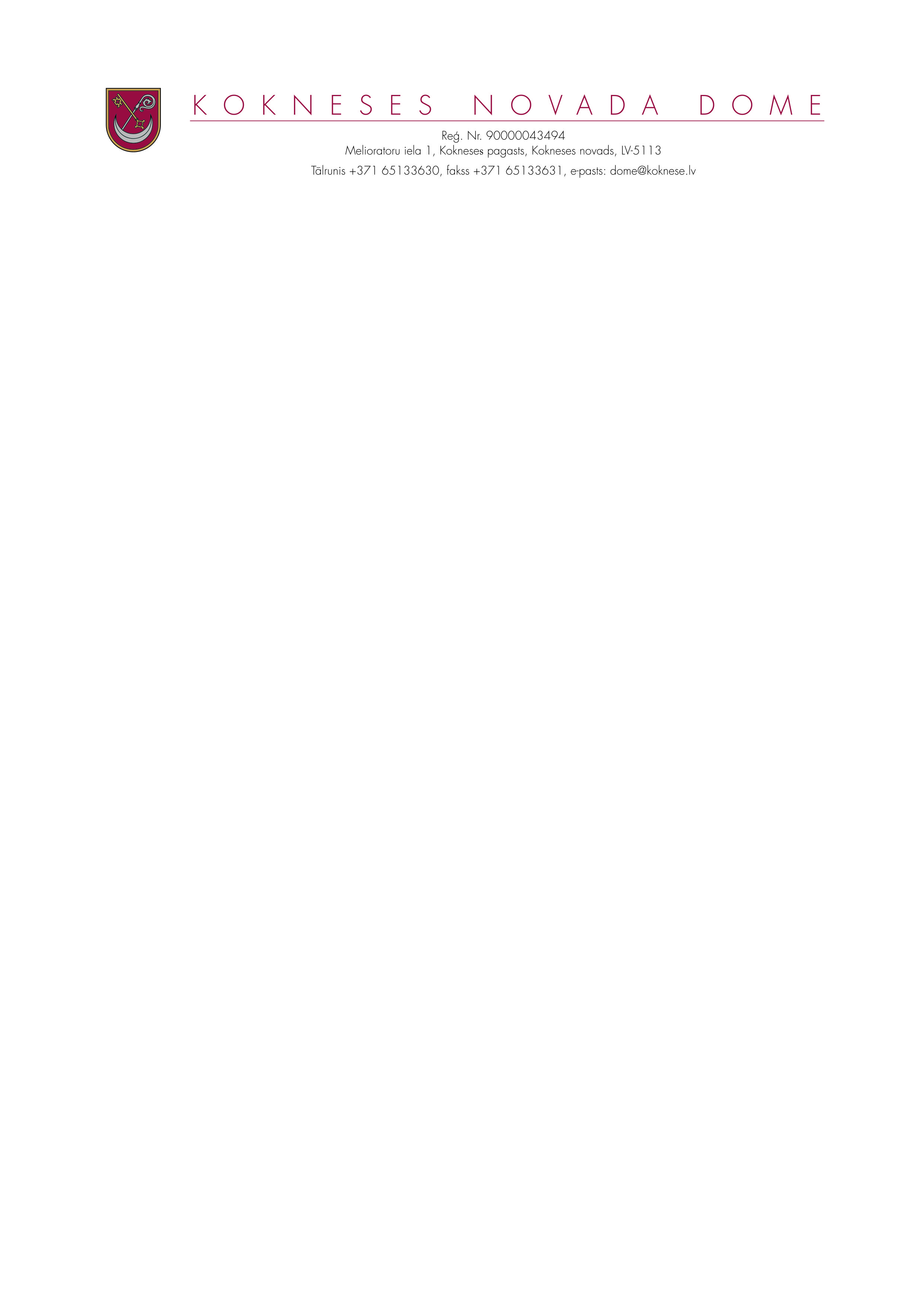 NOVADA DOMES  SĒDES PROTOKOLSKokneses novada Kokneses pagastā2018.gada 31.oktobrī								Nr.12Sēde sasaukta plkst.14.ooSēde tiek atklāta plkst.14.ooSĒDES VADĪTĀJS – domes priekšsēdētājs Dainis VingrisPROTOKOLISTS- domes sekretāre Dzintra KrišāneSĒDĒ PIEDALĀS:Domes deputāti: Ilgonis Grunšteins, Aigars Kalniņš, Dāvis Kalniņš, Pēteris Keišs,  Rihards Krauklis, Jānis Krūmiņš,  Henriks Ločmelis, Edgars Mikāls,  Jānis Miezītis, Gita Rūtiņa, Valdis Silovs, Ziedonis VildeAdministrācijas darbinieki:Ilze Pabērza – Bebru pagasta pārvaldes vadītājaIlmārs Klaužs- domes izpilddirektorsLigita Kronentāle- domes juriste;Raina Līcīte- Iršu pagasta pārvaldes vadītāja;Anita Šmite- Tūrisma un sabiedrisko attiecību nodaļaBez uzaicinājuma domes sēdē piedalās laikraksta “Staburags” redaktore [..]SĒDĒ NEPIEDALĀS domes deputāti:Māris Reinbergs- komandējumā;Ivars Māliņš- darbāSēdes vadītājs atklāj  novada domes kārtējo sēdi un lūdz deputātus sēdes darba kārtību papildināt ar  jautājumu Nr.12   “Par Vienošanās slēgšanu ar SIA “Kokneses Komunālie pakalpojumi”Atklāti balsojot, PAR- 13 (Ilgonis Grunšteins, Aigars Kalniņš, Dāvis Kalniņš, Pēteris Keišs,  Rihards Krauklis, Jānis Krūmiņš,  Henriks Ločmelis, Edgars Mikāls,  Jānis Miezītis, Gita Rūtiņa, Valdis Silovs, Ziedonis Vilde, Dainis Vingris) , PRET-nav, ATTURAS-nav, Kokneses novada dome NOLEMJ sēdes darba kārtību papildināt ar  jautājumu Nr.12   “Par Vienošanās slēgšanu ar SIA “Kokneses Komunālie pakalpojumi”Sēdes vadītājs lūdz deputātus nobalsot par sēdes darba kārtību .Atklāti balsojot, PAR- 13 (Ilgonis Grunšteins, Aigars Kalniņš, Dāvis Kalniņš, Pēteris Keišs,  Rihards Krauklis, Jānis Krūmiņš,  Henriks Ločmelis, Edgars Mikāls,  Jānis Miezītis, Gita Rūtiņa, Valdis Silovs, Ziedonis Vilde, Dainis Vingris) , PRET-nav, ATTURAS-nav, Kokneses novada dome NOLEMJ apstiprināt šādu  2018.gada  31.oktobra domes sēdes darba kārtību:SĒDES DARBA KĀRTĪBA:1.Par ģimenes atbalsta centra “Dzeguzīte” darbu2.Par Sociālā dienesta un Ģimenes atbalsta dienas centra darbu3.Par bāriņtiesas darbu4.Par sociālā budžeta līdzekļu Izlietojumu trīs ceturkšņos5.Par ziemas dienestu un  pašvaldības ceļiem6.Par p/a “Kokneses Sporta centrs” darbu piecu gadu periodā7.Par p/a “Kokneses Sporta centrs” finansiālo darbību trīs ceturkšņos8. DAŽĀDI JAUTĀJUMI:8.1. Par papildus finansējumu  PII “Gundega”8.2.Par finanšu līdzekļiem malkas iegādei8.3.Par grozījumiem pašvaldības budžetā8.4. Par balvām par sasniegumiem sportā, kultūrā un izglītībā8.5. Par papildus finansējumu  Aizkraukles novada Sporta skolai8.6 Par Kokneses novada pašvaldības noteikumiem “Ētikas kodekss”8.7 Par  konkursu  uz Kokneses internātpamatskolas- attīstības centra direktora amatu8.8. Par Indrānu ielas daļas no Blaumaņa ielas līdz Lāčplēša ielai Kokneses pagastā rekonstrukciju8.9.Par  Aizkraukles sadarbības teritorijas civilās aizsardzības komisijas Nolikuma apstiprināšanu8.10.Par mērķdotācijas sadali Kokneses novada izglītības iestādēm8.11. Par finansējuma sadalījumu pašvaldībām piemaksu, prēmiju un naudas balvu izmaksai novada  vispārējās izglītības iestāžu pedagogiem9.PAR IESNIEGUMU IZSKATĪŠANU9.1. Par nekustamo īpašumu  jautājumiem10.Par Dzīvokļu komisijas sēdē paņemtajiem lēmumiem11.Par Sociālo jautājumu un veselības aprūpes pastāvīgās komitejas sēdē pieņemtajiem lēmumiem12.Par Vienošanās slēgšanu ar SIA “Kokneses Komunālie pakalpojumi”1.Par ģimenes atbalsta centra “Dzeguzīte” darbu_________________________________________________________________________________________________________________ ZIŅO: Dainis VingrisIepazinusies ar Ģimenes atbalsta centra “Dzeguzīte” direktora p.i. Gaļinas Kraukles informāciju, ņemot vērā  2018.gada 24.oktobra Sociālo jautājumu  un veselības aprūpes pastāvīgās komitejas ieteikumu, atklāti balsojot, PAR- 12 (Ilgonis Grunšteins, Aigars Kalniņš, Dāvis Kalniņš, Pēteris Keišs,   Jānis Krūmiņš,  Henriks Ločmelis, Edgars Mikāls,  Jānis Miezītis, Gita Rūtiņa, Valdis Silovs, Ziedonis Vilde, Dainis Vingris) , PRET-nav, ATTURAS-nav, Rihards Krauklis balsojumā nepiedalās, Kokneses novada dome NOLEMJ:      1.Pieņemt zināšanai Ģimenes atbalsta centra “Dzeguzīte” direktora p.i. Gaļinas Kraukles  informāciju par centra darbu.2.Par Sociālā dienesta un Ģimenes atbalsta dienas centra darbu_________________________________________________________________________________________________________________ ZIŅO: Dainis VingrisIepazinusies ar Kokneses novada domes Sociālā dienesta vadītājas Baibas Tālmanes un Ģimenes atbalsta dienas centra vadītājas Ievas Ūtēnas informāciju, ņemot vērā 2018.gada 24.oktobra Sociālo jautājumu un veselības aprūpes pastāvīgās komitejas ieteikumu, atklāti balsojot, PAR- 13 (Ilgonis Grunšteins, Aigars Kalniņš, Dāvis Kalniņš, Pēteris Keišs,  Rihards Krauklis, Jānis Krūmiņš,  Henriks Ločmelis, Edgars Mikāls,  Jānis Miezītis, Gita Rūtiņa, Valdis Silovs, Ziedonis Vilde, Dainis Vingris) , PRET-nav, ATTURAS-nav, Kokneses novada dome NOLEMJ:    	1. Pieņemt zināšanai Kokneses novada domes Sociālā dienesta vadītājas Baibas Tālmanes informāciju par dienesta darbu.   	2. Pieņemt zināšanai Ģimenes atbalsta dienas centra vadītājas Ievas Ūtēnas informāciju par Ģimenes atbalsta dienas centra darbu.1.pielikumsKokneses novada domes 31.10.2018. lēmumam Nr.2Par sociālā dienesta darbu 2018Kokneses novada domes Sociālais dienests ir novada domes izveidota iestāde, kas organizē sociālo darbu un ir atbildīga par sociālās palīdzības un sociālo pakalpojumu sniegšanu Kokneses novada iedzīvotājiem.Sociālā dienesta darbības mērķis ir sniegt vai organizēt sociālos pakalpojumus atbilstoši klientu vajadzībām, sniegt sociālo palīdzību, sociālā darbinieka konsultācijas un ieteikumus par tālāku rīcību personai, kura nespēj nodrošināt sevi (savu ģimeni) un/vai pārvarēt esošās dzīves grūtības tikai saviem spēkiem un, kurai ir vēlēšanās mainīt pašreizējo situāciju.Sociālā dienesta galvenais uzdevums ir sociālās palīdzības un sociālo pakalpojumu sniegšana, vienlaicīgi arī veicinot personu pašpalīdzību un iesaistīšanos sabiedriskajā dzīvē, kā arī veicināt šo personu atbildības izjūtu pret sevi un savu ģimeni. Sociālie pakalpojumi ietver:sociālo aprūpi, kuras mērķis ir nodrošināt dzīves kvalitātes nepazemināšanos personai, kura vecuma vai funkcionālo traucējumu dēļ to nevar nodrošināt pati saviem spēkiem; sociālo rehabilitāciju, kuras mērķis ir novērst vai mazināt invaliditātes, darba nespējas, atkarības un citu faktoru izraisītās negatīvās sociālās sekas personas dzīvē.  Sociālo pakalpojumu sniegšanas pamatprincipi:pakalpojumu nodrošināšana klienta dzīvesvietā vai iespējami tuvu tai; sociālās aprūpes un sociālās rehabilitācijas nodrošināšana ilgstošas sociālās aprūpes un rehabilitācijas institūcijās tikai tajā gadījumā, ja dzīvesvietā sociālo pakalpojumu apjoms nav klientam pietiekams; personas individuālo vajadzību un resursu novērtējums; starpinstitucionālās un starpprofesionālās sadarbības nodrošināšana; personas līdzdarbība lēmuma pieņemšanas procesā; bērna aprūpe ģimeniskā vidē.Sociālā palīdzība ir naudas vai mantiskais pabalsts, kura piešķiršana balstās uz materiālo resursu novērtēšanu, personām (ģimenēm), kurām trūkst līdzekļu pamatvajadzību apmierināšanai. Pamatvajadzības ir mājoklis, ēdiens, apģērbs, medicīniskā aprūpe un obligātā izglītība. Sociālās palīdzības mērķis ir sniegt materiālu atbalstu trūcīgām un/vai krīzes situācijā nonākušām ģimenēm (personām), lai apmierinātu to pamatvajadzības un veicinātu darbspējīgo personu līdzdarbību savas situācijas uzlabošanā.Sociālais darbs - profesionāla darbība, lai palīdzētu personām, ģimenēm, personu grupām un sabiedrībai kopumā veicināt vai atjaunot savu spēju sociāli funkcionēt, kā arī radīt šai funkcionēšanai labvēlīgus apstākļus.Sociālais dienests savu darbību plāno un veic, ievērojot:LikumusSociālo pakalpojumu un sociālās palīdzības likumu;Likumu Par sociālo drošību;Bērnu tiesību aizsardzības likumu;Invaliditātes likumu u.c.MK noteikumusMK 13.06.2017. noteikumi Nr.338 „ Prasības sociālo pakalpojumu sniedzējiem”;MK 30.03.2010. noteikumus Nr.299 „Noteikumi par ģimenes vai atsevišķi dzīvojošas personas atzīšanu par trūcīgu”;MK 17.06.2009. noteikumus Nr.550 „Kārtība, kādā aprēķināms, piešķirams, izmaksājams pabalsts garantētā minimālā ienākumu līmeņa nodrošināšanai un slēdzama vienošanās par līdzdarbību”;MK 18.12.2012. noteikumus Nr.913 „Noteikumi par garantēto minimālo ienākumu līmeni”;MK 15.11.2005. noteikumus Nr.857 „Noteikumi par sociālajām garantijām bārenim un bez vecāku gādības palikušajam bērnam, kurš ir ārpusģimenes aprūpē, kā arī pēc ārpusģimenes aprūpes beigšanās”;MK 21.04.2008. noteikumus Nr.288 „Sociālo pakalpojumu un sociālās palīdzības saņemšanas kārtība”;MK 27.05.2003. noteikumus Nr.275 „Sociālās aprūpes un sociālās rehabilitācijas pakalpojumu samaksas kārtība un kārtība, kādā pakalpojuma izmaksas tiek segtas no pašvaldības budžeta”;MK 22.12.2009. noteikumus Nr.1613 „Kārtība, kādā nepieciešamo palīdzību sniedz bērnam, kurš cietis no prettiesiskām darbībām” ;KM 23.12.2014. noteikumus Nr.790 „Sociālās rehabilitācijas pakalpojumu sniegšanas kārtība no vardarbības cietušām un vardarbību veikušām pilngadīgām personām”;MK 06.11.2006. noteikumus Nr.914 „Kārtība, kādā no psihoaktīvām vielām atkarīgās personas saņem sociālās rehabilitācijas pakalpojumus”;MK 18.12.2012. noteikumus Nr.942 „Kārtība, kādā piešķir un finansē asistenta pakalpojumu pašvaldībā” u.c.Saistošos noteikumusKokneses novada domes 20.06.2012. Saistošos noteikumus Nr.8 „Par trūcīgas un maznodrošinātas ģimenes (personas) statusa noteikšanu Kokneses novadā”; Kokneses novada domes 25.10.2017. Saistošos noteikumus Nr.12/2017 „Par sociālās palīdzības pabalstiem Kokneses novadā”;Kokneses novada domes 28.12.2011. Saistošos noteikumus Nr.13 „Par sociālo pakalpojumu saņemšanas un samaksas kārtību Kokneses novadā”;Kokneses novada domes 25.10.2017. Saistošos noteikumus Nr.13/2017 „Par Kokneses novada pašvaldības materiālajiem pabalstiem”.Citus saistošus normatīvos aktus.Sociālais dienests veic darbu Kokneses, Bebru, Iršu pagastos. Koknesē sociālā dienesta telpas atrodas Vērenes ielā 1, 1.stāvā, Bebros- pagasta pārvaldes telpās 2.stāvā, Iršos- pagasta pārvaldes telpās 1.stāvā. Šīs telpas atbilst normatīvo aktu prasībām, jo apmeklētājiem tiek nodrošinātas uzgaidāmās telpas ar sēdvietām, iespēja izmantot sanitāro telpu, kā arī ir atsevišķa telpa katram darbiniekam sarunām ar apmeklētājiem. Un ja klientam nav iespēju ierasties sociālajā dienestā funkcionālu traucējumu dēļ, darbinieki dodas klientus apmeklēt mājās.Sociālajā dienestā strādā pieci sociālā darba speciālisti:Sociālais darbinieks darbam ar ģimenēm un bērniem (sociālais darbs ar ģimenēm ar bērniem Kokneses pagastā, ar sociālā riska ģimenēm visā novadā, pakalpojumi ģimenēm visā novadā);Sociālais darbinieks darbam ar pieaugušām personām Kokneses pagastā (sociālā dienesta klientu apsekošana dzīvesvietā, sociālās situācijas izvērtējums (arī VDEĀVK atbilstoši MK noteikumu prasībām),  pakalpojumi pieaugušām personām (aprūpe institūcijās, rehabilitācijas pakalpojumi), veic arī sociālo pakalpojumu-  aprūpe mājās, asistentu pakalpojums pašvaldībā organizēšanu un administrēšanu);Sociālais darbinieks Kokneses pagastā (iztikas līdzekļu deklarāciju pieņemšana, atbilstības trūcīgas vai maznodrošinātas ģimenes (personas) statusam izvērtēšana, sociālā dienesta klientu apsekošana dzīvesvietā, sociālās situācijas izvērtējums sociālās palīdzības nepieciešamībai, pabalstu piešķiršana vai atteikšana, izmaksu sarakstu gatavošana, administrēšana);Sociālais darbinieks Bebru un Iršu pagastā (sociālais darbs ar pieaugušām personām, ar ģimenēm ar bērniem Bebru un Iršu pagastā (sociālā dienesta klientu apsekošana dzīvesvietā, sociālās situācijas izvērtējums (arī VDEĀVK atbilstoši MK noteikumu prasībām),  pakalpojumi pieaugušām personām (aprūpe institūcijās, rehabilitācijas pakalpojumi), kopā ar sociālo darbinieku ar ģimenēm ar bērniem sociālais darbs ar riska ģimenēm);Sociālais darbinieks Bebru un Iršu pagastā (iztikas līdzekļu deklarāciju pieņemšana, atbilstības trūcīgas vai maznodrošinātas ģimenes (personas) statusam izvērtēšana, sociālā dienesta klientu apsekošana dzīvesvietā, sociālās situācijas izvērtējums sociālās palīdzības nepieciešamībai, pabalstu piešķiršana vai atteikšana, izmaksu sarakstu gatavošana, administrēšana).  Sociālā dienesta darbinieku skaits un izglītība daļēji atbilst Sociālās palīdzības un sociālo pakalpojumu likuma normām (SPSP likuma 10.panta pirmā daļa un 41., 42.pants). Atvaļinājuma, slimības dēļ vai mācību dēļ promesošu darbinieku vienu dienu nedēļā aizvieto dienesta vadītājas norīkots cits darbinieks.Sociālā dienesta darbinieku izglītība:Četriem darbiniekiem ir profesionālais bakalaura grāds sociālajā darbā un sociālā darbinieka kvalifikācija;Viens darbinieks studē otrā līmeņa profesionālās augstākās izglītības bakalaura studiju programmā „Sociālais darbs”.Saskaņā ar Ministru kabineta 2017.gada 27.jūnija noteikumiem Nr.385 „Noteikumi par sociālo pakalpojumu sniedzēju reģistrēšanu” Labklājības ministrija sociālo pakalpojumu sniedzējus, kuri reģistrēti sociālo pakalpojumu sniedzēju reģistrā līdz 2010.gada 31.decembrim, pārreģistrē laikposmā no 2018. gada 1. janvāra līdz 2018. gada 31.decembrim. Informācija par Kokneses novada domes Sociālo dienestu Labklājības ministrijā tika iesniegta 2018.gada 6.augustā. 2018.gada 3.septembrī sociālajā dienestā saņemts Labklājības ministrijas lēmums par sociālā dienesta pārreģistrāciju. Saskaņā ar Ministru kabineta 2017.gada 27.jūnija noteikumu Nr.385 „Noteikumi par sociālo pakalpojumu sniedzēju reģistrēšanu” 4.punktā noteikto, sociālais dienests ir reģistrēts sociālo pakalpojumu sniedzēju reģistrā uz pieciem gadiem, tas ir, līdz 2023.gada 28.augustam.Atbilstoši Ministru kabineta 2017.gada 13.jūnija noteikumiem Nr.338 „Prasības sociālo pakalpojumu sniedzējiem” sociālā darba speciālisti šī gada laikā ir apmeklējuši kursus un seminārus kvalifikācijas celšanai:	[..]Iespēju robežās tiek izmantoti mācību pilnveides semināri, kas ir apmaksāti no dažādu projektu piedāvājumiem. Normatīvajos aktos noteiktais apjoms profesionālās kompetences pilnveidei vēl nav sasniegts. Institūcijas vadītājam un sociālā darba speciālistiem supervīzija ir noteikta 21 stunda gadā, bet apmācības institūcijas vadītājam un sociālajiem darbiniekiem – 24 stundas gadā. Supervīzijas sociālajiem darbiniekiem šajā gadā tiek organizētas kopā ar Pļaviņu novada sociālā dienesta darbiniekiem.  Nodarbību izdevumi 70% apmērā tiks segti saskaņā ar Ministru kabineta 2015. gada 14. aprīļa noteikumiem Nr. 193 „Darbības programmas „Izaugsme un nodarbinātība” 9.2.1. specifiskā atbalsta mērķa „Paaugstināt sociālo dienestu darba efektivitāti un darbinieku profesionalitāti darbam ar riska situācijās esošām personām” 9.2.1.1. pasākuma „Profesionāla sociālā darba attīstība pašvaldībās” īstenošanas noteikumi”, no projekta budžeta līdzekļiem, iesniedzot Labklājības ministrijai atskaites un izdevumus attaisnojošos dokumentus.Iedzīvotāju iesniegumus un iztikas līdzekļu deklarācijas sociālās palīdzības pabalstu saņemšanai Sociālais dienests izskata 10 darba dienu laikā no iesniegšanas datuma. Sociālā dienesta sēdes notiek divas reizes mēnesī. Sēdēs:Sociālā dienesta vadītāja informē par aktualitātēm sociālās palīdzības un sociālo pakalpojumu jomā;Tiek organizētas kovīzijas par aktuālu sociālo gadījumu risināšanas gaitu; Tiek izskatīti iedzīvotāju iesniegumi un iztikas līdzekļu deklarācijas; Tiek pieņemti lēmumi par sociālās palīdzības un sociālo pakalpojumu piešķiršanu vai atteikšanu.2018.gada deviņos mēnešos ir notikušas 27 sociālā dienesta sēdes, t.sk. astoņas ārkārtas sēdes, kas tiek organizētas, ja ir nepieciešamība pieņemt sociālā dienesta lēmumus steidzamības kārtā. Sēdes ir tikušas organizētas arī izbraukumā Iršu vai Bebru pagasta pārvaldē.Šī gada deviņos mēnešos sociālajā dienestā ir iesniegti un izskatīti 637 iedzīvotāju iesniegumi par sociālās palīdzības vai sociālo pakalpojumu pieprasīšanu, un sociālā dienesta sēdēs pieņemti 549 lēmumi par piešķiršanu vai atteikumu piešķirt pieprasīto sociālo palīdzību vai sociālos pakalpojumus.  Sociālais dienests izvērtējot iedzīvotāju materiālo situāciju, izsniedz divu veidu izziņas: par trūcīgas ģimenes (personas) statusu,par maznodrošinātas ģimenes (personas) statusu, Uz šī gada 10.oktobri apkopotie dati liecina, ka ir izsniegtas 300 izziņas, t.sk.:134 izziņas par trūcīgas ģimenes (personas) statusa piešķiršanu,166 – par maznodrošinātas ģimenes (personas) statusa piešķiršanu,Ziņas par sociālās palīdzības saņēmējiem un sniegtās palīdzības apjomu tiek ievadītas un apkopotas datu bāzē programmā SOPA. Ievērojot klientu interešu konfidencialitāti un klientu datu aizsardzību, šai programmai ir piekļuve tikai sociālā dienesta darbiniekiem katram ar savu lietotāja vārdu un paroli. Ir noslēgta vienošanās par sadarbību datu apmaiņā starp Labklājības ministriju, tās  padotībā esošajām valsts pārvaldes iestādēm, tajā skaitā:VSAA (Valsts sociālās apdrošināšanas aģentūra),NVA (Nodarbinātības valsts aģentūra),VDEĀVK (Valsts un darbspēju ekspertīzes ārstu valsts komisija). Ir noslēgti savstarpējās sadarbības līgumi par datu apmaiņu ar:CSDD (ceļu satiksmes drošības direkcija),NINO (nekustamā īpašuma nodoklis),VID (Valsts ieņēmumu dienests),VVDZ (Valsts vienotā datorizētā zemesgrāmata),JPA (Juridiskās palīdzības administrācija).Līdz ar to programmā SOPA ir pieejami dati par klientiem piederošajiem nekustamajiem īpašumiem, piederošajām automašīnām, saņemtajām pensijām un pabalstiem, ieņemtajiem amatiem un saņemtajiem ienākumiem, kas tiek uzrādīti Valsts ieņēmumu dienestā, kā arī par to, vai klients ir bezdarbnieks un kādus NVA piedāvājumus ir saņēmis. Savukārt līgums ar JPA nodrošina iespēju personām, kuras atbilst trūcīgas vai maznodrošinātas personas statusam, saņemt valsts apmaksātu juridisko palīdzību. Lai pilnveidotu sociālo pakalpojumu un sociālās palīdzības organizēšanu, koordinēšanu un pārraudzīšanu, Labklājības ministrijas projekta ietvaros ir izveidota valsts sociālās politikas monitoringa informatīvā sistēma (SPOLIS). Informācijas sistēmā iekļauti dati par sociālo pakalpojumu un sociālās palīdzības sniegšanu personām, kas tos pieprasījušas. Dati tiek pārņemti no programmas SOPA, kurā tos ievada sociālā dienesta darbinieki. Arī atskaites un pārskati Labklājības ministrijai tiek iesniegti šajā programmā. Šajā gadā sociālajā dienestā ir uzsākta programmas LIETVARIS lietošana. Klientu iesniegumi, saņemtās vēstules, nosūtāmās vēstules, izsniegtās izziņas tiek reģistrētas šajā informatīvajā sistēmā.Trūcīgas ģimenes (personas) statuss tiek piešķirts saskaņā ar 30.03.2010. MK noteikumiem Nr.299 „Noteikumi par ģimenes vai atsevišķi dzīvojošas personas atzīšanu par trūcīgu” un Kokneses novada domes 20.06.2012. Saistošiem noteikumiem Nr.8 „Par trūcīgas un maznodrošinātas ģimenes (personas) statusa noteikšanu Kokneses novadā”. Tabulā ir apkopoti dati par trūcīgo personu skaitu laika periodā no 2011.gada līdz 2018.gadam (apkopots par katra gada deviņiem mēnešiem).Trūcīgo personu skaits Šī gada deviņos mēnešos dažādi sociālās palīdzības pabalsti ir tikuši izmaksāti 99 849,38 euro apmērā, tos saņēmušas 745 personas. Detalizēta informācija par sociālās palīdzības pabalstiem  ir skatāma ziņojuma par sociālās palīdzības pabalstiem plānoto līdzekļu izlietojumu šī gada trīs ceturkšņos. Šajā gadā stājās spēkā jauni saistošie noteikumi par sociālās palīdzības pabalstiem un pašvaldības materiālajiem pabalstiem. Noteikumi tika izstrādāti, pamatojoties uz Labklājības ministrijas norādēm, ka sociālās palīdzības pabalstu mērķim jābūt vienai no likumā minētajām pamatvajadzībām - pārtika, apģērbs, mājoklis, veselības aprūpe, obligātā izglītība - un tiesības to saņemt jāparedz ģimenēm (personām), kurām noteikta atbilstība trūcīgas vai maznodrošinātas ģimenes (personas) statusam, pārējā pašvaldības palīdzība iedzīvotājiem ir brīvprātīgās iniciatīvas.Sociālais dienests organizē dažādu sociālo pakalpojumu sniegšanu iedzīvotājiem.Pakalpojums „aprūpe mājās” novadā tiek sniegts saskaņā ar normatīvo aktu prasībām. Atbilstoši MK 13.06.2017. noteikumu Nr.338 „Prasības sociālo pakalpojumu sniedzējiem” prasībām, sociālās aprūpes process tiek novērtēts ne retāk kā reizi gadā. Sociālais darbinieks veic aprūpējamo personu apmeklēšanu, atkārtotu personas funkcionālo spēju novērtēšanu, kā arī sniegtā aprūpes pakalpojuma kvalitāti. Nepieciešamības gadījumā sociālais darbinieks informē par pakalpojuma sniegšanas izmaiņām. Pakalpojums aprūpe mājās šī gada laikā ir ticis sniegts 7 personām. Pakalpojumu nodrošinājuši 6 aprūpētāji. Šobrīd pašvaldības apmaksātu aprūpes mājās pakalpojumu saņem 1 persona Kokneses pagastā, 1 persona Bebru pagastā.Pašvaldības apmaksātu ilgstošas sociālās aprūpes pakalpojumu sociālās aprūpes centros pašlaik saņem 28 personas (Skrīveru SAC – 3 personas, Pļaviņu pansionātā – 3 personas, Valmieras SAC – 1 persona, ĢKC „Dzeguzīte” – 17 personas, Ērgļu novada SAC - 2 personas, Līvānu SAC- 1 persona, SAC „Sērmūkši” Amatas novadā- 1 persona). Valsts apmaksātu ilgstošas sociālās aprūpes pakalpojumu saņem 5 personas ar smagiem garīgās attīstības traucējumiem. Ilgstošas sociālās aprūpes institūcijās ievietoto pakalpojuma saņēmēju skaits salīdzinājumā ar iepriekšējo gadu ir pieaudzis, prognozējams, ka pieprasījums pēc šī pakalpojuma nemazināsies. Šobrīd būtiska problēma ir vietu trūkums sociālās aprūpes centros.Valsts apmaksāto asistenta pakalpojumu novadā saņem 16 personas ar invaliditāti, t.sk. pieci bērni ar invaliditāti, piecas personas ar 1.grupas invaliditāti un sešas personas ar 2.grupas invaliditāti. Pakalpojuma sniegšanu nodrošina 16 asistenti, kuri vienpadsmit gadījumos ir pakalpojuma saņēmēja radinieki, bet piecos gadījumos- paziņas. Pakalpojuma administrēšanu veic divi sociālā dienesta darbinieki un divi grāmatvedības darbinieki.Valsts apmaksāts sociālās rehabilitācijas pakalpojums no vardarbības cietušām pilngadīgām personām  šajā gadā Kokneses novadā nav ticis pieprasīts. Tiek piedāvāts arī valsts apmaksāts sociālās rehabilitācijas pakalpojums vardarbību veikušām personām, šajā gadā šo pakalpojumu ir pieprasījusi viena persona, bet nav pilnvērtīgi to izmantojusi.Sociālajā dienestā iedzīvotājiem ir iespēja pieteikties valsts apmaksāta sociālās rehabilitācijas pakalpojuma saņemšanai, ko nodrošina Sociālās integrācijas valsts aģentūra. Valsts apmaksātu sociālās rehabilitācijas pakalpojumu ir tiesīgas pieprasīt:personas ar funkcionāliem traucējumiem darbspējas vecumā;politiski represētās personas;Černobiļas atomelektrostacijas (ČAES) avārijas seku likvidēšanas dalībnieki un ČAES rezultātā cietušās personas.Šī gada laikā šo pakalpojumu pieprasījušas 9 personas (visas ir personas ar funkcionāliem traucējumiem darbspējīgā vecumā), sagatavotie dokumenti nosūtīti izvērtēšanai Sociālās integrācijas valsts aģentūrā, 7 personas uzņemtas rindā uz pakalpojuma saņemšanu, divām personām pakalpojums atteikts.Sociālo darbu ar ģimenēm sociālajā dienestā veic viens sociālais darbinieks, kurš ir apguvis tieši šajā jomā nepieciešamās zināšanas risku novērtēšanā, bērnu tiesību aizsardzībā, sociālās rehabilitācijas plānu izstrādē un realizēšanā. Šogad bērnu tiesību aizsardzības apmācības ir apmeklējusi arī sociālā darbiniece, kura strādā sociālo darbu ar ģimenēm Bebru un Iršu pagastos. Novadā kopumā sociālā dienesta uzraudzībā šobrīd ir 55 ģimenes (pagājušajā gadā- 40 ģimenes). Atbilstoši metodikai veikta risku vērtēšana 26 ģimenēs (pagājušajā gadā- 31 ģimenē). Aktīvās šobrīd 35 ģimeņu lietas (pagājušajā gadā- 22).Sociālais darbs ar klientu ietver tikšanās un konsultācijas sociālajā dienestā, apsekošanu dzīvesvietā, situācijas izpēti un risinājumu meklēšanu, starpinstitucionālo un starpprofesionāļu sadarbību, klientu pārstāvēšanu citās institūcijās, atzinumu un ziņojumu sagatavošanu. Sociālo darbinieku ikdienas darbā ietilpst ne tikai darbs ar klientiem, liela daļa laika un resursu tiek patērēts sagatavojot dokumentāciju, ievadot informāciju datu bāzē, apkopojot atskaitēs un pārskatos. Veicot sociālo darbu ar ģimenēm, saskaramies ar grūtībām resursu piesaistē un laika menedžmentā. Galvenās problēmas: iespējamie resursi ir tālu no dzīvesvietas un klienti nevar atļauties izbraukāt saņemt piemērotus pakalpojumus, arī sociālais dienests visus izvadāt uz pakalpojumu saņemšanu nevar;iespējamie resursi ir dārgi, klienti nespēj tos apmaksāt (piemēram, psihoterapija, mediācija, rehabilitācija u.tml.);valsts apmaksātie pakalpojumi ne vienmēr ir pietiekoši un atbilstoši konkrētai situācijai;ilgtermiņa klienti ar zemu motivāciju mainīties;atkarības un sociāla disfunkcija paaudžu paaudzēs.Sociālajā dienestā ir pieejams psihologa pakalpojums, kas ir viens no vissvarīgākajiem un vispieejamākajiem atbalsta resursiem ģimenēm, kurām ir nepieciešama būtiska palīdzība problēmu risināšanā. Psihologs konsultē gan pieaugušos, gan bērnus. Psihologs atbilstoši pieprasījumam veic klientu psiholoģisko izpēti un gatavo atzinumus. Par psihologa pakalpojuma sniegšanu ir noslēgts uzņēmuma līgums ar biedrību kristīgai paaudžu kopībai „Tilts”.Šajā gadā tika turpināta ģimenes asistenta pakalpojuma sniegšana. Ģimenes asistenta pakalpojums ticis sniegts piecām ģimenēm. To nodrošinājuši četri ģimenes asistenti. Dienests secina, ka ģimenes asistentiem nepieciešams ievērojams psiholoģisks atbalsts pakalpojuma sniegšanas gaitā, taču šī pakalpojuma rezultātā ir konstatēta pozitīva dinamika ģimeņu socializācijas procesā.Sociālais dienests ir nodrošinājis bērniem un jauniešiem ar invaliditāti vasaras nometnes. Sadarbībā ar Nodibinājumu “Kultūras un izglītības fonds “UPE”” četriem Kokneses novada bērniem un jauniešiem bija iespēja pavadīt sešas dienas nometnē Ventspils novada Užavas pagastā, sadarbībā ar Latvijas Bērnu fondu nometnē „Mežezerā” piedalījās astoņi Kokneses novada bērni. Šī gada deviņos mēnešos četriem bērniem, kuriem psihologa atzinumā tika uzrādīts, ka ir iespējama psiholoģiska trauma no emocionālas un fiziskas vardarbības ģimenē un no pamešanas novārtā, ir ticis piešķirts no valsts budžeta līdzekļiem apmaksāts sociālās rehabilitācijas pakalpojums (Dobeles novada Sociālā dienesta sociālo pakalpojumu centra Atbalsta centrā ģimenēm). Šo 30 dienu ilgo pakalpojumu visi izmantoja pilnībā. ĢAC „Dzeguzīte” pakalpojumus bērniem un ģimenēm šī gada laikā ir saņēmusi viena māte ar jaundzimušo bērnu. Pašlaik ĢAC „Dzeguzīte” dzīvo viens bērns, kurš saņem pakalpojumu Jauniešu mājā. Pašlaik trīs Kokneses novada bērni dzīvo audžuģimenēs Beverīnas novadā un Madonas novadā. Kokneses novada dome kā sadarbības partneris ir iesaistījusies Eiropas sociālā fonda projektā „Atver sirdi Zemgalē”, kura mērķis ir palielināt kvalitatīvu institucionālai aprūpei alternatīvu sociālo pakalpojumu sniegšanu dzīvesvietā un ģimeniskai videi pietuvinātu pakalpojumu pieejamību. Šī projekta mērķa grupas ir pilngadīgas personas ar garīga rakstura traucējumiem, bērni ar funkcionāliem traucējumiem, bērni ārpusģimenes aprūpē, audžuģimenes, aizbildņi, kā arī potenciālie adoptētāji un audžuģimenes. Šī projekta ietvaros trīs Kokneses novada bērni ar funkcionāliem traucējumiem saņem aprūpes pakalpojumu, kas tiek apmaksāts no projekta līdzekļiem. 12 bērniem ar funkcionāliem traucējumiem ir izstrādāti atbalsta pasākumu plāni, kuros minētie rehabilitācijas pakalpojumi varēs tikt apmaksāti no šī projekta līdzekļiem. Ir noslēgts līgums ar Aizkraukles medicīnas centru par fizioterapijas pakalpojumiem bērniem ar FT un viņu vecākiem, kā arī līgums ar biedrību kristīgai paaudžu kopībai „Tilts” par psihologa vadītu atbalsta grupas pakalpojumu vecākiem, kuri audzina bērnus ar FT. Atbalsta plāni ir izstrādāti arī divām pieaugušām personām ar garīga rakstura traucējumiem (GRT), Zemgales plānošanas reģions ir piedāvājis iespēju vēl vienam pretendentam plāna izstrādei. Šobrīd Kokneses novadā ir 8 sociālie dzīvokļi, tie visi atrodas Kokneses pagasta centrā. Īres tiesības šajos dzīvokļos ir piešķirtas piecām ģimenēm ar bērniem, 2 pensijas vecuma personām, 8 personām ar invaliditāti. Šajā gadā ievērojami remontdarbi sociālajos dzīvokļos nav bijuši nepieciešami. Iespēju robežās sociālais dienests sadarbībā ar biedrību Latvijas Sarkanais Krusts organizē arī humānās palīdzības (apģērbu, apavu, trauku, mēbeļu u.c. lietotu mantu) izdali trūcīgajiem un maznodrošinātajiem iedzīvotājiem. Šajā gadā biedrības Latvijas Sarkanais Krusts Kokneses nodaļas telpās Vērenes ielā 1, Koknesē sadarbībā ar Nodarbinātības valsts aģentūru bija iespēja nodarbināt jauniešus programmā „Jauniešu garantijas”. Iedzīvotājiem tika dota iespēja katru darba dienu, izņemot piektdienas, saņemt dažāda veida humāno palīdzību. 2018.gadā tiek realizēta arī Eiropas Komisijas atbalsta vistrūcīgākajām personām pārtikas un pirmās nepieciešamības sadzīves preču paku un mācību līdzekļu paku izdale.  Sociālajā dienestā tiek nodrošināts higiēnas pakalpojums- veļas mazgāšana un duša. Šo pakalpojumu trūcīgās un maznodrošinātās ģimenes (personas), kurām mājās nav atbilstošu apstākļu (nav vannas istabas, nav ūdensvada, nav veļas mašīnas u.c.), var saņemt bez maksas, pārējās personas- par samaksu, ko ir noteikusi dome. Šī gada deviņos mēnešos veļas mazgāšanas pakalpojums bez maksas ir izmantots 311 reizes, par samaksu- 66 reizes, bet dušas pakalpojums bez maksas ir izmantots 34 reizes, par samaksu- 18 reizes.  Kokneses pagastā sociālā dienesta darbinieki papildus saviem pienākumiem veic arī pensionāru sveikšanu nozīmīgās dzīves jubilejās. 2018.gadā Kokneses novadā ir 146 sveicamās personas, tajā skaitā 115 personas ir Kokneses pagastā, 19- Bebru pagastā un 12- Iršu pagastā. Pagastu pārvaldēs šo pienākumu veic administrācijas darbinieki, atsevišķos gadījumos to darot kopā ar sociālo darbinieku. Sociālais dienests savu funkciju izpildē sadarbojas ar ģimenes ārstiem un policijas darbiniekiem, bāriņtiesu, izglītības iestādēm, ģimenes atbalsta centru „Dzeguzīte”, nevalstiskajām organizācijām, citu novadu sociālajiem dienestiem u.c. Regulāri katru mēnesi notiek Kokneses novada Starpinstitucionālās sadarbības komisijas ģimenes lietu jautājumos sēdes. Sēdēs komisijas locekļi tiek informēti par dažādām aktualitātēm, kas skar bērnu tiesību ievērošanu un pakalpojumu nodrošināšanu, tiek izskatīti individuāli gadījumi un konkrētās situācijās meklēti kvalitatīvākie risinājumi.Sociālais dienests savu funkciju izpildē izmanto dienesta automašīnu, jo sociālā darba ietvaros ir jāveic dzīvesvietas apsekošana, ja persona ir pieprasījusi dienestā materiālo palīdzību. Regulāri tiek veikta arī riska ģimeņu apsekošana dzīvesvietā. Četriem darbiniekiem ir autovadītāja apliecības. Tas ievērojami atvieglo sociālo darbinieku ikdienu. Ir bijuši gadījumi, kad klients ir jānogādā pie medicīnas speciālistiem Aizkrauklē vai Jēkabpilī, arī to darbinieki iespēju robežās, izvērtējot situāciju, nodrošina.Analizējot un izvērtējot ikdienas darbu un sastopamās problēmsituācijas, sociālais dienests savā darbībā saskata:arvien pieaugošu darba apjomu, arvien sarežģītākus risināmos gadījumus;grūtības nodrošināt informācijas par klientiem administrēšanu dažādās lietojumprogrammās;ļoti augstus darbinieku izdegšanas riskus;grūtības nodrošināt klientu apkalpošanu darbinieku prombūtnē;iedzīvotāju neadekvātās gaidas no sociālā dienesta.Plānojot turpmāko darbību 2019.gadā, sociālajam dienestam būtu vajadzīgs:veikt remontu bruģētajam laukumam pie dienesta ēkas Vērenes ielā 1, Koknesē;izveidot automašīnu stāvvietu;labiekārtot apkārtni, uzlabojot apstādījumus;veikt kosmētisko remontu sociālā dienesta priekštelpā, koridorā un zālē;nomainīt videonovērošanas kameras;pārskatīt pakalpojuma Aprūpe mājās sniegšanas kritērijus, samaksas principus, iespējas.Kokneses novada domesSociālā dienesta vadītāja B.Tālmane2.pielikumsKokneses novada domes 31.10.2018. lēmumam Nr.2Kokneses Ģimenes atbalsta dienas centra atskaite par 2018.gadu1. APMEKLĒTĀJIKokneses Ģimenes atbalsta dienas centra apmeklētāju skaits līdz 2017.gada 18.oktobrim bija 1197, bet no 18.oktobra – 27.decembrim apmeklētāju skaits sasniedza jau 1611 apmeklējums, kas ir 414 apmeklētāji. Rudens/ ziemas apmeklējumu veicināja rudens un ziemas brīvlaiks skolās, kā arī centrā rīkotie pasākumi – Helloween ballīte, koncerts un teātra izrāde senioriem, Ziemassvētku pasākums amatu centrā “Mazā kāpa”, kā arī dalība projektā ““Laimas” labdarības namiņš”, kas dienas centrā pulcēja projektam izvēlētās ģimenes. Ar pagājušā gada rudens sezonu arvien vairāk attīstās arī projekta “PROTI un DARI” jauniešu iesaiste, kuri izmanto dienas centra telpas kā tikšanās vietu ar mentoriem vai citām savām aktivitātēm – radošajām darbnīcām, brīvprātīgā darba, nodarbinātību veicinošajām vai personības izaugsmes aktivitātēm.Kokneses Ģimenes atbalsta dienas centra apmeklētāju skaits uz šī gada 18.oktobri sastāda 1414 apmeklējumus, ar dinamiku pieaugt. Mainījies ir apmeklētāju īpatsvars. Ja pagājušajā gadā to pārsvarā sastādīja bērni vecumā no 6 – 15 gadiem, un ļoti reti tie bija jaunieši vecumā no 19 – 25 gadiem, kā arī vīriešu dzimuma pārstāvji no 20 gadu vecuma un personas ar speciālām vajadzībām. Tad uz šo brīdi regulārie apmeklētāji tieši ir abu dzimumu jaunieši no 19 – 29 gadu vecumam, projekta “PROTI un DARI” dalībnieki, personas ar invaliditāti, jo tiek realizēta sociālās rehabilitācijas programma tieši šiem cilvēkiem, un seniori virs 60 gadu vecumam, kas apmeklē datoru nodarbības. Bērni vecumā no 6 – 15 gadiem, dienas centru apmeklē pārsvarā brīvlaikos, kā brīvā laika, rotaļu un satikšanās vietu.2.DARBA KĀRTĪBA UN ORGANIZĀCIJA.Dienas centra darba laiks nav mainījies, tas ir darba dienās no plkst. 9:00 – 18:00, kā arī izņēmuma kārtā sestdienās vai svētdienās, ja šajās dienās ir ieplānots pasākums vai nodarbība.Dienas centra nodarbības tiek plānotas tematiku izvēloties aktuāli sezonai, katrai nedēļai citu (ābolu nedēļa, Līgo nedēļa, Rudens prieku nedēļa u.c.), un attiecīgi katras dienas novirzienam, kā piemēram:Pirmdiena – sporta un spēļu diena, pārgājienu, pastaigu un vingrojumu diena;Otrdiena - Mākslu diena (zīmējam, līmējam, krāsojam, gatavojam dekorācijas un apsveikumus, lejam sveces un citus radošos projektus);Trešdiena – Sociālo iemaņu diena (gatavojam ēst, nodarbojamies ar rokdarbiem, runājam par drošību, skatāmies filmas un pārrunājam redzēto, mazie dārzniecības darbi, talkas, socializējamies savā starpā); Labo darbu diena - diena, kad mēs piedalāmies dažādos labdarības projektos, rakstām vēstules, adām zeķes, cimdus un šalles. Gatavojam dāvanas un apsveikumus;Piektdiena – zinību diena (mācāmies tos mācību priekšmetus, kurus tik labi neizprotam, angļu valodas nodarbības, lasīšanas diena, veicam zinātniskos eksperimentus, mācību diena, diena jaunām prasmēm).Turpinām ievērojot tradīcijas, tiek rīkoti divi vasaras brīvlaika koncerti – pirmais vasaras brīvlaikam sākoties,1.jūnijā – Bērnu starptautiskās aizsardzības dienā „Sveika vasara, ardievas skolai”, otrais vasaras brīvlaikam beidzoties, 30.augustā, „Ardievas vasarai, sveika skola”. Šogad vēlējāmies atkārtoti sniegt arī iestudējumus „Bubulis” un „Bubulēns”, kur bērni iejūtas aktieru lomās un augusta mēnesī bija plānota vizīte Ģimenes atbalsta centrā “Dzeguzīte” Iršos. Diemžēl plānus izjauca vairāku dalībnieku saslimšana. Pie labvēlīgiem apstākļiem plānojam šo vizīti veikt šajās rudens brīvdienās.Ziemas/ pavasara sezonā  (janvāris – aprīlis) tika aizsākti divi nodarbību cikli – sociālās rehabilitācijas nodarbības invalīdiem un datoru nodarbības senioriem. Nodarbības tika organizētas darba dienu rītos, no 10:00 – 13:00, lai netraucētu pēcpusdienu apmeklējumu, reizi nedēļā tās apmeklēja 9 novada invalīdi, bet divas reizes nedēļā 6 seniori, daloties divās grupās. Invalīdi kopumā apmeklēja 13 nodarbības, no kurām divas bija vokālās un vingrošanas nodarbības, divas bija psihologa atbalsta grupas nodarbības, divas speciālistu vadītas smilšu lampu un smilšu spēļu nodarbības, kā arī sīkās motorikas nodarbības, četras nodarbības bija atvēlētas aušanai. Seniori datoru nodarbībās apguva pamatdarbības ar datoru, datora virsmu, mapēm. Tad tika apgūta Word programma, darbs ar tastatūru, teksta apstrāde un bilžu ievietošana tekstā un apstrāde.Otrs nodarbību cikls sāksies novembrī. Sociālās rehabilitācijas nodarbībās tiks iekļautas vokālās un vingrošanas nodarbības, psihologa atbalsta grupas, sejas un roku kopšanas nodarbības, smaržu nodarbība, sīkās motorikas un filcēšanas nodarbības. Seniori, savukārt, sāks apgūt Excel programmu.Jaunatnes speciālista pienākumos šogad tika apmeklēta Madonas novads – Latvijas jauniešu galvaspilsēta 2018, kur tika rīkots “Pašvaldību darbā ar jaunatni iesaistīto personu un NVO pārstāvju pieredzes apmaiņas seminārs “Jaunatnes darbā iesaistīto personu sadarbība. Reālā situācija un nākotnes iespējas””, kur guvu ieskatu kā tiek organizēts jaunatnes lietu darbs gan Madonas pašvaldībā ar 14 pagastiem, gan citās Latvijas pašvaldībās un diasporās ārvalstīs. Tika apmeklēti 4 Madonas novada centri, kas ir gan pašvaldības iestādes, gan nodoti NVO pārvaldībā un sniedz pašvaldībai ārpakalpojumu darbam ar jauniešiem. Maija mēnesī, tika apmeklēta Jaunatnes starptautisko programmu aģentūras  konference „Nākamais solis darbā ar jaunatni: sistemātiska pieeja darba ar jaunatni attīstībā lauku reģionos un pilsētu mikrorajonos”  un “Erasmus+ jaunatne darbībā” seminārs “Maini dzīvi, domā plašāk”, kas notika Aizkrauklē, sadarbībā ar jauniešu domi un jaunatnes lietu speciālistu. Maija mēneša beigās devos uz apmācībām Spānijā “The plus of Erasmus plus: idejas matching and project management in the Youth field”, kuras apmaksāja SALTO treniņu centrs un Jaunatnes starptautisko programmu aģentūra. Šajās apmācībās, kas ilga nedēļu, tika sniegts detalizētāks ieskats kā rakstīt Erasmus+: jaunatne darbībā projektus, kā arī bija tīklošanās aktivitātes, lai veidotu starptautisku sadarbību ar klātesošajiem pārstāvjiem. Šo apmācību rezultātā mēs tikām izvēlēti kā sadarbības partneris Itālijas NVO, kuri šī gada 16. oktobrī iesniedza projektu savā nacionālajā aģentūrā. Veiksmīga iznākuma gadījumā, mūsu novada 5 jaunieši 2019.gada aprīļa mēnesī varēs doties uz Itāliju, pieredzes apmaiņas un starpkulturālā vizītē.Kā jaunatnes lietu speciālists rīkoju divus informatīvos seminārus - par “Erasmus+: jaunatne darbībā” projekta iespējām jauniešiem un uzņēmējiem, kurā viesojās Jēkabpils NVO resursu centrs ar savu reālās dzīves pieredzi, strādājot šajā jomā. Otrs bija “START UP seminārs jaunajiem uzņēmējiem”, kurā sniedzām ieskatu savu ideju attīstībā, resursu piesaistē un plānošanā, vienkāršā grāmatvedības kārtošanā un jaunajā grāmatvedības likumdošanā.Novada jaunieši aktīvi tiek iesaistīti arī brīvprātīgajā darbā. Šogad esam izvēlēti kā viens no 8 aktīvākajiem novadiem akcijā “Manas 100 brīvprātīgā darba stundas Latvijai”, ko organizē Biedrība “Latvijas Sarkanais Krusts” sadarbībā ar Sabiedrības intergrācijas fondu, ievadot 1050 stundas platformā http://100stundas.redcross.lv, ko mūsu novada jaunieši ir dāvinājuši Latvijai 100 gades svētkos!3. STARPINSTITUCIONĀLĀ SADARBĪBA.Kokneses Ģimenes atbalsta dienas centrs sadarbojas ar Kokneses Sporta centru, Tūrisma informācijas centru, bērnu bibliotēku un kultūras namu, apmeklējot pasākumus un teātra izrādes, tiek rīkoti pārgājieni uz Kokneses parku, pilsdrupām un Likteņdārzu.  Dienas centra jaunieši brīvprātīgi piedalījās un palīdzēja šī gada TVĪDA braucienā. Sadarbība ir izveidota arī ar Sarkano krustu un Palīdzēsim.lv, kur arī jaunieši piedalās kā brīvprātīgie dažādās aktivitātēs.Cieša sadarbība tiek veidota ar pensionāru klubiņu „Pīlādzītis”, kuri gan apmeklē koncertus un svinīgos pasākumus, kā arī piedalās nodarbībās. Nākotnē plānots sadarboties ar pagastu pārvaldēm un skolām, lai sekmīgi ieviestu jaunatnes darbu un jaunatnes domi. Jāizstrādā jaunatnes politikas attīstības stratēģija, kas ir vairāku institūciju darbs.4. 2017. GADA UZSTĀDĪTIE PLĀNI UN TO REALIZĀCIJA 2018.GADĀPagājušā gada nogalē tika izvirzītas sekojošas prioritātes:organizēt nodarbības personām ar speciālām vajadzībām – nodarbību pirmais cikls jau notika no 2018. gada janvāra – aprīlim. Otrais cikls sāksies šī gada novembrī.rīkot speciālas apmācības ģimenēm, kurām nav pietiekošu aprūpes prasmju – novada ģimenes nav atsaucīgas uz šāda  veida nodarbībām, jo ir piesātināts dažādu Eiropas projektu aktivitāšu klāsts. Augusta mēnesī tika uzrunātas 10 ģimenes, kurām ir bērni ar invaliditāti, ar mērķi rīkot “Brīvbrīdi”, kurš netika realizēts vairāku apstākļu dēļ.vairāk iesaistīties labdarības projektos – tas tiek patstāvīgi darīts. Nākotnes plānos ir akreditēt Kokneses Ģimenes atbalsta dienas centru, lai varētu uzņemt brīvprātīgos no ārvalstīm, tādā veidā veicinot centra nodarbību sortimenta palielināšanos un piesaistot vairāk jauniešu.pilnveidot dienas centra materiālo bāzi, sekojot līdzi tehnoloģiju attīstībai – sadarbībā ar ziedot.lv, šī gada laikā centrā ir 5 jauni grāmatu plaukti, kas ļauj kompaktāk organizēt materiālus un aprīkojumu. Uzgaidāmā telpa arī ir tikusi pie apavu plauktiem, kur novietot maiņas apavus un 2 krēsliem. Ir atbrīvojies dzīvoklis, kurā tagad ir NVO tikšanās telpa, tai skaitā, arī senioru klubiņa “Pīlādzītis” tikšanās telpa. Arī tā ir tikusi pie jauna plaukta un jauniem galdiem, kurus vēl ir jāuzstāda. Materiāli nodarbībām pārsvarā ir iegādāti caur projekta “PROTI un DARI” līdzekļiem. Organizējot radošās un neformālās izglītības apmācības projekta jauniešiem centrā ir iegādātas vairākas jaunas spēles, tai skaitā Monopols, mākslinieciskie piederumi – otas, krāsas, kinētiskās smiltis un veidošanas pastas, jauni spiedogi apsveikumiem, kā arī citi materiāli, kopumā piesaistot pāri astoņiem simtiem eiro. Tomēr centra aprīkojums un telpas vēl tuvu nav tam stāvoklim, kāds būtu vēlams. Datortehnika ir morāli novecojusi, spēles ir jānomaina. Ziemas periodā telpās ir 120C. Trūkst telpu apmeklētājiem.Dienas centra vadītāja kabinetā ir uzstādīts dators, kas iepriekš bija novada grāmatvedības rīcībā. Virtuvē no vasaras sākuma ir ledusskapis, kas tika ziedots sociālajam dienestam.Sociālā dienesta pagalmā ierīkots bērnu rotaļu laukumiņš, kas dažādo bērniem pieejamās aktivitātes un uzlabo ārpustelpu pavadīšanas iespējas.apmeklēt ar bērniem vietējos uzņēmumus un iepazīties ar dažādām profesijām – šogad tika apmeklēts Likteņdārzs, Kokneses pilsdrupas, amatu centrs “Mazā kāpa”, Tūrisma informācijas centrs, bērnu bibliotēka, Aizkraukles novada uzņēmējdarbības centrs, Kokneses miesnieks, Palīdzēsim.lv biedrība.5. 2019.GADA PLĀNI UN NEPIECIEŠAMĀS DARBA IZMAIŅASIegādāties centra vadītājam biroja aprīkojumu – nepieciešams skeneris un krāsainais printeris.Pamazām nomainīt novecojušos dienas centra zāles datorus, kas arī ir morāli novecojuši. Iegādāties virtuves aprīkojumu nodarbībām, kastes mantu glabāšanai, veidot telpas radošākas, neformālākas un jauniešiem draudzīgākas.Izveidot jauniešu domi un skolēnu pašpārvaldi, sadarbojoties ar novada skolām.Izstrādāt jaunatnes politikas attīstības stratēģiju.Akreditēt iestādi darbam ar brīvprātīgajiem jauniešiem, lai varētu startēt  projektos. Mainīt centra darba laika plānojumu, vienu dienu veltot darbam ar jaunatni citos pagastos – attīstot mobilās jaunatnes darbu, vienu dienu atvēlēt projektu rakstīšanai. Nodarbības rīkot 4 – 5 reizes mēnesī, pārējo laiku atvēlot brīvajam apmeklējumam, pasākumiem un ārpustelpu aktivitātēm. Nodrošināt telpas ar efektīvām apsildes ierīcēm, lai istabas temperatūra atbilstu normām un darba likumdošanai.2018. gada 17. oktobrisKokneses Ģimenes atbalsta dienas centra vadītājaIeva Ūtēna3.Par bāriņtiesas darbu_________________________________________________________________________________________________________________ZIŅO: Dainis VingrisIepazinusies ar Kokneses novada Bāriņtiesas priekšsēdētājas Silvijas Vēzes informāciju,  ņemot vērā  2018.gada 24.oktobra Sociālo jautājumu  un veselības aprūpes pastāvīgās komitejas ieteikumu, atklāti balsojot, PAR- 13 (Ilgonis Grunšteins, Aigars Kalniņš, Dāvis Kalniņš, Pēteris Keišs,  Rihards Krauklis, Jānis Krūmiņš,  Henriks Ločmelis, Edgars Mikāls,  Jānis Miezītis, Gita Rūtiņa, Valdis Silovs, Ziedonis Vilde, Dainis Vingris) , PRET-nav, ATTURAS-nav, Kokneses novada dome NOLEMJ: 1.Pieņemt zināšanai Kokneses novada Bāriņtiesas priekšsēdētājas Silvijas VĒZES informāciju par Kokneses novada bāriņtiesas darbu.KOKNESES NOVADA BĀRIŅTIESAMelioratoru iela 1, Kokneses pagasts, Kokneses novads, LV-5113; tālr. 65133633, fakss 65133631e-pasts:silvija.veze@koknese.lvPĀRSKATSpar novada bāriņtiesas darbu 2018. gadāKokneses novada Kokneses pagastā22.10.2018. Nr. 1-14/236Saskaņā ar Bāriņtiesu likuma 5. panta ceturto daļu, bāriņtiesa ne retāk kā reizi gadā sniedz attiecīgās pašvaldības domei pārskata ziņojumu par savu darbību.Bāriņtiesas darbības teritorija ir Kokneses novada administratīvā teritorija. Bāriņtiesā strādā 5 darbinieki ar profesionālo kvalifikāciju:Bāriņtiesas priekšsēdētāja- augstākā izglītība- sociālais darbinieks un bakalaura profesionālais grāds sociālajā darbā- 1 amata vienība;Bāriņtiesas priekšsēdētājas vietniece- augstākā izglītība- jurista kvalifikācija; maģistra grāds jurisprudencē- 1 amata vienība;3 Bāriņtiesas locekļi: * augstākā izglītība- pirmsskolas skolotāja- 0.5 amata vienības;* augstākā izglītība- pirmsskolas skolotāja- stundu likme;* augstākā izglītība- sākumskolas skolotāja; sociālais pedagogs- stundu likme; Bāriņtiesa lietas izskata bāriņtiesas sēdēs un koleģiāli pieņem lēmumus, notikusi 16 sēdes un pārskata periodā no 2018. gada 2. janvāra līdz 2018. gada 22. oktobrim bāriņtiesā pieņemti 33 lēmumi. No tiem-7 lēmumi aizgādības lietās (aizgādības tiesību pārtraukšana/ neatjaunošana/ prasības celšana tiesā aizgādības tiesību atņemšanai);2 lēmumi aizgādnības lietās (personām ar ierobežotu rīcībspēju);9 lēmumi aizbildnības lietās (aizbildņu piemērotības vērtēšana, aizbildņu iecelšana/ atlaišana);2 lēmumi par bērnu mantas pārvaldību;1 lēmums pēc tiesas pieprasījuma (atsevišķa aizgādība, saskarsmes kārtība);3 lēmumi audžuģimeņu lietās;1 lēmums par atļauju bērnam šķērsot valsts robežu;1 lēmums par sociālo pabalstu izmaksas pārtraukšanu/piešķiršanu;2 lēmumi par viesģimenes statusa pagarināšanu/ statusa izbeigšanu;5 lēmumi adopcijas lietās.Ārpusģimenes aprūpē atrodas 13 Kokneses novada bērni, no tiem:9 – aizbildnībā; 3 -  audžuģimenēs;1 -  Ģimenes atbalsta centrā “Dzeguzīte”; Dokumentu aprite pārskata periodā no 02.01.2018.-22.10.2018.Bāriņtiesas reģistrācijas žurnālos regulāri tiek aktualizēti ieraksti par uzsāktajām lietām, par lietas virzību  un lietās pieņemtajiem lēmumiem. Bāriņtiesas aktīvajā lietvedībā atrodas 102 lietas, pārskata periodā ierosinātas 12 jaunas lietas. Bāriņtiesas lietvedībā esošo administratīvo lietu skaits 22.10.2018.Bāriņtiesa veido un uztur savu arhīvu atbilstoši Arhīva likumam, kurā glabājas pastāvīgi, ilgtermiņa, īstermiņa glabājamās lietas, adopcijas lietas, testamenti, darījuma dokumenti, pilnvaras u.c. dokumenti no 2001. gada. Bāriņtiesa ik gadu sniedz statistikas pārskatu Valsts bērnu tiesību aizsardzības inspekcijai par bāriņtiesas darbu.ApliecinājumiŅemot vērā, ka Kokneses novadā nav notāra, bāriņtiesa Civillikumā paredzētajos gadījumos sniedz palīdzību mantojumu lietu kārtošanā, kā arī izdara apliecinājumus un citus Bāriņtiesu likumā noteiktos uzdevumus, nodrošinot pakalpojumus Kokneses novada iedzīvotājiem (darījuma akta projektu sagatavošana un apliecināšana, testamentu sastādīšana un atsaukšana, pilnvaru sagatavošana, apliecināšana un atsaukšana, kopiju, norakstu un izrakstu pareizības apliecināšana, nostiprinājuma lūgumu zemesgrāmatai sastādīšana, parakstu apliecināšana u.c.). Bāriņtiesas apliecinājums juridiskā spēka ziņā pielīdzināms notariālajam apliecinājumam. Ar likumu noteikts valsts nodevu apmērs  par Bāriņtiesas pakalpojumiem, kas tiek ieskaitīti pašvaldības budžetā. Kopā veikti 222 apliecinājumi, kopsummā iekasēti 2147,80 eiroBāriņtiesas kompetences un pienākumu apjoms. Bāriņtiesas darbs ir ļoti atbildīgs, jo ar pieņemtajiem lēmumiem būtiski tiek ietekmētas cilvēku dzīves. Katram Bāriņtiesas lēmumam vai rīcībai ir jābūt izvērtētai no vairākiem aspektiem- juridiskā, sociālā, pedagoģiskā un psiholoģiskā, lai bāriņtiesa pieņemtu bērna un aizgādnībā esošās personas vislabākajām interesēm atbilstošu lēmumu. Ik gadu pieaug ar likumu bāriņtiesai uzliktie pienākumi- grozījumi Civillikumā, Civilprocesa likumā, Bērnu tiesību aizsardzības likumā, Krimināllikumā, Kriminālprocesa likumā, likumā „Par iedzīvotāju ienākuma nodokli”, Bāriņtiesu likumā, MK noteikumos Nr. 1037 „Bāriņtiesas darbības noteikumi”, Nr. 157 „Nepilngadīgo personu atbalsta informācijas sistēmas noteikumi”, Nr. 131 „Iedzīvotāju reģistrā iekļauto ziņu aktualizēšanas kārtība”, paredz būtisku bāriņtiesu darbinieku darba apjoma un atbildības palielināšanos, lai aizstāvētu bērna vai aizgādnībā esošas personas personiskās un mantiskās intereses un tiesības.Bāriņtiesas priekšsēdētāja                                                      S. VēzeVēze 65133633; 282345784.Par sociālā budžeta līdzekļu Izlietojumu trīs ceturkšņos_________________________________________________________________________________________________________________ ( G.Rūtiņa, P.Keiš,  D.Vingris)ZIŅO: Dainis VingrisIepazinusies ar Sociālā dienesta vadītājas Baibas Tālmanes sagatavoto informāciju un ņemot vērā 2018.gada 24.oktobra Sociālo jautājumu un veselības aprūpes pastāvīgās komitejas  ieteikumu, atklāti balsojot, PAR- 13 (Ilgonis Grunšteins, Aigars Kalniņš, Dāvis Kalniņš, Pēteris Keišs,  Rihards Krauklis, Jānis Krūmiņš,  Henriks Ločmelis, Edgars Mikāls,  Jānis Miezītis, Gita Rūtiņa, Valdis Silovs, Ziedonis Vilde, Dainis Vingris) , PRET-nav, ATTURAS-nav, Kokneses novada dome NOLEMJ: 	1.Pieņemt zināšanai informāciju par Kokneses novada sociālā budžeta izlietojumu 2018.gada trīs ceturkšņos saskaņā ar pielikumiem Nr.1, Nr.2 un Nr.3.PIELIKUMS Nr.3Salīdzinot trīs ceturkšņus par laika periodu no 2010.gada līdz 2018.gadamSalīdzinot ar iepriekšējā gada trīs ceturkšņiem, izmaksāto pabalstu apjoms šī gada trīs ceturkšņos ir palielinājies. Izmaksāto pabalstu summa pietuvinājusies 2014.gada apjomam. Tas uzskatāmi atspoguļots tabulā Nr.1 Tabula Nr.1Tajā skaitā šī gada trīs ceturkšņos ir palielinājusies dzīvokļa pabalsta izmaksa. GMI pabalsta izmaksas ir nedaudz mazākas. GMI un dzīvokļa pabalsta izmaksu dinamika attēlota tabulā Nr.2 Tabula Nr.2Šajā gadā ir palielinājies veselības aprūpei izmaksāto pabalstu apjoms. Izmaksātie pabalsti veselības aprūpes nodrošināšanai attēloti tabulā Nr.3 Tabula Nr.3Trūcīgas personas (ģimenes) statusa piešķiršanas kritēriji kopš 2009.gada ir mainījušies, bet nav mainījies ienākumu līmenis, kad personai (ģimenei) var tikt piešķirts šis statuss. Maznodrošinātās personas statuss  uz doto brīdi ir spēkā 216 (iepriekšējā gadā uz šo laiku- 52) personām.Kokneses novadā dzīvojošo trūcīgas personas statusu ieguvušo personu skaits atspoguļots tabulā Nr.4. Tabula Nr.4Bērnudārza maksas segšanai izmaksāto pabalstu apmērs ir palielinājies un turpina augt. Saskaņā ar saistošo noteikumu nosacījumiem, pabalsta apmērs ir 100% apmērā no ēdināšanas izmaksām gan trūcīgo ģimeņu bērniem, gan daudzbērnu ģimeņu bērniem. Apkopojot datus par šī pabalsta saņēmējiem, secināms, ka bērnudārza maksas segšanai pabalstu saņem 6 trūcīgās ģimenes un 52 daudzbērnu ģimenes. Izmaksāto pabalstu apmērs bērnudārza maksas segšanai un vidusskolēnu ēdināšanas maksas segšanai apkopots tabulā Nr.5.Tabula Nr.5Lai personām (ģimenēm) ar zemiem ienākumiem varētu nodrošināt medicīnas pakalpojumus, komunālos pakalpojumus, kā arī citas sadzīvē nepieciešamas lietas, sociālās palīdzības pabalsti tiek izmaksāti ne tikai personām (ģimenēm), kuras ieguvušas trūcīgas personas (ģimenes)  statusu, bet arī personām (ģimenēm), kuras ieguvušas maznodrošinātas personas (ģimenes) statusu. Atbilstoši saistošajiem noteikumiem, tiek nodrošināti pašvaldības materiālie pabalsti daudzbērnu ģimenēm, personām, kuras nonākušas krīzes situācijā, mirušo personu apbedīšanas vajadzībām.Sociālās palīdzības pabalstu saņēmēju skaits par laika periodu no 2010.gada līdz 2018.gadam attēlots tabulā Nr.6.Tabula Nr.65.Par ziemas dienestu un  pašvaldības ceļiem_________________________________________________________________________________________________________________( I.Pabērza)ZIŅO: Dainis  VingrisIepazinusies ar sagatavoto informāciju par ziemas dienestu , pamatojoties uz Ministru kabineta  09.03.2010. noteikumiem Nr.224 „Noteikumi par valsts un pašvaldību autoceļu ikdienas uzturēšanas prasībām un to izpildes kontroli”, ņemot vērā Finanšu un attīstības pastāvīgās komitejas 24.10.2018. ieteikumu, atklāti balsojot, PAR- 13 (Ilgonis Grunšteins, Aigars Kalniņš, Dāvis Kalniņš, Pēteris Keišs,  Rihards Krauklis, Jānis Krūmiņš,  Henriks Ločmelis, Edgars Mikāls,  Jānis Miezītis, Gita Rūtiņa, Valdis Silovs, Ziedonis Vilde, Dainis Vingris) , PRET-nav, ATTURAS-nav, Kokneses novada dome NOLEMJ: 1. Pieņemt zināšanai informāciju  par dienestu gatavību  ziemas dienesta darbu uzsākšanai Kokneses pagastā ,   Bebru pagastā un  Iršu pagastā   .	2.  Noteikt, ka ziemas dienests darbu uzsāk ar 2018.gada 1.novembri un  darbu pabeidz ar 2019.gada 31.martu.3.Apstiprināt autoceļu vai to posmu un ielu uzturēšanas klases sarakstu 2018./2019.gada ziemas periodam ( no 01.11. līdz 31.03.) Kokneses novada Kokneses pagastā (1. pielikums)  ,Iršu pagastā ( 3.pielikums) un  Bebru pagastā (2.pielikums).1.pielikumsKokneses novada domes2018.gada 31.oktobrasēdes lēmumam Nr._5CEĻU  UZTURĒŠANAS  KLASES 2018./2019. gada  ziemas periodāKOKNESES PAGASTA CEĻIEM un  IELĀM Sagatavoja Komunālās nodaļas vadītāja B.Peciņa2.pielikumsKokneses novada domes2018.gada 31.oktobrasēdes lēmumam Nr.5Ceļu klases 2018./2019.gada ziemas periodā Kokneses novada domes Bebru pagasta ceļiemSagatavoja J. Bārs  26411238  3.pielikumsKokneses novada domes2018.gada 31.oktobrasēdes lēmumam Nr.5CEĻU   KLASES  2018./2019. gada ziemas  periodāKOKNESES NOVADA CEĻIEM  Iršu  pagastāKopā C klases uzturēšanas autoceļi 15,37 km.Kopā D klases uzturēšanas autoceļi  9,77km.Iršu pagasta ceļu – servitūtu saraksts Kopā C klases uzturēšanas autoceļi 11,23 km.Kopā D klases uzturēšanas autoceļi 13.33 km.Sagatavoja:  Ikdienas autoceļu uzturēšanas speciālists   O. Ruža6.Par p/a “Kokneses Sporta centrs” darbu piecu gadu periodā_________________________________________________________________________________________________________________ ( V.Silovs, P.Keišs, G.Rūtiņa, A.Kalniņš, P.Keišs, J.Miezītis,D.Vingris)ZIŅO: Dāvis KalniņšKokneses novada dome ir iepazinusies un izvērtējusi  pašvaldības aģentūras “ Kokneses Sporta centrs”  direktora Dāvja Kalniņa sagatavoto informāciju par aģentūras  darbību piecu gadu laikā.Pamatojoties uz  Publisko aģentūru likuma 20.panta pirmās daļas 4.punktu, 21.panta  ceturto daļu, ņemot vērā Kultūras, izglītības, sporta un sabiedrisko lietu pastāvīgās komitejas  22.10.2018. ieteikumu, atklāti balsojot, PAR- 11 (Ilgonis Grunšteins,  Pēteris Keišs,  Rihards Krauklis, Jānis Krūmiņš,  Henriks Ločmelis, Edgars Mikāls,  Jānis Miezītis, Gita Rūtiņa, Valdis Silovs, Ziedonis Vilde, Dainis Vingris) , PRET-nav, ATTURAS-nav, Aigars Kalniņš un Dāvis Kalniņš balsojumā nepiedalās, Kokneses novada dome NOLEMJ: 1.Pieņemt zināšanai informāciju par pašvaldības aģentūras “Kokneses Sporta centrs” darbību piecu gadu laikā ( informācija pievienota pielikumā).2. Novērtēt aģentūras darbu ar   vērtējumu “ teicami”.3. Atkārtoti  uz pieciem gadiem – līdz 2023.gada 30.decembrim par pašvaldības aģentūras “Kokneses Sporta centrs”  direktoru  apstiprināt Dāvi Kalniņu .	4. Ar 2019.gada 2.janvāri p/a “Kokneses Sporta centrs”  izveidot  amata vietu – sporta  organizators.7.Par p/a “Kokneses Sporta centrs” finansiālo darbību trīs ceturkšņos_________________________________________________________________________________________________________________ ZIŅO: Dāvis KalniņšKokneses  novada dome ir iepazinusies ar pašvaldības aģentūras “Kokneses Sporta centrs”  finansiālo darbību  2018.gada trīs ceturkšņos.	Ņemot vērā Kultūras, izglītības, sporta un sabiedrisko lietu pastāvīgas komitejas  22.10.2018. ieteikumu un Finanšu un attīstības pastāvīgās komitejas  24.10.2018. ieteikumu, atklāti balsojot, PAR- 11 (Ilgonis Grunšteins, Pēteris Keišs,  Rihards Krauklis, Jānis Krūmiņš,  Henriks Ločmelis, Edgars Mikāls,  Jānis Miezītis, Gita Rūtiņa, Valdis Silovs, Ziedonis Vilde, Dainis Vingris) , PRET-nav, ATTURAS-nav, Aigars Kalniņš, Dāvias Kalniņš  balsojumā nepiedalās, Kokneses novada dome NOLEMJ: 	1.Pieņemt zināšanai informāciju par pašvaldības aģentūras “Kokneses Sporta centrs” finansiālo darbību  2018.gada  trīs ceturkšņos (informācija pievienota pielikumā).1.pielikumsKokneses novada domes2018.gada 31.oktobra lēmumam Nr.72.pielikumsKokneses novada domes2018.gada 31.oktobrā lēmumam Nr.78.1 Par papildus finansējumu  PII “Gundega”_______________________________________________________________________________________________________ ( G.Rūtiņa, I.Klaužs)ZIŅO: Dainis VingrisKokneses  novada dome ir iepazinusies ar pirmsskolas izglītības iestādes “Gundega” 2018.gada 11.oktobra vēstuli Nr.1-8/35, kurā tā  lūdz no pašvaldības  budžeta apmaksāt paveiktos darbus par kopējo summu  2486,78 euro t.sk.:1)neparedzēta parketa grīdas slīpēšana un pulēšana  – 2181,45 euro;2)neparedzēts virtuves  iekārtas  sildelementa remonts – 305,33 euro.	Ņemot vērā  Finanšu un attīstības pastāvīgās komitejas 24.10.2018. ieteikumu, atklāti balsojot, PAR- 13 (Ilgonis Grunšteins, Aigars Kalniņš, Dāvis Kalniņš, Pēteris Keišs,  Rihards Krauklis, Jānis Krūmiņš,  Henriks Ločmelis, Edgars Mikāls,  Jānis Miezītis, Gita Rūtiņa, Valdis Silovs, Ziedonis Vilde, Dainis Vingris) , PRET-nav, ATTURAS-nav, Kokneses novada dome NOLEMJ: 1.No līdzekļiem neparedzētiem gadījumiem apmaksāt  parketa grīdas slīpēšanu un pulēšanu  par 2181,45 euro  un  virtuves  iekārtas  sildelementa remontu   par 305,33 euro pirmsskolas izglītības iestādē “Gundega”..8.2.Par finanšu līdzekļiem malkas iegādei_______________________________________________________________________________________________________ ZIŅO: Dainis Vingris	Kokneses novada dome ir izskatījusi 2018. gada 15. oktobra Iršu pagasta pārvaldes  vēstuli Nr. 1-10/18/51-N par finanšu līdzekļu piešķiršanu malkas iegādei.             Sakarā ar malkas cenas kāpumu, Iršu pagasta pārvalde, lūdz piešķirt papildus finanšu līdzekļus malkas iegādei 2018./2019. gada apkures sezonai 3800.00 euro (trīs tūkstoši astoņi simti euro).       Apkures sezonai nepieciešamais malkas daudzums ir 1400 m³. 2018. gada budžetā to plānots iegādāties par 21.73 euro/m³, iztērējot 30422.00 euro.              Uz 01.10.2018. iepirkta malka 1282.86 m³ par vidējo cenu 29.16 euro/m³, kopā iztērēti 37414.11  euro, trūkstošo summu  7000.00 euro atrodot no budžeta iekšējām rezervēm.        Lai sekmīgi nodrošinātu apkuri, apkures sezonai vēl jāiegādājas malka 120 m³, kas maksā    3800.00 euro (trīs tūkstoši astoņi simti euro)        2018. gada Iršu pagasta apkures budžeta tāmē šādu līdzekļu nav.       Iepazinusies ar sagatavoto lēmuma projektu, noklausījusies Iršu pagasta pārvaldes vadītājas p.i. Normunda Jirgena  informāciju, pamatojoties uz likuma “Par pašvaldībām” 15. panta  1. punktu un  ņemot vērā Finanšu un attīstības  komitejas 24.10.2018. ieteikumu, atklāti balsojot, PAR- 13 (Ilgonis Grunšteins, Aigars Kalniņš, Dāvis Kalniņš, Pēteris Keišs,  Rihards Krauklis, Jānis Krūmiņš,  Henriks Ločmelis, Edgars Mikāls,  Jānis Miezītis, Gita Rūtiņa, Valdis Silovs, Ziedonis Vilde, Dainis Vingris) , PRET-nav, ATTURAS-nav, Kokneses novada dome NOLEMJ: 		1.Piešķirt finansējumu no līdzekļiem neparedzētiem gadījumiem 3800.00 euro  ( trīs tūkstoši astoņi simti euro)  apmērā malkas iegādei Iršu pagasta pārvaldei.		2.Atbildīgais par lēmuma izpildi Iršu pagasta pārvaldes vadītājs.		3. No 2019.gada 1.janvāra apstiprināt  maksu par apkuri 0,65 euro/m2  ( bez PVN) Iršu pagastāSagatavoja A.Igaune 8.3.Par grozījumiem pašvaldības budžetā_______________________________________________________________________________________________________( P.Keišs, I.Klaužs)ZIŅO: Dainis VingrisIepazinusies ar  novada domes ekonomistes I.Sproģes  sagatavoto informāciju un saistošo noteikumu projektu,  pamatojoties uz likuma „ Par pašvaldībām” 46.panta pirmo un otro daļu,  ņemot vērā  Finanšu un attīstības pastāvīgās komitejas, 24.10.2018. ieteikumu, atklāti balsojot, PAR- 13 (Ilgonis Grunšteins, Aigars Kalniņš, Dāvis Kalniņš, Pēteris Keišs,  Rihards Krauklis, Jānis Krūmiņš,  Henriks Ločmelis, Edgars Mikāls,  Jānis Miezītis, Gita Rūtiņa, Valdis Silovs, Ziedonis Vilde, Dainis Vingris) , PRET-nav, ATTURAS-nav, Kokneses novada dome NOLEMJ: 1. Apstiprināt Kokneses novada domes saistošos noteikumus Nr. /2018 “ Par grozījumiem  2018.gada 31.janvāra  saistošajos noteikumos  Nr.1/ 2018 “Par Kokneses novada pašvaldības  budžetiem 2018.gadam”  ( noteikumi pievienoti pielikumā).	2. Saistošos noteikumus  triju dienu laikā, pēc to parakstīšanas  elektroniski  nosūtīt Vides aizsardzības un reģionālās attīstības  ministrijai.   3. Saistošie noteikumi publicējami  pašvaldības mājas lapā  www.koknese.lv  un stājas spēkā nākošajā dienā pēc to parakstīšanas.SAISTOŠIE NOTEIKUMIKokneses novada Kokneses pagastā2018. gada 31. oktobrī                                                                	                  Nr.6/2018Par grozījumiem 31.01.2018. saistošajos noteikumos Nr.1/2018 “Par Kokneses novada pašvaldības  2018.gada budžetu”Izdoti saskaņā ar likumu „ Par valsts budžetu 2018. gadam”, likuma „ Par pašvaldībām” 14.,21. un 46. pantu, likuma  „ Par budžetu un finanšu vadību” 11.,41. pantu, likumu „ Par pašvaldību budžetiem” Izdarīt Kokneses novada domes 2018.gada 31.janvāra saistošajos noteikumos Nr.1/2018  „Par pašvaldības budžetiem 2018.gadam” šādus grozījumus: Izteikt 2.punktu šādā redakcijā, atbilstoši grozot pielikumus Nr. 1.;2.Apstiprināt Kokneses novada pašvaldības pamatbudžetu 2018.gadam šādā apmērā (1.,2., 3 pielikumi): 2.1.       kārtējā gada ieņēmumi 8 403 282 euro ,kārtējā gada izdevumi  8 889 271  euro, 2.3.       kārtējā gada finansēšana 485 989 euro: 2.3.1. aizņēmuma saņemšana 502 759 euro,2.3.2. naudas līdzekļu atlikums 2018.gada sākumā 454 840 euro,2.3.3. aizņēmumu pamatsummu atmaksa 273 333 euro,2.3.4. kapitāldaļu iegāde radniecīgo komersantu kapitālā 35 090 euro,2.3.5. naudas līdzekļu atlikumu 2018.gada beigās  163187 euro.Apstiprināt līdzekļu neparedzētiem gadījumiem izlietojumu 35 148 euro apmērā: -3929  euro Papildus finasējums Parka ielas pārbūvei (septembra lēmums);-2676 euro  Bebru komunālās nodaļas traktora remontam (septembra lēmums); -605 euro elektronistalāciju pārbaude V.Jākobsona muzejā (septembra lēmums);-8109 euro Iršu pagasta apkures katla remontam (septembra lēmums); -3500 euro Bebru pamatskolai lietusūdens sistēmas izbūvei (augusta lēmums);-744 euro papildus skolnieku noarbinātībai vasarā;-6501 euro papildus pedagogu atlīdzībai, kas tiek finansēti  no pašvaldības budžeta ;-2487 euro PII Gundega parketa grīdas slīpēšanu un pulēšanu un cepeškrāsns remontam;-2797 euro Projektam "Karjeras atbalsts vispārējās un profesionālās izglītības iestādēs”;-3800 euro  papildus malkas iegādei Iršu pagasta apkurei (oktobra lēmums).Līdzekļi neparedzētiem gadījumiem atlikums, ņemot vērā iepriekšminēto izlietojumu ir 10 884 euro;8.4. Par balvām par sasniegumiem sportā, kultūrā un izglītībā_______________________________________________________________________________________________________( V.Silovs, P.Keišs, A.Kalniņš, D.Kalniņš, D.Vingris)ZIŅO: Dainis Vingris2018.gada 28.augustā Kokneses novada dome apstiprināja  saistošos noteikumus 5/2018 “Par Kokneses novada domes 27.03.2013. saistošos noteikumu Nr.6 “Par finansiālu atbalstu Kokneses novada  iedzīvotājiem sportam un balvām par Kokneses iedzīvotāju sasniegumiem sportā” atzīšanu  par spēku zaudējušiem.	No Vides aizsardzības un reģionālās attīstības ministrijas ir saņemts  apliecinājums, ka iepriekš minētie saistošie noteikumi ir pieņemti zināšanai ( pozitīvs atzinums).	Ņemot vērā iepriekš minēto, Kultūras , izglītības, sporta un sabiedrisko lietu pastāvīgās komitejas 22.10.2018. ieteikumu, atklāti balsojot, PAR- 12 (Ilgonis Grunšteins, Aigars Kalniņš, Dāvis Kalniņš, Pēteris Keišs,  Rihards Krauklis, Jānis Krūmiņš,  Henriks Ločmelis, Edgars Mikāls,  Jānis Miezītis, Gita Rūtiņa, Ziedonis Vilde, Dainis Vingris) , PRET-1 (Valdis Silovs) , ATTURAS-nav, Kokneses novada dome NOLEMJ: 	1.Izstrādāt  Noteikumus par kārtību, kādā piešķiramas Kokneses novada naudas balvas par izciliem sasniegumiem izglītībā, kultūrā, sportā, un naudas balvu apmēru.	2. Uzdot  p/a “Kokneses Sporta centrs” direktoram Dāvim Kalniņam,  izglītības darba speciālistei Inesei Saulītei un Kokneses kultūras nama direktorei Ingunai Strazdiņai  sagatavot un iesniegt  informāciju par balvu saņēmēju loku kultūrā, izglītībā un sportā.8.5. Par papildus finansējumu  Aizkraukles novada Sporta skolai______________________________________________________________________________________________________ ( P.Keišs)ZIŅO: Dainis VingrisKokneses novada dome ir iepazinusies ar  Aizkraukles novada sporta skolas 2018.gada 17.septembra  vēstuli, kurā tā informē pašvaldību, ka 2018.gada budžetā netika ieplānoti tik  negaidīti lieli izdevumi sporta skolas akreditācijai – 6184,07 euro, tāpēc tie jānosedz visām sešām pašvaldībām , kas piedalās sporta skolas uzturēšanā, proporcionāli no pašvaldībā realizēto sporta vedu programmu un audzēkņu skaita.	Kokneses novada  pašvaldības dalības summa par akreditāciju ir 758,00 euro, kas ir papildus noslēgtajam  deleģēšanas līgumam.Ņemot vērā iepriekš  minēto, likuma “Par pašvaldībām” 15.panata  pirmās daļas 6.punktu, ņemot vērā  Finanšu un attīstības  pastāvīgās komitejas 24.10.2018. ieteikumu, atklāti balsojot, PAR- 13 (Ilgonis Grunšteins, Aigars Kalniņš, Pēteris Keišs,  Rihards Krauklis, Jānis Krūmiņš,  Henriks Ločmelis, Edgars Mikāls,  Jānis Miezītis, Gita Rūtiņa, Valdis Silovs, Ziedonis Vilde, Dainis Vingris) , PRET-nav, ATTURAS-nav, Dāvis kalniņš balsojumā nepiedalās, Kokneses novada dome NOLEMJ: 1.No līdzekļiem neparedzētiem gadījumiem piešķirt 758,00 euro ( septiņi simti  piecdesmit astoņi euro),  lai segtu Kokneses novada daļu  par Aizkraukles novada Sporta skolas akreditāciju.8.6 Par Kokneses novada pašvaldības noteikumiem “Ētikas kodekss”_______________________________________________________________________________________________________ ZIŅO: Dainis VingrisPamatojoties uz Valsts pārvaldes iekārtas likuma 73.panta pirmās daļas 4.punktu , kas nosaka ka publiskas personas orgāns un amatpersona savas kompetences ietvaros var izdot iekšējos normatīvos aktus par pārvaldes lēmuma pieņemšanas procedūru, pārvaldes amatpersonu un citu darbinieku pienākumu pildīšanu, uzvedības noteikumiem, darba aizsardzību iestādē, kā arī citiem jautājumiem, kas attiecas uz iestādes darbību (iekšējie noteikumi), likuma “ Par pašvaldībām” 41.panta pirmās daļas 2.punktu, kas cita starpā nosaka,  ka pašvaldības dome pieņem iekšējos normatīvos aktus, tajā skaitā, noteikumus, Ministru kabineta 2017.gada 17.oktobra noteikumiem Nr.630 “ Noteikumi par iekšējās kontroles sistēmas pamatparsībām korupcijas un interešu konflikta riska novēršanai publiskas personas institūcijā”, Korupcijas novēršanas un apkarošanas biroja izstrādātās “ Iekšējās kontroles sistēmas pamatparsības korupcijas un interešu konflikta riska novēršanai publiskas personas institūcijā”,   ņemot vērā Kultūras un sporta  pastāvīgās  komitejas 22.10.2018. , Sociālo jautājumu un veselības aprūpes pastāvīgās komitejas un  Finanšu un attīstības pastāvīgās komitejas 24.10.2018. ieteikumus, atklāti balsojot, PAR- 13 (Ilgonis Grunšteins, Aigars Kalniņš, Dāvis Kalniņš, Pēteris Keišs,  Rihards Krauklis, Jānis Krūmiņš,  Henriks Ločmelis, Edgars Mikāls,  Jānis Miezītis, Gita Rūtiņa, Valdis Silovs, Ziedonis Vilde, Dainis Vingris) , PRET-nav, ATTURAS-nav, Kokneses novada dome NOLEMJ: 	1. Apstiprināt Kokneses novada pašvaldības noteikumus “Ētikas kodekss” (pielikumā).            2. Kokneses novada pašvaldības noteikumi “Ētikas kodekss”  stājas spēkā  ar 2018.gada 9.novembri .3. Ētikas kodeksā iekļautie profesionālās ētikas un uzvedības principi, normas un ieteikumi ir saistoši Kokneses novada domes deputātiem, visām pašvaldības valsts amatpersonām, speciālistiem  un darbiniekiem, kā arī Pašvaldības kaptālsabiedrību valdes locekļiem un pašvaldības aģentūras direktoram, veicot amata pienākumus, kā arī citām personām, kuras pašvaldības institūcijās (komisijās, utml.) veic kādus pienākumus.4. Kokneses novada pašvaldības noteikumi “Ētikas kodekss”  ir ievietojami  pašvaldības interneta tīmekļa vietnē www.koknese.lv.Sagatavoja L.KronentālePielikumsApstiprināts ar Kokneses novada domes 2018.gada 31.oktobra lēmumu Nr.8.6 (protokols Nr.12)Kokneses novada pašvaldības noteikumi  “Ētikas kodekss”Izdoti saskaņā arValsts pārvaldes iekārtas likuma73.panta pirmās daļas 4.punktu unlikuma „Par pašvaldībām”41. panta pirmās daļas otro punktuVISPĀRĪGIE JAUTĀJUMI1. Kokneses novada domes (turpmāk – Pašvaldība) noteikumi “Ētikas kodekss” (turpmāk – Ētikas kodekss) izdoti ar mērķi sekmēt likumīgu, godprātīgu un efektīvu pašvaldības darbu pašvaldības iedzīvotāju interesēs, veicināt Pašvaldības pozitīva tēla veidošanu sabiedrībā un uzlabot darba kultūru. Ētikas kodekss ietver profesionālās ētikas un uzvedības principus, normas un ieteikumus, kas ir jāievēro pildot amata pienākumus, saskarsmē ar pašvaldības apmeklētājiem un kolēģiem.2. Ētikas kodeksā iekļautie profesionālās ētikas un uzvedības principi, normas un ieteikumi ir saistoši Kokneses novada domes deputātiem( turpmāk tekstā Deputāti),  visām pašvaldības valsts amatpersonām, speciālistiem  un darbiniekiem, kā arī Pašvaldības kaptālsabiedrību valdes locekļiem  un pašvaldības aģentūras direktoram, veicot amata pienākumus, kā arī citām personām, kuras pašvaldības institūcijās (komisijās, utml.) veic kādus pienākumus (turpmāk kopā saukti – darbinieks).3. Situācijā, kas nav minēta Ētikas kodeksā, darbinieks rīkojas saskaņā ar sabiedrībā pieņemtajām vispārējām uzvedības normām.DARBINIEKU PROFESIONĀLĀS ĒTIKAS PAMATPRINCIPI4. Darbinieka rīcībai jāatbilst vispārējām ētikas vērtībām, principiem un normatīvo aktu prasībām.5. Darbinieks, veicot savus amata pienākumus, ievēro šādus profesionālās ētikas pamatprincipus:5.1. tiesiskums, objektivitāte, godprātība un neatkarība;5.1.1. darbiniekam ir augsta tiesiskā apziņa, viņš rīkojas profesionāli, saskaņā ar normatīvajiem aktiem un vispārējiem tiesību principiem;5.1.2. darbinieks ir neatkarīgs un neitrāls savā rīcībā, lēmumos un spriedumos;5.1.3. darbinieks, aizstāvot savu viedokli, veicot amata pienākumus un pieņemot lēmumus, balstās tikai uz pārbaudītu informāciju un objektīviem faktiem, to godīgu, taisnīgu un likumīgu interpretāciju, neizrādot labvēlību vai sniedzot nepamatotas privilēģijas kādai personai;5.1.4. darbinieks savā profesionālajā darbībā un lēmumu pieņemšanā ir patstāvīgs un neatkarīgs, norobežojas no personīgajām interesēm un ārējās ietekmes;5.1.5. darbinieks, pildot darba pienākumus, nodrošina, lai piemērojamie līdzekļi būtu proporcionāli sasniedzamajiem mērķiem;5.1.6. darbinieks savus pienākumus veic godprātīgi, ievērojot personu vienlīdzību likuma priekšā un neizrādot atšķirīgu attieksmi, neizmantojot savas amata priekšrocības un varu personīgā labuma gūšanai sev vai citai personai, norobežojoties no personīgajām interesēm, atsevišķu personu un šauru ekonomisko grupu interesēm, kuras ir pretrunā ar vietējās sabiedrības kopīgo labumu;5.1.7. darbinieks pilda savus amata pienākumus sabiedrības labklājībai ar rūpību un atbildības sajūtu, apzinoties, ka sabiedrības intereses ir augstākas par atsevišķas personas interesēm;5.1.8. darbinieks neiesaistās darbībā, profesionālajā darbā vai pasākumā, kas var radīt šaubas par viņa godprātību, objektivitāti un neatkarību, vai negatīvi iespaidot Pašvaldības reputāciju;5.1.9. darbinieks nepieļauj interešu konflikta rašanos un atsakās no darba pienākumu veikšanas vai amatpersonas amata savienošanas visos gadījumos, kad ētisku apsvērumu dēļ varētu tikt apšaubīta darbinieka darbības objektivitāte un neitralitāte, lai sabiedrībā nerastos iespaids, ka darbinieks rīkojas interešu konflikta situācijā un ka viņš pieņem lēmumus vai piedalās lēmumu pieņemšanā personisko interešu vai apsvērumu ietekmē. Ja konstatēts valsts amatpersonas interešu konflikta fakts, Darbinieks nekavējoties rīkojas, lai novērstu šī konflikta rašanās cēloņus.5.1.10. darbinieks neizmanto amata stāvokli un Pašvaldības resursus privāto interešu risināšanai, personiska labuma vai citu personu savtīgu labumu gūšanai. Darbinieks atsakās no tādu pienākumu veikšanas un lēmumu pieņemšanas, kas saistīti ar savām un citu personu personiskajām vai mantiskajām interesēm. Par situāciju, kurā darbiniekam, pildot amata pienākumus, jāpieņem lēmums vai jāpiedalās lēmuma pieņemšanā, vai jāveic citas ar ieņemamo amatu saistītas darbības, kas var ietekmēt (vai radīt iespaidu par šādu ietekmi) darbinieka, tā ģimenes locekļa, radinieka, vai darījumu partnera personiskās vai mantiskās intereses, darbinieks informē tiešo vadītāju vai augstāka līmeņa vadītāju, lai novērstu šādu situāciju.5.2. atklātība, konfidencialitāte un lojalitāte:5.2.1. darbinieks, pildot savus amata pienākumus, ievēro atklātību pret sabiedrību;5.2.2. darbinieks neatbalsta prettiesisku rīcību, nepieļauj šādas rīcības slēpšanu, atbilstoši amata pienākumiem uztur pastāvīgu un atklātu saikni ar sabiedrību, tiekoties ar pašvaldības iedzīvotājiem un izmantojot plašsaziņas līdzekļu iespējas;5.2.3. darbinieks savos izteikumos ir lojāls pašvaldībai un sabiedrībai. Ar profesionālo darbību saistītajos publiskajos izteikumos darbinieks, ievērojot Ētikas kodeksā noteikto, paskaidro un pauž pašvaldības viedokli. Paužot viedokli  par pašvaldību vai ar pašvaldība saistītiem jautājumiem plašsaziņas līdzekļiem, tas saskaņojams ar tiešo vadītāju vai  domes priekšsēdētaju. Lietišķajos kontaktos ar sabiedrību un masu informācijas līdzekļu pārstāvjiem darbinieks vienmēr atklāj savu vārdu, uzvārdu un iestādi / institūciju, ko viņš pārstāv;5.2.4. darbinieks ar savu attieksmi, vārdiem un uzvedību ir atbildīgs par Pašvaldības tēlu sabiedrībā;5.2.5. darbiniekam ir jāievēro pašvaldības darbības mērķi saskaņā ar Pašvaldības nolikumu, kā arī darbinieka iestādes vai struktūrvienības nolikumu;5.2.6. darbinieks nesniedz nepatiesu, maldinošu vai nepārbaudītu informāciju;5.2.7. darbinieks informāciju, kas viņam kļuvusi zināma, pildot darba pienākumus, nedrīkst prettiesiski izpaust vai izmantot mērķiem, kas nav saistīti ar amata pienākumu veikšanu vai konkrētu darba uzdevumu pildīšanu, tajā skaitā, lai vērstos pret kādu personu, institūciju, vai citādi izmantot privātās interesēs. Darbinieks visās savās darbībās ievēro konfidencialitāti un rūpējas par informācijas aizsardzību Pašvaldībā;5.2.8. darbinieks apzinās, ka viņa rīcībā esošā dienesta informācija paredzēta vienīgi Pašvaldības darba nodrošināšanai, tāpēc nekādā gadījumā nepieļauj tās izmantošanu jebkāda personiska labuma gūšanai. Tas attiecas arī uz katru iespējamo labumu, kuru no darbinieka izpaustās informācijas varētu gūt trešās personas.5.3. atbildība, vienlīdzība un profesionalitāte:5.3.1. darbinieks savus amata pienākumus veic noteiktajā termiņā, atbildīgi, profesionāli, mērķtiecīgi un lietderīgi, ar augstu atbildības sajūtu pret kolēģiem, Pašvaldības iedzīvotājiem un sabiedrību;5.3.2. darbinieks, pildot savus pienākumus, pauž vienlīdzību pret visiem sabiedrības locekļiem, neizrādot nevienam īpašu labvēlību un nepieļaujot nekādas privilēģijas un izņēmumus, ja tie nav paredzēti normatīvajos aktos;5.3.3. darbinieks izmanto savas zināšanas, prasmes, iemaņas un darba pieredzi, lai sasniegtu profesionāli visaugstāko rezultātu;5.3.4. darbinieks pilnveido zināšanas un prasmes, kas uzlabo darbinieka kompetences un profesionālo kvalifikāciju, nepieciešamības gadījumā konsultējoties ar citiem kolēģiem;5.3.5. darbinieku savstarpējās attiecības balstītas uz profesionalitāti un sadarbību, kas nepieļauj diskriminējošu rīcību attiecībā pret citādu nacionālo vai sociālo izcelsmi, dzimumu, vecumu politisko un reliģisko pārliecību, kā arī citiem apstākļiem;5.3.6. darbinieks ir paškritisks, atzīst pieļautās kļūdas un cenšas tās labot pēc labākās sirdsapziņas, atvainojas par neētisku rīcību, ja tādu pieļāvis ar klientiem un kolēģiem; 5.3.7. darbinieks, veicot amata pienākumus, nav augstprātīgs un autoritārs attiecībā ar kolēģiem, ņem vērā citu viedokli un to profesionāli izvērtē,  nepārvērtē savas darba spējas, kvalifikācijas līmeni vai iegūto pieredzi un nenoniecina citu darbinieku darbu.DARBINIEKA UZVEDĪBAS PAMATPRINCIPI6. Darbiniekam jābūt pieklājīgam un korektam attiecībās ar kolēģiem, pašvaldības apmeklētājiem un sabiedrību kopumā. Darbinieks rīkojas tā, lai tiktu vairota sabiedrības uzticība pašvaldībai.7. Darbinieks ir laipns un pieklājīgs, neaizskar personas godu un nepazemo viņu, neizturas ciniski pret viņa vēlmēm un vajadzībām, uzskatiem un pārliecību. Atbildot uz korespondenci (tajā skaitā elektroniskā pasta vēstulēm), telefona zvaniem, darbinieks cenšas būt izpalīdzīgs, savas kompetences ietvaros atbild uz uzdotajiem jautājumiem. Ja darbinieks nevar atbildēt uz uzdotajiem jautājumiem, jānorāda cits darbinieks vai institūcija, kas ir kompetenta attiecīgā jautājuma risināšanā.8. Darbinieks sadarbojas ar kolēģiem, sniedzot un saņemot nepieciešamo palīdzību profesionālo pienākumu izpildē, un ļaunprātīgi neizmanto kolēģu uzticēšanos. Darbinieks uzklausa iedzīvotāju, kolēģu viedokli, nepieciešamības gadījumā izmanto to sabiedrības interesēs, izvairās no augstprātības un autoritāra rīcības, ievēro demokrātijas normas un koleģialitātes principus.9. Darbinieks atturas tieši vai netieši pieņemt jebkādas dāvanas, atlaides un izklaides piedāvājumus, kā arī labvēlības vai pateicības izpausmes, kas pielīdzināmas dāvanai, ja tās var ietekmēt vai radīt šaubas par kāda darba pienākuma vai uzdevuma izpildes, vai pašvaldības darbības objektivitāti. Darbiniekam ir atļauts pieņemt dāvanas oficiālo darba vizīšu laikā un citos gadījumos, kas minēti likumā “Par interešu konflikta novēršanu valsts amatpersonu darbībā”.10. Darbinieks lieto pašvaldības īpašumu iespējami ekonomiski un racionāli, neļauj to savtīgi izmantot citām personām. Darbinieks ierobežo interneta, tālruņa sakarus vai jebkurus citus pašvaldības rīcībā esošos materiālos resursus ar darba pienākumu izpildi nesaistītām vajadzībām.11. Darbinieks neizmanto darba laiku, kā arī padotā un vadītāja attiecības privāto problēmu risināšanā.12. Darbinieks savtīgos nolūkos neizmanto padotā un vadītāja koleģiālās attiecības, kolēģu nekompetenci, kļūdas vai pieredzes trūkumu.DARBINIEKA TIESĪBAS, PIENĀKUMI UN ATBILDĪBA13. Darbinieka tiesības:13.1. pieņemt patstāvīgus lēmumus vai piedalīties lēmumu pieņemšanā atbilstoši profesionālajai un amata kompetencei;13.2. brīvi izteikt un argumentēti aizstāvēt viedokli atbilstoši profesionālajai un amata kompetencei;13.3. saņemt adekvātu paveiktā darba novērtējumu un cieņas apliecinājumu;13.4. saņemt darba pienākumu un uzdevumu veikšanai nepieciešamo informāciju;13.5. atteikties izpildīt vadības dotos uzdevumus, ja tie ir pretrunā ar normatīvajiem aktiem vai Ētikas kodeksu;13.6. uz privātās dzīves neaizskaramību.14. Darbinieka pienākumi:14.1. ievērot vispārpieņemtās uzvedības normas kā darba laikā, tā ārpus tā. Apzināties, ka katra atsevišķa darbinieka uzvedība un rīcība veido pašvaldības kopējo tēlu sabiedrībā;14.2. izrādīt pašiniciatīvu kādas rīcības vai darbības uzlabošanai;14.3. risināt ar darbu saistītus jautājumus un uzklausīt citu uzskatus savstarpējās cieņas, atklātības, sapratnes un koleģialitātes gaisotnē;14.4. atzīt neētisku rīcību un labot savas kļūdas;14.5. darīt visu iespējamo savas kompetences ietvaros, lai nepieļautu citu darbinieku nelikumīgu rīcību pašvaldībā.14.6. informēt kolēģus par profesionāli aktuālām tēmām un dalīties pieredzē, kas var būt noderīga arī citiem darbiniekiem;14.7. ievērot darba videi piemērotu pieklājīgu, lietišķu uzvedību, ģērbšanās stilu, atbilstoši lietišķajai etiķetei, kas veicināt sabiedrības uzticēšanos pašvaldībai;14.8. izvairīties no situācijām, kas varētu radīt interešu konfliktu vai korupcijai labvēlīgus apstākļus;14.9. veicināt koleģiālas savstarpējās attiecības, neiesaistīties intrigās, dažādu destruktīvu grupējumu veidošanā kolektīvā;14.10. konstruktīvi, bez vardarbības risināt konfliktsituācijas.15. Darbinieka atbildība:15.1. darbinieks ir atbildīgs par nepatiesas un nepilnīgas informācijas izpaušanu, kas grauj vai pasliktina Pašvaldības tēlu sabiedrībā;15.2. darbinieks ir atbildīgs par Ētikas kodeksā noteikto normu ievērošanu.16. Pašvaldības domes priekšsēdētāja, domes priekšsēdētāja vietnieka, izpilddirektora, izpilddirektora vietnieka un iestādes vai struktūrvienības vadītāju vai direktoru tiesības un pienākumi (papildu Ētikas kodeksā minētajiem noteikumiem):16.1. informēt padotos par turpmāko iestādes vai struktūrvienības rīcību un attīstības perspektīvām, kā arī sniegt darbiniekiem darbam nepieciešamo un citu aktuālo informāciju;16.2. veicināt darbinieka profesionālo un personības izaugsmi;16.3. atbalstīt darbinieka radošo pieeju un iniciatīvu;16.4. darbinieka kļūdaino rīcību pārrunāt ar darbinieku individuāli;16.5. būt atbildīgam par Ētikas kodeksa ievērošanu savā iestādē vai struktūrvienībā.V. DOMES DEPUTĀTU ĒTIKAS PAMATPRINCIPI17. Pildot savus amata pienākumus, papildus šajā kodeksā definētajiem profesionālās ētikas pamatprincipiem un uzvedības pamatprincipiem:17.1.Deputāts ir morāli atbildīgs par savu rīcību. Deputāts nevar aizbildināties ar valdības pārstāvju, partiju vai citu personu spiedienu, lai attaisnotu balsojumu pret savu sirdsapziņu;17.2.Deputāts publiskos izteikumos izvairās no vārdiem, žestiem un citādas rīcības, kas var būt aizskaroša, kā arī nelieto apvainojošus vai ar Domes deputāta statusu nesavienojamus izteicienus;17.3.Deputāts balstās uz pilnīgiem un no uzticamiem avotiem iegūtiem un apstiprinātiem faktiem, to objektīvu interpretāciju un argumentāciju; sava viedokļa paušanā neizmanto sagrozītu informāciju un puspatiesības –tikai daļēju deputātam zināmo faktu atklāšanu.17.4.Deputāts nelieto tādus izteikumus un neatbalsta tādu rīcību, ko var uztvert kā aicinājumu uz pretlikumīgu, zemisku un amorālu darbību. Deputāts respektē cilvēktiesības un argumentācijai neizmanto atsaukšanos uz sava oponenta rasi, dzimumu, ādas krāsu, tautību, valodu, reliģisko pārliecību, sociālo izcelsmi vai veselības stāvokli;17.5.Deputāts nepieņem privātu uzaicinājumu un nepiedalās pasākumā vai izvairās no situācijas, ja tas var radīt aizdomas par viņa interešu konfliktu vai bojāt Domes reputāciju;17.6.Deputāts neizmanto savu stāvokli, lai prettiesiski ietekmētu valsts un Pašvaldības institūciju lēmumus;17.7.Deputāts godprātīgi un pārdomāti izmanto savas tiesības pieprasīt paskaidrojumus un dokumentus, un sniegt priekšlikumus uzņēmumu un iestāžu amatpersonām Izmantojot šīs tiesības, deputāts nepieļauj administratīvo resursu nelietderīgu izmantošanu un nepamatotu iestāžu un uzņēmumu darbības traucēšanu. Deputāts neizmanto šīs tiesības savtīgu interešu apmierināšanai un apzinātai uzņēmuma, iestādes vai amatpersonas reputācijas graušanai;17.8. Deputāts atturas no iesaistīšanās domes izveidotajās komisijās un citās domes izveidotajās institūcijās, ja tur izskatāmais jautājums un pieņemamais lēmums skar deputāta privātās intereses;17.9. Deputāts viņam pašvaldības piešķirto mantu un līdzekļus lieto atbildīgi un racionāli;17.10. Deputāts pakļaujas sabiedrisko kārtību uzturošo amatpersonu likumīgām prasībām;17.11.Deputāts pastāvīgi izglītojas, apgūst savas valsts un citu valstu demokrātijas un politiskās kultūras pieredzi;17.12. Deputāts atturas no pašmērķīgas izrādīšanās Domes sēžu laikā;17.13. Deputāts uztur pastāvīgu un atklātu saikni ar sabiedrību;17.14.Deputāts neizvairās no atbildēšanas uz jautājumiem, izņemot jautājumus, kuri skar konfidenciālu informāciju vai viņa privāto dzīvi.ĒTIKAS KODEKSA NORMU PĀRKĀPUMU IZSKATĪŠANA18. Darbinieka profesionālās ētikas un uzvedības pamatprincipu izvērtēšanu veic Pašvaldības iestādes vai struktūrvienības vadītājs.19. Ētikas normu pārkāpuma gadījumā personām ir tiesības iesniegt iesniegumu vai sūdzību Pašvaldības vadībai. Iesniegumā vai sūdzībā par Ētikas kodeksa pārkāpumu jānorāda iesniedzēja vārds, uzvārds, dzīvesvietas adrese un tālruņa numurs, darbinieka, par kuru ir iesniegums vai sūdzība, vārdu, uzvārdu, amatu, pārkāpuma būtību, pierādījumus, kas apliecina pārkāpumu, un citu ar pārkāpumu saistītu informāciju.20. Saņemto iesniegumu vai sūdzību par darbinieku izskata šādi:20.1. par pašvaldības darbiniekiem – attiecīgās Pašvaldības iestādes vai struktūrvienības vadītājam;20.2. par pašvaldības iestādes vai struktūrvienības vadītājiem – pašvaldības izpilddirektoram;20.3. par pašvaldības izpilddirektoru – pašvaldības domes priekšsēdētājam;20.4. par domes priekšsēdētāju un domes deputātiem – pašvaldības domei.21. Par saņemto iesniegumu vai sūdzību tiek informēts darbinieks, par kuru saņemts iesniegums vai sūdzība, vienlaikus pieprasot no darbinieka rakstveida paskaidrojumu.22. Ja darbinieka rīcība ir pretrunā ar Ētikas kodeksa noteiktajām normām un tajā ir disciplināra pārkāpuma pazīmes, pret darbinieku var ierosināt disciplinārlietu normatīvajos aktos noteiktajā kārtībā.KĀRTĪBA PAR ZIŅOŠANU KORUPTĪVO PĀRKĀPUMU GADĪJUMĀ23. Darbiniekam ir pienākums sniegt informāciju par viņam zināmiem koruptīviem nodarījumiem, kā arī ne tikai par paša iespējamu nonākšanu interešu konflikta situācijā, bet arī par citu valsts amatpersonu iespējamu atrašanos interešu konflikta situācijā.24. Darbinieks informāciju par zināmiem koruptīviem nodarījumiem un interešu konfliktiem rakstveidā iesniedz Pašvaldības iestādes vai struktūrvienības vadītājam.25. Pašvaldības iestādes vai struktūrvienības vadītājam ir pienākums nodot saņemtos iesniegumus par koruptīviem nodarījumiem un interešu konfliktiem Pašvaldības vadībai.26. Pašvaldības vadība informē Korupcijas novēršanas un apkarošanas biroju (turpmāk – KNAB) par koruptīvo nodarījumu vai interešu konfliktu, ja, izskatot iesniegumu, konstatē normatīvajos aktos, kas reglamentē interešu konflikta novēršanu, noteiktās koruptīvā nodarījuma vai interešu konflikta pazīmes.27. Pašvaldības iestādes, struktūrvienības vadītājam un vadībai aizliegts izpaust informāciju par to, kurš darbinieks informējis par koruptīviem nodarījumiem vai interešu konfliktiem un radīt šim darbiniekam tiešas vai netiešas nelabvēlīgas sekas.28. Darbinieks ziņojumu KNAB var iesniegt: personīgi darba dienās (adrese: Rīga, Citadeles  iela 1), pa tālruni 67356161 vai atstājot ziņu KNAB uzticības tālruņa automātiskajā atbildētāja 24 h diennaktī 80002070, vai izpildot KNAB sagatavotu speciālu veidlapu un to nosūtot kā pasta sūtījumu (adrese: Citadeles ielā 1, Rīga, LV-1010) vai uz elektronisko pastu knab@knab.gov.lv.VIII. NOSLĒGUMA JAUTĀJUMI29. Par Ētikas kodeksa pilnīgu ievērošanu ir atbildīgs katrs darbinieks, kā arī domes struktūrvienības vadītājs savā struktūrvienībā.30. Ētikas kodekss ir ievietots pašvaldības interneta tīmekļa vietnē www.koknese.lv, tas ir brīvi pieejams katram darbiniekam un nepieciešamības gadījumā katrs var iepazīties ar to atkārtoti.31. Ja ir ieteikumi Ētikas kodeksa izmaiņām, jebkurš darbinieks ar iesniegumu var vērsties pie pašvaldības vadības vai tiešā iestādes vai struktūrvienības vadītāja.32. Pašvaldības kancelejas darbinieki iepazīstina ar Ētikas kodeksu Pašvaldības amatpersonas  un darbiniekus. Katra amatpersona un darbinieks ar savu parakstu apstiprina, ka ir iepazinies ar  Ētikas kodeksu un apņemas ievērot tajā noteikto.8.7 Par  konkursu  uz Kokneses internātpamatskolas- attīstības centra direktora amatu_______________________________________________________________________________________________________ ZIŅO: Dainis VingrisAr 2018.gada 29.septembri ir izbeigtas darba tiesiskās attiecības ar Kokneses internātpamatskolas- attīstības centra direktori Dagmāru Isajevu  sakarā  ar viņas nāvi 2018.gada 29.septembrī.	Ņemot vērā iepriekš minēto, pamatojoties uz Darba likuma 114.pantu,  2014.gada 19.augusta Ministru kabineta noteikumiem Nr.496  “Kārtība un vērtēšanas nosacījumi  valsts un pašvaldību izglītības iestāžu ( izņemot augstskolas un koledžas) vadītāju  un pašvaldības izglītības pārvalžu vadītāju amatu pretendentu atlasei”, ņemot vērā Kultūras, izglītības, sporta un sabiedrisko lietu  pastāvīgās komitejas 2018.gada 22.oktobra ieteikumu, atklāti balsojot, PAR- 10 (Ilgonis Grunšteins, Aigars Kalniņš, Dāvis Kalniņš, Pēteris Keišs,  Rihards Krauklis, Jānis Krūmiņš,  Henriks Ločmelis, Edgars Mikāls,  Gita Rūtiņa,  Dainis Vingris) , PRET-nav, ATTURAS- nav , Jānis Miezītis, Valdis Silovs, Ziedonis Vilde balsojumā nepiedalās, Kokneses novada dome NOLEMJ: 	1. Apstiprināt  Pretendentu atlases konkursa nolikumu uz Kokneses internātpamatskolas- attīstības  centra direktora amatu(  pievienots pielikumā).	2. Apstiprināt pretendentu atlases komisiju  šādā sastāvā:Komisijas  priekšsēdētājs:Ilmārs Klaužs- domes izpilddirektors;Komisijas locekļi:1)Dzintra Krišāne- domes sekretāre;2)Māris Reinbergs – domes priekšsēdētāja vietnieks;3)Inese Saulīte – izglītības darba speciāliste;4)Valdis Silovs – novada domes deputāts;5) Ziedonis Vilde – domes deputāts;6) Jānis Miezītis- domes deputātsAPSTIPRINĀTS  ar Kokneses novada domes  2018.gada 31.oktobra lēmumu Nr.8.7Pretendentu atlases atklāta konkursa nolikums uz Kokneses  novada Kokneses  internātpamatskolas- attīstības centra direktora amatuIzdots saskaņā ar likuma „Par pašvaldībām” 21.panta pirmās daļas 9.punktu, un Ministru kabineta 2014.gada 19.augusta noteikumu Nr.496 “Kārtība un vērtēšanas nosacījumi valsts un pašvaldību izglītības iestāžu (izņemot augstskolas un koledžas) vadītāju un pašvaldības izglītības pārvalžu vadītāju amatu pretendentu atlasei” 4.punktuI. Vispārīgie jautājumiNolikums nosaka kārtību, kādā Kokneses novada domē tiek organizēts konkurss uz vakanto  Kokneses internātpamatskolas- attīstības centra  direktora amata   vietu (turpmāk – konkurss).Konkursa mērķis ir nodrošināt internātpamatskolas- attīstības  centra  darba kvalitāti un efektivitāti, izvēloties atbilstošāko kandidātu internātpamatskolas – attīstības centra ( turpmāk – Skola) direktora  amatam.Konkursa uzdevums ir izvērtēt konkursa dalībnieku profesionālo kompetenci un atbilstību  Skolas direktora  amatam.II. Konkursa noteikumiKonkursu organizē Kokneses novada dome.Konkursa nolikumu apstiprina un konkursa komisiju izveido ar Kokneses novada domes lēmumu.Komisija darbojas saskaņā ar šo nolikumu.Sludinājumu par konkursu publicē laikrakstā “Staburags” , un Kokneses novada domes mājas lapā www.koknese.lv., Nodarbinātības valsts aģentūras mājas lapā. Sludinājumā norāda prasības pretendentiem uz vakanto Skolas direktora amatu, iesniedzamos dokumentus, kā arī pieteikšanās termiņu, vietu un kontakttālruni.Skolas direktora amata pretendenta atlases procesā vērtē pretendenta atbilstību šādām prasībām:uz pretendentu neattiecas Izglītības likumā un Bērnu tiesību aizsardzības likumā noteiktie ierobežojumi strādāt par pedagogu;Izglītības likumā un  Ministru kabineta noteikumos par pedagogiem nepieciešamo izglītību un profesionālo kvalifikāciju un profesionālās pilnveides kārtību noteiktajām prasībām;  valsts valodas prasme  atbilstoši Valsts valodas likuma prasībām un vēl vismaz vienas Eiropas Savienības oficiālās valodas prasmei profesionālajai darbībai nepieciešamajā apjomā;   vismaz trīs gadu pedagoģiskā darba pieredze izglītības jomā vai izglītības vadības darbā;profesionālā pieredze izglītības iestādes  vadīšanā  tiks uzskatīta par priekšrocību;darbs  speciālās  izglītības iestādes administrācijā tika uzskatīts par galveno priekšrocību.Par 8.4. punktā minēto izglītības vadības darbu tiek uzskatīts:darbs izglītības iestādes vadītāja vai vadītāja vietnieka amatā;darbs valsts vai pašvaldības izglītības pārvaldes iestādē, ja tas saistīts ar izglītības darba un izglītības iestāžu darbinieku organizēšanu, vadīšanu un kontroli;cits darbs, ja tas saistīts ar izglītības darba un izglītības iestāžu darbinieku organizēšanu, vadīšanu un kontroli (metodisko apvienību, nevalstisko organizāciju u.c. vadītāji).Iesniedzamie dokumenti:10.1. pretendenta pieteikums;10.2. Skolas attīstības  vīzija (līdz 2 A4 lapām datorrakstā);10.3. īss dzīves un darba gaitu pārstāsts (CV);10.4. izglītību  un kvalifikāciju apliecinošu dokumentu kopijas (uzrādot  oriģinālu darba intervijas laikā);10.5. pretendenta  apliecinājums, ka  uz viņu neattiecas Izglītības likumā un Bērnu tiesību aizsardzības likumā noteiktie ierobežojumi strādāt par pedagogu (2.pielikums);10.6. rekomendācijas vai ieteikuma vēstules no iepriekšējām darba vietām.Pieteikšanās termiņš no 2018. gada 5.novembra līdz 26.novembrim (ieskaitot) (22 kalendārās dienas). Ja pretendents norādītajā termiņā neiesniedz visus nepieciešamos dokumentus vai pretendenta izglītība un pieredze neatbilst noteiktajām prasībām, attiecīgais pieteikums netiek izskatīts. Ja noteiktajā termiņā dokumentus nav iesniedzis neviens pretendents, tiek izsludināts jauns konkurss tādā pašā kārtībā. Pretendentu pieteikumus un pievienotos dokumentus nosūta pa pastu vai iesniedz Kokneses  novada  domē 2.stāvā kabinetā Nr.3 vai Nr.2, Melioratoru ielā 1, Koknesē,  Kokneses pagastā, Kokneses novadā ar norādi – konkursam uz vakanto Kokneses  internātpamatskolas – attīstības centra  direktora amata vietu.III. Konkursa komisijas darba organizācijaKonkursa komisijas sēdes ir slēgtas. Konkursa komisijas sēdes vada komisijas priekšsēdētājs un tās tiek protokolētas.Komisijas priekšsēdētājs komisijas sēdēs ir tiesīgs uzaicināt pašvaldības atbildīgās institūcijas pārstāvi izglītības jomā, kā arī pieaicināt citus izglītības jomas speciālistus.Konkursa komisijas sēdes protokoli un citi lietvedībā esošie dokumenti tiek glabāti atbilstoši noteiktajai lietu nomenklatūrai.IV. Konkursa organizācija un noriseKonkursa komisija izskata un vērtē pieteikumus, kuri saņemti izsludinātā konkursa noteiktajā termiņā.Konkursa komisija veic vērtēšanu divās kārtās:pirmajā kārtā komisija iesniegšanas secībā izskata saņemtos pieteikumus, atlasa tos, kuri atbilst visām nolikuma 8. un 10. punktā noteiktajām prasībām un apstiprina pretendentu sarakstu dalībai konkursa otrajā kārtā;otrajā kārtā pretendenti pēc saskaņota grafika ierodas uz interviju ar konkursa komisiju, uzrāda atlases dokumentu oriģinālus, īsi raksturo savu līdzšinējo darbību un nākotnes plānus, prezentē izglītības iestādes attīstības vīziju, atbild uz konkursa komisijas locekļu jautājumiem, kur ietverti jautājumi par vispārējo kompetenču novērtēšanu atbilstoši novērtēšanas metodikai (1.pielikums).Interviju un tikšanās laikā komisijas locekļiem ir tiesības uzdot jautājumus pretendentiem, kas saistīti ar nolikumā noteikto nosacījumu izvērtēšanu (izglītību, kvalifikāciju, tālākizglītību, darba pieredzi, normatīvo aktu pārzināšanu u.c.) un ļauj novērtēt pretendentu atbilstību izglītības iestādes vadītāja amatam.Ja otrajā kārtā vairāki pretendenti ieguvuši vienādu vērtējumu, komisijas priekšsēdētājs organizē papildus atlases kārtu.Pēc noslēdzošās kārtas rezultātu apkopošanas komisija izvēlas izvirzītajām prasībām atbilstošāko pretendentu un sagatavo pamatotu ierosinājumu Kokneses novada domei par pretendenta pieņemšanu darbā.Piecu darba dienu laikā pēc konkursa noslēguma komisijas priekšsēdētājs rakstiski paziņo pretendentiem konkursa rezultātu.Konkursa komisija ir tiesīga pieņemt lēmumu par konkursa izbeigšanu bez uzvarētāja, ja nevienu no pretendentiem neatzīst par atbilstošāko vakantajam izglītības iestādes vadītāja amatam. Kokneses novada dome atkārtotu konkursu izsludina normatīvajos aktos noteiktajā kārtībā.Kokneses novada dome pieņem lēmumu par izvirzītā pretendenta pieņemšanu darbā pēc saskaņošanas ar Izglītības un zinātnes  ministriju.V. Noslēguma jautājumsIesniegtie dokumenti pretendentam atpakaļ netiek izsniegti.2.pielikums Kokneses internātpamatskolas – attīstības centra  direktora amatapretendentu atlases konkursa nolikumamKokneses novada domes  konkursa   komisijai uz vakanto Kokneses internātpamatskolas- attīstības  centra direktora  amatuKonkursa uz vakanto Kokneses  internātpamatskolas- attīstības centra direktora   amatu pretendenta________________________________________                                                                             (vārds, uzvārds)_______________________________________  						(personas kods) APLIECINĀJUMS.	Es, ____________________________________________________, apliecinu, ka uz mani neattiecas Izglītības likumā un Bērnu tiesību aizsardzības likumā noteiktie ierobežojumi strādāt par pedagogu.2018.gada _____________________________ _____________________________________________________                                                                                     (paraksts un paraksta atšifrējums)1.pielikumsKokneses internātpamatskolas – attīstības centra  direktora amatapretendentu atlases konkursa nolikumamIZGLĪTĪBAS IESTĀŽU VADĪTĀJU AMATU PRETENDENTU  KOMPETENČU NOVĒRTĒŠANAS METODIKAVispārējs kompetenču raksturojumsKompetenču vērtējuma līmeņu aprakstsKatra kompetence tiek vērtēta 3 punktu sistēmā, kur 1 punkts ir viszemākais vērtējums, 3 punkti – visaugstākais vērtējums, bet 2 punkti tiek noteikti kā optimāls kompetences vērtējums. Katrai kompetencei noteiktas konkrētas prasības, kādām jāatbilst pretendenta attieksmei, rīcībai vai zināšanām, lai iegūtu vērtējumu no 1 līdz 3 punktiem.Izglītības iestāžu vadītāja kompetencēm noteiktās prasības8.8. Par Indrānu ielas daļas no Blaumaņa ielas līdz Lāčplēša ielai Kokneses pagastā rekonstrukciju_______________________________________________________________________________________________________ ZIŅO: Dainis VingrisLai  gājējiem un autobraucējiem nodrošinātu  drošu pārvietošanos pa Indrānu ielu Koknesē, Kokneses pagastā ,ir jāturpina  ielas rekonstrukciju.	Ņemot vērā iepriekš minēto, Finanšu un attīstības pastāvīgās komitejas 24.10.2-18. ieteikumu, atklāti balsojot, PAR -13 ( Ilgonis Grunšteins, Aigars Kalniņš, Dāvis Kalniņš, Pēteris Keišs,  Rihards Krauklis, Jānis Krūmiņš,  Henriks Ločmelis, Edgars Mikāls,  Jānis Miezītis, Gita Rūtiņa, Valdis Silovs, Ziedonis Vilde, Dainis Vingris), PRET-nav, ATTURAS-nav, Kokneses novada dome NOLEMJ:1. Uzsākt tehniskā projekta izstrādi Indrānu ielas daļas no Blaumaņa ielas līdz Lāčplēša ielai Kokneses pagastā rekonstrukcijai.2.Atbildīgs par lēmuma izpildi – domes izpilddirektors Ilmārs Klaužs.	3.Finansējumu ieplānot 2019.gada budžetā.8.9.Par  Aizkraukles sadarbības teritorijas civilās aizsardzības komisijas Nolikuma apstiprināšanu_______________________________________________________________________________________________________ ZIŅO: Dainis VingrisLikuma “Par pašvaldībām” 15.panta pirmās daļas 18.punktā noteikts, ka viena no pašvaldības autonomajām funkcijām ir piedalīšanās civilās aizsardzības pasākumu nodrošināšanā.Ministru kabineta 2017.gada 26.septembra noteikumu Nr.582 “Noteikumi par pašvaldību sadarbības teritorijas civilās aizsardzības komisijām” pielikuma 33.punktā noteikts, ka Aizkraukles sadarbības teritorijas civilās aizsardzības komisiju veido Kokneses, Skrīveru, Aizkraukles, Jaunjelgavas un Neretas novadi.Pamatojoties uz likuma “Par pašvaldībām” 15.panta pirmās daļas 18.punktu, Ministru kabineta 26.09.2017. noteikumu Nr.582 “Noteikumi par pašvaldību sadarbības teritorijas civilās aizsardzības komisijām” 10.1.punktu, ņemot vērā Finanšu un attīstības pastāvīgās komitejas  24.10.2018. ieteikumu , atklāti balsojot, PAR -13 ( Ilgonis Grunšteins, Aigars Kalniņš, Dāvis Kalniņš, Pēteris Keišs,  Rihards Krauklis, Jānis Krūmiņš,  Henriks Ločmelis, Edgars Mikāls,  Jānis Miezītis, Gita Rūtiņa, Valdis Silovs, Ziedonis Vilde, Dainis Vingris), PRET-nav, ATTURAS-nav, Kokneses novada dome NOLEMJ:	1.Apstiprināt Aizkraukles sadarbības teritorijas civilās aizsardzības komisijas Nolikumu.		2.Atzīt par spēku zaudējušu Kokneses novada domes Civilās aizsardzības komisijas nolikumu (apstiprināts ar Kokneses novada domes 2009.gada 28.oktobra lēmuma Nr.7.7 (protokols Nr.7)Nolikums izdots pamatojoties uz26.09.2017. MK noteikumu Nr. 582”Noteikumi par pašvaldībusadarbības teritorijas civilās aizsardzības komisijām” 10.1punkta prasībāmKOMISIJAS MĒRĶISKomisijas darbības mērķis ir koordinēt pasākumus katastrofas un katastrofas draudu gadījumā, kā arī veicināt civilās aizsardzības, katastrofas pārvaldīšanas vai katastrofas pārvaldīšanas koordinēšanas jautājumu risināšanu.KOMISIJAS LOCEKĻU SASTĀVS2. Aizkraukles sadarbības teritorijas civilās aizsardzības komisijas (turpmāk – komisija) sastāvs:2.1. komisijas priekšsēdētājs – Leons Līdums (Aizkraukles pilsēta);2.2. komisijas priekšsēdētaja vietnieks, kurš komisijas priekšsēdētāja prombūtnes laikā pilda komisijas priekšsēdētāja pienākumus – Guntis LIBEKS (Jaunjelgavas novads);2.3. komisijas priekšsēdētaja vietnieks – Dainis Vingris (Kokneses novads);2.4. komisijas priekšsēdētaja vietnieks – Andris Zālītis (Skrīveru novads);2.5. komisijas priekšsēdētaja vietnieks – Arvīds Kviesis (Neretas novads);2.6. komisijas priekšsēdētaja vietnieks – Guntars Laukazīle (Valsts ugunsdzēsības un glābšanas dienests);2.7. komisijas priekšsēdētāja vietnieks – Mihails Maškovs (Valsts ugunsdzēsības un glābšanas dienests);2.8. komisijas loceklis – Sarmīte Šteinberga (Neatliekamās medicīniskās palīdzības dienests);2.9. komisijas loceklis – Renārs Dreijers (Valsts policija);2.10. komisijas loceklis – Ingus Manfelds (Nacionālie bruņotie spēki);2.11. komisijas loceklis – Eduards Tumeļkāns (Valsts vides dienests);2.12. komisijas loceklis – Andris  Dilbeks  (A/S Sadales tīkls);KOMISIJAS LOCEKĻU PIENĀKUMI3. Ierosināt komisijas priekšsēdētājam sasaukt komisiju apdraudējumos vai pasākumos kuros attiecīgās institūcijas amatpersona ir reaģēšanas un seku likvidēšanas darbu vadītājs;4. Ierosināt komisijas priekšsēdētājam sasaukt komisiju, ja izskatāmais jautājums skar attiecīgās institūcijas kompetenci un ir saistīts ar katastrofu pārvaldīšanu, katastrofu pārvaldīšanas koordinēšanu vai civilo aizsardzību;5. Sniegt priekšlikumus komisijas nolikuma izstrādei, papildināšanai vai precizēšanai;6. Sniegt priekšlikumus sadarbības teritorijas civilās aizsardzības plāna izstrādei, papildināšanai vai precizēšanai;7. Sniegt informāciju komisijai par katastrofas draudiem, katastrofas iespējamo attīstību, kā arī par situāciju katastrofas vietā;8. Sniegt informāciju komisijai par veiktajiem pasākumiem apdraudējuma pārvarēšanā;9. Sniegt informāciju komisijai par attiecīgās institūcijas atbildīgajā glabāšanā esošajām valsts materiālajām rezervēm;10. Koordinēt attiecīgās institūcijas rīcību, kā arī informēt institūciju un reaģēšanas un seku likvidēšanas darbu vadītāju par komisijā pieņemtajiem lēmumiem;11. Piedalīties ekspertu grupās, preses konferencēs, kā arī vietēja, reģionāla un valsts mēroga civilās aizsardzības un katastrofas pārvaldīšanas mācībās.KOMISIJAS LOCEKĻU TIESĪBAS12. ierosināt uzaicināt uz komisijas sēdēm valsts, pašvaldību, citu institūciju vai komersantu amatpersonas un speciālistus;13. pieprasīt viņa atsevišķā viedokļa iekļaušanu komisijas sēdes protokolā.V. KOMISIJAS APZIŅOŠANAS KĀRTĪBAPašvaldības domes pārstāvis (mob. Tālruņa nr.20000000, e-pasts: martins.berzins@fm.lv)Aizkraukles sadarbības teritorijas civilās aizsardzības komisijas priekšsēdētājs Leons Līdums				                 _________________________8.10.Par mērķdotācijas sadali Kokneses novada izglītības iestādēm______________________________________________________________________________________________________ ZIŅO: Dainis VingrisPamatojoties uz 2017.gada 6.decembra likumu “Par valsts budžetu 2018.gadam” , Ministru kabineta 2018.gada 2.oktobra rīkojumu Nr.466 “Par mērķdotāciju sadalījumu pašvaldībām – pašvaldību izglītības iestādēm 2018.gadam”, MK 2018.gada 2.oktobra rīkojumu Nr.467, 2016. gada 5. jūlija Ministru kabineta noteikumiem Nr. 447 “Par valsts budžeta mērķdotāciju pedagogu darba samaksai pašvaldību vispārējās izglītības iestādēs un valsts augstskolu vispārējās vidējās izglītības iestādēs”, pamatojoties uz 2016.gada 15. jūlija Ministru kabineta noteikumiem Nr. 477 “Speciālās izglītības iestāžu, internātskolu un vispārējās izglītības iestāžu speciālās izglītības klašu (grupu) finansēšanas kārtība”, pamatojoties uz 2016. gada 5. jūlija Ministru kabineta noteikumiem Nr. 445 “Pedagogu darba samaksas noteikumi”, ņemot vērā Kokneses novada domes Interešu izglītības programmu  izvērtēšanas un mērķdotācijas sadales komisijas (izveidota ar Kokneses novada domes 2013. gada 28.augusta sēdes lēmuma Nr. 6.1., 1.11. punktu, grozījumi ar Kokneses novada domes 2017.gada 12. jūlija domes sēdes lēmumu Nr. 7.2) ) lēmumu, atklāti balsojot, PAR -13 ( Ilgonis Grunšteins, Aigars Kalniņš, Dāvis Kalniņš, Pēteris Keišs,  Rihards Krauklis, Jānis Krūmiņš,  Henriks Ločmelis, Edgars Mikāls,  Jānis Miezītis, Gita Rūtiņa, Valdis Silovs, Ziedonis Vilde, Dainis Vingris), PRET-nav, ATTURAS-nav, Kokneses novada dome NOLEMJ:1.Apstiprināt mērķdotācijas sadali novada vispārizglītojošajām skolām un pirmsskolas izglītības iestādēm, valsts sociālās apdrošināšanas iemaksām 2018.gada septembra-decembra mēnešiem  (1.pielikums).2.Apstiprināt mērķdotācijas sadali novada interešu izglītības programmu pedagogu darba samaksai un valsts sociālās apdrošināšanas obligātajām iemaksām 2018.gada septembra-decembra mēnešiem  (1.pielikums).3.Apstiprināt mērķdotācijas sadali Kokneses internātskolas-attīstības centra  internātskolu programmu pedagogu darba samaksai un valsts sociālās apdrošināšanas obligātajām iemaksām un uzturēšanas izdevumiem 2018.gada septembra-decembra mēnešiem  (1.pielikums)4.Atbalstīt naudas līdzekļu piešķiršanu no pašvaldības budžeta mācību procesa nodrošināšanai Kokneses novada izglītības iestādēs (2.pielikums).5.Lēmumu piemērot ar 2018.gada 3.septembri.1.pielikumsKokneses novada domes2018.gada  31.oktobra lēmumam Nr.8.10 2.pielikumsKokneses novada domes2018.gada 31.oktobralēmumam Nr.8.10 No pašvaldības piešķirtais finansējums pedagogu darba samaksai un valsts sociālās apdrošināšanas obligātajām iemaksām 2018.gadāFaktiskajās izmaksās pēc tarifikācijām8.11. Par finansējuma sadalījumu pašvaldībām piemaksu, prēmiju un naudas balvu izmaksai novada  vispārējās izglītības iestāžu pedagogiem_______________________________________________________________________________________________________ ( G.Rūtiņa)ZIŅO: Dainis VingrisPamatojoties uz Ministru kabineta 2018.gada 8.augusta rīkojumu Nr.372 “ Par finansējuma sadalījumu pašvaldībām piemaksu, prēmiju un naudas balvu izmaksai pašvaldību vispārējās izglītības iestāžu pedagogiem” , ņemot vērā Kultūras, izglītības, sporta un sabiedrisko lietu pastāvīgās komitejas  22.10.2018. ieteikumu, atklāti balsojot, PAR -9 (Ilgonis Grunšteins, Aigars Kalniņš, Dāvis Kalniņš, Pēteris Keišs,  Rihards Krauklis, Jānis Krūmiņš,  Henriks Ločmelis, Edgars Mikāls,  Jānis Miezītis, Gita Rūtiņa, Valdis Silovs, Ziedonis Vilde, Dainis Vingris), PRET-nav, ATTURAS-nav,  Valdis Silovs, Aigars Kalniņš, Dāvis Kalniņš, Henriks Ločmelis balsojumā nepiedalās,  Kokneses novada dome NOLEMJ:1.Apstiprināt piešķirtās mērķdotācijas sadalījumu Kokneses novada vispārējās izglītības iestāžu pedagogiem proporcionāli katras vispārējās izglītības iestādes  bērnu skaitam sekojoši:9.1. Par nekustamo īpašumu  jautājumiem______________________________________________________________________________________________________ 9.1. 1.Par nekustamā īpašuma sadalīšanu, nosaukuma piešķiršanuun lietošanas mērķa noteikšanuAtklāti balsojot, PAR -13 ( Ilgonis Grunšteins, Aigars Kalniņš, Dāvis Kalniņš, Pēteris Keišs,  Rihards Krauklis, Jānis Krūmiņš,  Henriks Ločmelis, Edgars Mikāls,  Jānis Miezītis, Gita Rūtiņa, Valdis Silovs, Ziedonis Vilde, Dainis Vingris), PRET-nav, ATTURAS-nav, Kokneses novada dome NOLEMJ:1. Piekrist, ka J K, personas kods, sadala viņam piederošo Kokneses pagasta nekustamo īpašumu „nosaukums” ar kadastra Nr.3260 …  12,5491 ha kopplatībā.    2. Atdalītajam nekustamajam īpašumam, kas sastāv no zemes vienības ar kadastra apzīmējumu 3260 ….   3,6 ha platībā, piešķirt nosaukumu “nosaukums” un noteikt zemes lietošanas mērķi –- zeme, uz kuras galvenā saimnieciskā darbība ir mežsaimniecība (kods 0201).3. Atdalītajam nekustamajam īpašumam, kas sastāv no zemes vienības ar kadastra apzīmējumu 3260 …  6,8 ha platībā, piešķirt nosaukumu “nosaukums” un noteikt zemes lietošanas mērķi –- zeme, uz kuras galvenā saimnieciskā darbība ir lauksaimniecība (kods 0101).4. Atdalītajam nekustamajam īpašumam, kas sastāv no zemes vienības ar kadastra apzīmējumu 3260 ….   2,0 ha platībā, piešķirt nosaukumu “nosaukums” un noteikt zemes lietošanas mērķi –- zeme, uz kuras galvenā saimnieciskā darbība ir mežsaimniecība (kods 0201). 5. Paliekošajam nekustamajam īpašumam, kas sastāv no zemes vienības ar kadastra apzīmējumu 3260….  0,1491 ha platībā piešķirt nosaukumu  “nosaukums” un noteikt zemes lietošanas mērķi –- individuālo dzīvojamo māju apbūve (kods 0601). Sēdes lēmums pievienots pielikumā uz vienas lapas.9.1.2. Par zemes ierīcības projekta apstiprināšanuAtklāti balsojot, PAR -13 ( Ilgonis Grunšteins, Aigars Kalniņš, Dāvis Kalniņš, Pēteris Keišs,  Rihards Krauklis, Jānis Krūmiņš,  Henriks Ločmelis, Edgars Mikāls,  Jānis Miezītis, Gita Rūtiņa, Valdis Silovs, Ziedonis Vilde, Dainis Vingris), PRET-nav, ATTURAS-nav, Kokneses novada dome NOLEMJ:1. Apstiprināt IK “Sertificēts mērnieks A.Bērziņš” izstrādāto zemes ierīcības projektu Koknese pagasta nekustamā īpašuma “nosaukums” ar kadastra Nr.3260 …  zemes vienības ar kadastra apzīmējumu 3260 …   33,4 ha platībā sadalei, izveidojot trīs jaunas zemes vienības ar kadastra apzīmējumiem 3260 ….  11,3 ha platībā, 3260 …  5,1 ha platībā un 3260 …  17,0 ha platībā.2. Jaunveidotajām zemes vienībām noteikt sekojošus zemes lietošanas mērķus:  zemes vienībai ar kadastra apzīmējumu 3260 …  11,3 ha platībā – zeme, uz kuras galvenā saimnieciskā darbība ir lauksaimniecība (kods 0101), zemes vienībai ar kadastra apzīmējumu 3260 ….  5,1 ha platībā – zeme, uz kuras galvenā saimnieciskā darbība ir mežsaimniecība (kods 0201) un zemes vienībai ar kadastra apzīmējumu 3260 …  17,0 ha platībā – zeme, uz kuras galvenā saimnieciskā darbība ir lauksaimniecība (kods 0101).3. Nekustamajam īpašumam, kas sastāv no zemes vienībām ar kadastra apzīmējumiem 3260 …  un 3260 …, saglabāt nosaukumu “nosaukums”.4. Zemes vienībai ar kadastra apzīmējumu 3260 …. un uz tās esošām būvēm ar kadastra apzīmējumiem 3260…., 3260…., 3260…, 3260…., 3260…., 3260… un 3260 … saglabāt adresi “nosaukums”, Kokneses pagasts, Kokneses novads, LV-5113.5. Nekustamajam īpašumam, kas sastāv no zemes vienības ar kadastra apzīmējumu 3260 …, piešķirt nosaukumu “ nosaukums”. 	Sēdes lēmums pievienots pielikumā uz vienas lapas.Sagatavoja I.Zilgalve10.Par Dzīvokļu komisijas sēdē paņemtajiem lēmumiem_______________________________________________________________________________________________________ 10.1.1.Par ziņu par deklarēto dzīves vietu anulēšanu  [..]_______________________________________________________________________________________________ZIŅO:  Dainis VingrisAtklāti balsojot, PAR -12 ( Ilgonis Grunšteins, Aigars Kalniņš, Dāvis Kalniņš, Pēteris Keišs,  Rihards Krauklis,   Henriks Ločmelis, Edgars Mikāls,  Jānis Miezītis, Gita Rūtiņa, Valdis Silovs, Ziedonis Vilde, Dainis Vingris), PRET-nav, ATTURAS-nav, Jānis Krūmiņš balsojumā nepiedalās, Kokneses novada dome NOLEMJ:	 1. Anulēt, T K,  personas kods ,  ziņas par deklarēto dzīvesvietu “nosaukums”, Bebru pagastā, Kokneses novadā ar 2018.gada 31.oktobri. 2.Lēmums stājas spēkā ar 2018.gada 31.oktobri. Pēc lēmuma stāšanās spēkā aktualizēt ziņas Iedzīvotāju reģistrā.	2.Atbilstoši Ministru kabineta 2003.gada 14.februāra .noteikumu Nr.72 „Kārtība, kādā anulējamas ziņas par deklarēto dzīvesvietu” 5.punktam, nosūtīt šī lēmuma norakstu J K uz deklarēto adresi “nosaukums” Bebru pagastā,  Kokneses novadā un  T K uz faktisko dzīves vietas adresi “ nosaukums”, Bebru pagastā Kokneses novadā, LV-5135.	Sēdes lēmums pievienots pielikumā uz vienas lapas.10.1.2.Par ziņu par deklarēto dzīves vietu anulēšanu  [..]_______________________________________________________________________________________________________ZIŅO:  Dainis VingrisAtklāti balsojot, PAR -13 ( Ilgonis Grunšteins, Aigars Kalniņš, Dāvis Kalniņš, Pēteris Keišs,  Rihards Krauklis, Jānis Krūmiņš,  Henriks Ločmelis, Edgars Mikāls,  Jānis Miezītis, Gita Rūtiņa, Valdis Silovs, Ziedonis Vilde, Dainis Vingris), PRET-nav, ATTURAS-nav, Kokneses novada dome NOLEMJ:	 1. Anulēt  , M S,  personas kods ,  ziņas par deklarēto dzīvesvietu “nosaukums”, Koknesē, Kokneses pagasta Kokneses novadā ar 2018.gada 26.septembri.	2.Atbilstoši Ministru kabineta 14.02.2003.noteikumu Nr.72 „Kārtība, kādā anulējamas ziņas par deklarēto dzīvesvietu” 5.punktam, nosūtīt šī lēmuma norakstu T.Z un M.S. Pēc lēmuma stāšanās spēkā aktualizēt ziņas Iedzīvotāju reģistrā.	Sēdes lēmums pievienots pielikumā uz vienas lapas.10.1.3Par ziņu par deklarēto dzīves vietu anulēšanu  [..]_______________________________________________________________________________________________________ZIŅO:  Dainis VingrisAtklāti balsojot, PAR -13 ( Ilgonis Grunšteins, Aigars Kalniņš, Dāvis Kalniņš, Pēteris Keišs,  Rihards Krauklis, Jānis Krūmiņš,  Henriks Ločmelis, Edgars Mikāls,  Jānis Miezītis, Gita Rūtiņa, Valdis Silovs, Ziedonis Vilde, Dainis Vingris), PRET-nav, ATTURAS-nav, Kokneses novada dome NOLEMJ:	 1. Anulēt  , V I,  personas kods ,  ziņas par deklarēto dzīvesvietu (adrese), Koknesē, Kokneses pagasta Kokneses novadā ar 2018.gada 31.oktobri.	2.Atbilstoši Ministru kabineta 14.02.2003.noteikumu Nr.72 „Kārtība, kādā anulējamas ziņas par deklarēto dzīvesvietu” 5.punktam, nosūtīt šī lēmuma norakstu A.R un V.I. Pēc lēmuma stāšanās spēkā aktualizēt ziņas Iedzīvotāju reģistrā.	Sēdes lēmums pievienots pielikumā uz vienas lapas.10.2.Par īres līgumu pagarināšanu_______________________________________________________________________________________________________ ZIŅO:  Dainis VingrisAtklāti balsojot, PAR -13 ( Ilgonis Grunšteins, Aigars Kalniņš, Dāvis Kalniņš, Pēteris Keišs,  Rihards Krauklis, Jānis Krūmiņš,  Henriks Ločmelis, Edgars Mikāls,  Jānis Miezītis, Gita Rūtiņa, Valdis Silovs, Ziedonis Vilde, Dainis Vingris), PRET-nav, ATTURAS-nav, Kokneses novada dome NOLEMJ:1.Pagarināt īres  līgumus sekojošiem pašvaldības dzīvokļu īrniekiem Kokneses pagastā:	Sēdes lēmums pievienots pielikumā uz vienas lapas.10.3. Par īres tiesībām [..]_______________________________________________________________________________________________________ZIŅO:  Dainis VingrisAtklāti balsojot, PAR -13 ( Ilgonis Grunšteins, Aigars Kalniņš, Dāvis Kalniņš, Pēteris Keišs,  Rihards Krauklis, Jānis Krūmiņš,  Henriks Ločmelis, Edgars Mikāls,  Jānis Miezītis, Gita Rūtiņa, Valdis Silovs, Ziedonis Vilde, Dainis Vingris), PRET-nav, ATTURAS-nav, Kokneses novada dome NOLEMJ:1.Izīrēt M T ,  personas kods,  pašvaldībai piederošu  labiekārtotu  vienas istabas dzīvokli Nr.( adrese), Koknesē, Kokneses pagastā, Kokneses novadā , slēdzot īres līgumu uz 1 ( vienu) gadu ar pirmtiesībām  to pagarināt,  ja  nav  parādu par komunālajiem maksājumiem, apsaimniekošanu  un dzīvokļa lietošanu.2. Lēmums stājas spēkā ar 2018.gada 10. novembriSēdes lēmums pievienots pielikumā uz vienas lapas.11.Par Sociālo jautājumu un veselības aprūpes pastāvīgās komitejas sēdē pieņemtajiem lēmumiem_______________________________________________________________________________________________________ 11.1Par grozījumiem  Kokneses novada domes 2018.gada 26.septembra sēdes lēmumā Nr.10.3_______________________________________________________________________________________________________ZIŅO:  Pēteris KeišsAtklāti balsojot, PAR -13 ( Ilgonis Grunšteins, Aigars Kalniņš, Dāvis Kalniņš, Pēteris Keišs,  Rihards Krauklis, Jānis Krūmiņš,  Henriks Ločmelis, Edgars Mikāls,  Jānis Miezītis, Gita Rūtiņa, Valdis Silovs, Ziedonis Vilde, Dainis Vingris), PRET-nav, ATTURAS-nav, Kokneses novada dome NOLEMJ:1.Izdarīt Kokneses novada domes 2018.gada 26.septembra sēdes lēmumā Nr.10.3 šādus grozījumus:1.2. punktu izteikt  šādā redakcijā:„1.2. Saskaņā ar Ministru kabineta 27.05.2013. noteikumiem Nr.275 „Sociālās aprūpes un sociālās rehabilitācijas pakalpojumu samaksas kārtība, kādā pakalpojuma izmaksas tiek segtas no pašvaldības budžeta”, M A ilgstošas sociālās aprūpes pakalpojuma izmaksas segt no pašvaldības budžeta sekojoši:Pakalpojuma izmaksas mēnesī                                          510,00 euro(vienas diennakts uzturēšanās izmaksas 17,00 euro)           	Pensijas apmērs                                                              -  197,30 euro	Persona saņem  10% no pensijas                              +  19,73 euro	Pašvaldība maksā:                                                            332,43 euro”2. Grozījumi  piemērojami ar 2018.gada 1.oktobri.11.2Par īres tiesībām dzīvoklī (adrese), Kokneses pagastā_______________________________________________________________________________________________________ ZIŅO:  Dainis VingrisPamatojoties uz Kokneses novada domes 2010.gada 28.jūlija saistošo noteikumu Nr.14 “Par sociālo dzīvokļu izīrēšanu Kokneses novadā” 1.3. punktu un ņemot vērā 2018.gada 24.oktobra Sociālo jautājumu un veselības aprūpes pastāvīgās komitejas  ieteikumu, atklāti balsojot, PAR -13 ( Ilgonis Grunšteins, Aigars Kalniņš, Dāvis Kalniņš, Pēteris Keišs,  Rihards Krauklis, Jānis Krūmiņš,  Henriks Ločmelis, Edgars Mikāls,  Jānis Miezītis, Gita Rūtiņa, Valdis Silovs, Ziedonis Vilde, Dainis Vingris), PRET-nav, ATTURAS-nav, Kokneses novada dome NOLEMJ:1. Ar 2018.gada 1.novembri piešķirt īres tiesības uz sešiem mēnešiem (līdz 2019.gada 30.aprīlim) ar pirmtiesībām tās pagarināt, ja nav parādu par komunālajiem maksājumiem, apsaimniekošanu un dzīvokļa lietošanu uz labiekārtotu vienas istabas sociālo dzīvokli (adrese), Koknesē,  Kokneses pagastā, Kokneses novadā, Z K, p.k.11.3Par īres līgumu pagarināšanu_______________________________________________________________________________________________________ ZIŅO: Dainis VingrisPamatojoties uz Kokneses novada domes 2010.gada 28.jūlija saistošo noteikumu Nr.14 “Par sociālo dzīvokļu izīrēšanu Kokneses novadā” 4.5. un 4.6. punktu un  ņemot vērā  2018.gada 24.oktobra Sociālo jautājumu  un veselības aprūpes pastāvīgās komitejas lēmumu, atklāti balsojot, PAR -13 ( Ilgonis Grunšteins, Aigars Kalniņš, Dāvis Kalniņš, Pēteris Keišs,  Rihards Krauklis, Jānis Krūmiņš,  Henriks Ločmelis, Edgars Mikāls,  Jānis Miezītis, Gita Rūtiņa, Valdis Silovs, Ziedonis Vilde, Dainis Vingris), PRET-nav, ATTURAS-nav, Kokneses novada dome NOLEMJ:1.Apstiprināt sociālo jautājumu un veselības aprūpes pastāvīgās komitejas  24.10.2018.   lēmumu par īres līgumu pagarināšanu Koknesē, Kokneses pagastā, Kokneses novadā, sociālajos dzīvokļos dzīvojošiem  sekojošiem īrniekiem:12Par Vienošanās slēgšanu ar SIA “Kokneses Komunālie pakalpojumi”______________________________________________________________________________________________________( Z.Vilde)ZIŅO: Dainis VingrisNo SIA “Kokneses Komunālie pakalpojumi” 2018.gada 26.oktobra saņemta vēstule  Nr.1-3-4/219 ar lūgumu noslēgt Vienošanos Nr.2 pie Deleģēšanas līguma Nr.2.1-6.2/86     par papildus samaksas iekasēšanu no pašvaldībai piederošo dzīvokļu  īrniekiem daudzdzīvokļu dzīvojamās mājās (turpmāk tekstā –Mājas) Koknesē un Kokneses pagastā. Pašlaik SIA “Kokneses Komunālie pakalpojumi” veic vairākām Mājām energoefetivitātes paaugstināšanas  projektus,  citām tiek mainīti jumta segumi, u.c., nepieciešamie un neatliekamie darbi Māju uzturēšanai, kam nepieciešami papildus līdzekļi. Saskaņā ar  Kokneses novada domes 2016.gada 25.jūnija lēmumu Nr.5.3(protokols Nr.6), 2016.gada 1.jūlijā starp Kokneses  novada domi un SIA “Kokneses Komunālie pakalpojumi” (turpmāk- Sabiedrība)  tika noslēgts Deleģēšanas līgums Nr.2.1-6.2/86  uz 5 gadiem par pārvaldes uzdevumu organizēšanu iedzīvotājiem siltumapgādes, apsaimniekošanas pakalpojumu, īres līgumu slēgšanu, īres maksas iekasēšanu, zaudējumu un parādu piedziņu, kā arī veikt citas darbības,  Kokneses pagasta administratīvajā teritorijā. Likuma “ Par pašvaldībām” 21.panta 14.punkta b)apakšpunkts nosaka, ka pašvaldības dome var noteikt maksu par pašvaldības dzīvojamā fonda īri. Likumā “ Par dzīvojamo telpu īri” 13.pants nosaka ka Dzīvojamo telpu īres līgumu grozīšanas termiņu var noteikt Līgumā. Pamatojoties uz  minēto un  Publiskas personas finanšu līdzekļu un mantas izšķērdēšanas  novēršanas likuma 3.un 5. pantu , likuma ” Par dzīvojamo telpu īri “2. un 13. pantu, Dzīvokļa īpašuma likuma  13.pantu,likuma  „Par pašvaldībām”  21.panta 14.punkta  b)apakšpunktu un  27.punktu,  atklāti balsojot, PAR -13 ( Ilgonis Grunšteins, Aigars Kalniņš, Dāvis Kalniņš, Pēteris Keišs,  Rihards Krauklis, Jānis Krūmiņš,  Henriks Ločmelis, Edgars Mikāls,  Jānis Miezītis, Gita Rūtiņa, Valdis Silovs, Ziedonis Vilde, Dainis Vingris), PRET-nav, ATTURAS-nav, Kokneses novada dome NOLEMJ:1.Slēgt ar SIA “Kokneses Komunālie pakalpojumi” reģistrācijas Nr. 48703001147 , pie 2016.gada 1.jūlijā Deleģēšanas līguma Nr.2.1-6.2/86  Vienošanos Nr.2, par papildus samaksas iekasēšanu no pašvaldībai piederošo dzīvokļu  īrniekiem daudzdzīvokļu dzīvojamās mājās Kokneses pagasta administratīvajā teritorijā.(Pielikumā Vienošanās Nr.2 projekts).2.Par Lēmuma izpildi atbildīgs SIA “Kokneses Komunālie pakalpojumi” valdes loceklis Aigars Zīmelis.Sagatavoja L.Kronentāle                                                                                                                                                             PielikumsVIENOŠANĀS Nr.2 pie 2016.gada 1.jūlija DELEĢĒŠANAS  LĪGUMA Nr.2.1-6.2/86Kokneses novada Kokneses pagastā                             		  2018.gada  5.novembrīKokneses novada dome, reģistrācijas Nr. LV90000043494, juridiskā adrese Melioratoru ielā 1, Koknese, Kokneses pagasts, Kokneses novads, (turpmāk tekstā  „Pašvaldība”),  kuras vārdā saskaņā ar likumu „Par pašvaldībām” un Kokneses novada pašvaldības Nolikumu, rīkojas domes priekšsēdētājs Dainis Vingris, no vienas puses un sabiedrība ar ierobežotu atbildību „Kokneses Komunālie pakalpojumi” (turpmāk tekstā  „Pilnvarotā persona”), reģistrācijas Nr. 48703001147, juridiskā adrese  1905.gada ielā 7, Koknese,  Kokneses pagasts, Kokneses novads, kuras vārdā saskaņā ar Pilnvarojuma līgumu rīkojas valdes loceklis Aigars Zīmelis , no otras puses, katra atsevišķi saukta Puse, kopā –Puses, saskaņā ar 2016.gada 1.jūlija DELEĢĒŠANAS Līguma Nr.2.1-6.2/86 (turpmāk tekstā - Līgums) 1.1.1.; 1.2.; 2.1.-2.5.un 7.2. punktiem, Puses vienojas par sekojošo: 1.Pamatojoties uz Kokneses un Kokneses pagasta administratīvajā teritorijā esošo daudzdzīvokļu dzīvojamo māju (turpmāk tekstā –Māju) dzīvokļu īpašnieku kopības nolemto, par nepieciešamajiem papildus ieguldījumiem, kas saistīti ar Māju energoefektivitātes paaugstināšanu, jumtu segumu nomaiņu vai avārijas situāciju novēršanas remontdarbiem, u.c., nepieciešamajiem darbiem, tiek iekasēta  samaksa no visiem Mājas dzīvokļu īpašniekiem proporcionāli dzīvokļa platībai, t.sk., arī no Pašvaldībai piederošo dzīvokļu īrniekiem. 2.Par Pašvaldībai piederošo dzīvokļu daļu SIA „Kokneses Komunālie pakalpojumi” valdes  loceklis slēdz atsevišķu Vienošanos ar katru īrnieku par grozījumiem īres Līgumā. Vienlaicīgi īres Līguma grozījumos noteikt, ka pašvaldībai  piederošo dzīvokļu īrniekus par paredzamajiem grozījumiem , kas saistīti ar izmaiņām īres maksā var brīdināt 1(vienu) mēnesi iepriekš .3.Par Pašvaldībai piederošo sociālo dzīvokļu daļu  apmaksā Pašvaldība.4.Pārējie Līguma punkti, ievērojot 2018.gada 1. oktobra Vienošanos Nr.1,  paliek nemainīgi.5.Vienošanās sastādīta latviešu valodā uz 1(vienas) lapas ar vienu pielikumu, abi eksemplāri ar vienādu juridisku spēku, katrai Pusei pa vienam eksemplāram.  Pušu rekvizīti un paraksti           Pašvaldība                                                 	Pilnvarotā personaKokneses novada dome  			     SIA „Kokneses Komunālie pakalpojumi”Reģ. Nr. LV90000043494     	       Reģ. Nr. 48703001147    Melioratoru iela1,Koknese, Kokneses pag.,       1905.gadaiela 7, Koknese, Kokneses pag.,Kokneses novads, LV -5113                                  	Kokneses novads, LV -5113Nor.banka A/S SEB Banka  UNLALV2X             Nor. banka A/S SEB Banka  UNLALV2X                        K.Nr.LV22UNLA0035900130701                        K.Nr. LV21 UNLA 0050 0015 8787 8_________________________                             			_________________________                      /  D.Vingris/                                                                         / A.Zīmelis/z.v.                                                                                   z.v.Pielikums 2018.gada 5.novembra Vienošanai Nr.2(01.07.2016.Deleģēšanas līgumam Nr. 2.1-6.2/86Grozīts ar 2018.gada 1. oktobra Vienošanos Nr.1 )DZĪVOJAMO MĀJU SARAKSTSKoknesē,  Kokneses pagastā, Kokneses novadā, ko apsaimnieko  SIA „Kokneses Komunālie pakalpojumi”(informācija  uz 01.10.2018.)P. Pašvaldības dzīvokļiem atzīmēti ar (* iekavās) uz 25..10.2018. ir sociālo dzīvokļu statuss, kuru  ar Kokneses novada domes lēmumu var atcelt vai no jauna piešķirt arī citam pašvaldības dzīvoklim. Sēde slēgta plkst.16.20Sēdes vadītājs,domes priekšsēdētājs	(personiskais paraksts)			D.VingrisProtokolists,domes sekretāre		(personiskais paraksts )			Dz.KrišāneKokneses pagastsBebru pagastsIršu pagastsKokneses novads (kopā)2011428343132903201233625610469620132612035952320142441684946120151611333633020161257426225201713365222202018935416163Saņemtie iesniegumi, pēc kuriem uzsāktas administratīvās lietas26Saņemtie dokumenti338Sarakste ar juridiskām un fiziskām personām( nosūtītie atbildes dokumenti un iniciatīvas dokumenti)235Kopā102Lietas par bērna mantas pārvaldīšanu12Lietas par valsts sociālo pabalstu, atbalstu ar celiakiju slimiem bērniem, kuriem nav noteikta invaliditāte, un apgādnieka zaudējuma pensijas izmaksas pārtraukšanu vai atjaunošanu15Lietas par bērna aizgādības tiesību pārtraukšanu un atjaunošanu, prasības celšanu tiesā par aizgādības tiesību atņemšanu un atjaunošanu10Lietas pēc tiesas pieprasījuma10Aizbildnības lietas10Lietas par bāreņu un bez vecāku gādības palikušo bērnu  ievietošanu ilgstošas sociālās aprūpes un sociālās rehabilitācijas institūcijās1Audžuģimenes lietas2Lietas par bērnu ievietošanu audžuģimenēs 2Viesģimeņu lietas2Aizgādnības lietas7Lietas par vecāku domstarpībām bērnu audzināšanas jautājumos un riska ģimenēm31PIELIKUMS NR.1PIELIKUMS NR.1SOCIĀLAJAI PALĪDZĪBAI PLĀNOTO LĪDZEKĻU IZLIETOJUMS (euro) 2018.gada trīs ceturkšņosSOCIĀLAJAI PALĪDZĪBAI PLĀNOTO LĪDZEKĻU IZLIETOJUMS (euro) 2018.gada trīs ceturkšņosSOCIĀLAJAI PALĪDZĪBAI PLĀNOTO LĪDZEKĻU IZLIETOJUMS (euro) 2018.gada trīs ceturkšņosSOCIĀLAJAI PALĪDZĪBAI PLĀNOTO LĪDZEKĻU IZLIETOJUMS (euro) 2018.gada trīs ceturkšņosSOCIĀLAJAI PALĪDZĪBAI PLĀNOTO LĪDZEKĻU IZLIETOJUMS (euro) 2018.gada trīs ceturkšņosSOCIĀLAJAI PALĪDZĪBAI PLĀNOTO LĪDZEKĻU IZLIETOJUMS (euro) 2018.gada trīs ceturkšņosSOCIĀLAJAI PALĪDZĪBAI PLĀNOTO LĪDZEKĻU IZLIETOJUMS (euro) 2018.gada trīs ceturkšņosSOCIĀLAJAI PALĪDZĪBAI PLĀNOTO LĪDZEKĻU IZLIETOJUMS (euro) 2018.gada trīs ceturkšņosN.p.k.Pabalsta mērķisPabalsta veidsBudžetsGrozījumiBudžets kopāIzlietotsIzlietots kopāIzlietots %Atlikums1GMI līmeņa nodrošināšanainaudā 300003400020370.4424191.59719629.561GMI līmeņa nodrošināšanainatūrā4000340003821.1524191.5971178.852dzīvokļa pabalstspar komunālajiem maksājumiem dzīvokļos170004200014647.9437302.94892352.062dzīvokļa pabalstspar kurināmā iegādi24000420002222537302.948917752dzīvokļa pabalstspar remontu10004200043037302.94895703veselības aprūpeipar medikamentiem500050003999.23999.2801000.83veselības aprūpeipar medicīnas pakalpojumiem500050003999.23999.2801000.83veselības aprūpeizobu protezēšanai500050003999.23999.2801000.83veselības aprūpeibrilles bērniem500050003999.23999.2801000.84Pabalsti trūcīgām un maznodrošinātām ģimenēm ar bērniembērnudārza apmaksa trūcīgo un maznodrošināto ģimeņu bērniem15001500790.14790.1453709.864Pabalsti trūcīgām un maznodrošinātām ģimenēm ar bērniembrīvpusdienas skolā vidusskolēniem500-100400129.6129.632270.44Pabalsti trūcīgām un maznodrošinātām ģimenēm ar bērniemmācību līdzekļu iegādei70070013201320189-6204Pabalsti trūcīgām un maznodrošinātām ģimenēm ar bērniemceļa izdevumu segšanai 2002000002005Pabalsts daudzbērnu ģimenēmbērnudārza apmaksa 1150070001850010300.0210300.02568199.986Pabalsts audžuģimenēmbērna uzturam190601906010641.310641.3568418.77Sociālās garantijas pilngadību sasniegušajiem bez vecāku gādības palikušajiem bērniemikmēneša pabalsts350050402753.293595.5471746.717Sociālās garantijas pilngadību sasniegušajiem bez vecāku gādības palikušajiem bērniempatstāvīgas dzīves uzsākšanai10075040378.063595.5471628.947Sociālās garantijas pilngadību sasniegušajiem bez vecāku gādības palikušajiem bērniemdzīvokļa pabalsts5335040464.193595.547168.818Pabalsts krīzes situācijāpamatvajadzību nodrošināšanai200021004100305630567510449Pārējā sociālā palīdzībaatsevišķu situāciju risināšanai1500-2001300475.66475.6637824.3410Apbedīšanas pabalstsapbedīšanas izdevumu segšanai120012002407.392407.39201-1207.3911Pabalsts aprūpes nodrošināšanaipensionāra/ invalīda aprūpei110070018001640164091160KOPĀKOPĀKOPĀ125300950013480099849.3899849.387434950.62PIELIKUMS Nr.2PIELIKUMS Nr.2Pašvaldības apmaksātajiem sociālajiem pakalpojumiem plānoto līdzekļu izlietojums (EUR)Pašvaldības apmaksātajiem sociālajiem pakalpojumiem plānoto līdzekļu izlietojums (EUR)Pašvaldības apmaksātajiem sociālajiem pakalpojumiem plānoto līdzekļu izlietojums (EUR)Pašvaldības apmaksātajiem sociālajiem pakalpojumiem plānoto līdzekļu izlietojums (EUR)Pašvaldības apmaksātajiem sociālajiem pakalpojumiem plānoto līdzekļu izlietojums (EUR)Pašvaldības apmaksātajiem sociālajiem pakalpojumiem plānoto līdzekļu izlietojums (EUR)Pašvaldības apmaksātajiem sociālajiem pakalpojumiem plānoto līdzekļu izlietojums (EUR)Pašvaldības apmaksātajiem sociālajiem pakalpojumiem plānoto līdzekļu izlietojums (EUR)2018.gada trīs ceturkšņos2018.gada trīs ceturkšņosSACPakalpojumu sniedzējsBudžetsPersonu skaitsIzlietots trīs ceturkšņosIzlietots %AtlikumsSkrīveru SAC22808.78Pļaviņu SAC47971.02Valmieras SAC12731.92Ērgļu nov. SAC23099.38Krustpils nov. SAC01336.78Līvānu nov. SAC11691.14Biedrība Labāka Rītdiena11566.62289001121205.64737694.36Dzeguzīte551481736936.886718211.12Aprūpe mājāsAprūpe mājāsBudžetsPersonu skaitsIzlietots trīs ceturkšņosIzlietots %Atlikums8285kopā 7, pašlaik 26146.29742138.71201020112012201320142015201620172018trīs ceturkšņos izmaksātie pabalsti EUR93514.91116404.186813.1467786.57104356.381880.7273468.3482633.5899849.38201020112012201320142015201620172018GMI39556.3362131.653967520472.3234892.6627076.521890.6725319.6124191.59Dzīvokļa pabalsts25353.4327494.2522276.1723133.9342820.7233610.9430419.0231257.5137302.94201020112012201320142015201620172018Pabalsti veselības aprūpei2771.112013.5227074516.374794.593906.442620.753081.543999.2201020112012201320142015201620172018Trūcīgas personas statuss987903696523461330225220163201020112012201320142015201620172018bērnudārza maksas segšanai3016.492105.853357.983130.322520192016802439.768909.84ēdināšanai skolā 7212.897440.556034.443978.112351.13729.71022.4270.4201020112012201320142015201620172018GMI pabalstu saņēmušo personu skaits28029122715021414910710099dzīvokļa pabalstu saņēmušo personu skaits523590500441444328262275281dažādus  sociālās palīdzības pabalstus saņēmušo personu skaits kopā13141326119610331072778565613680Nr.p.k.Ceļa nosaukumsCeļa garums/km/Seguma veidsUzturēšanas klaseKaplava -Gailīši3.58grantsDLipši -Lazdas3.05grantsDVecā šoseja -Kaplava2.58grantsCLīdums Auliciems1.10grantsDBidēgi-Auliciems4.74grants CRožlejas -Dolieši0.49bez segumaDBilstiņi-Atradze2.78grantsCMētras-Heltes0.51grantsDĶerkavas -Salas0.77melnais DRatnicēni-Austrumi3.00grantsDBitenieki-Circeņi0.62bez segumaDRatnicēni -Ragāļi3.62grants/ bez segumaDVītoliņi-Estrāde0.73melnais CGaiļi -Atradze2.27grantsDReiņi-Noras0.95grants/ bez segumaDSpruļi- Birznieki -Pauliņi5.63bez segumaDBormaņi -Upeslīči4.71grantsCMazvecsviļi-Aizelkšņi2.56bez segumaDVecā šoseja-Kalnavoti2.26melnais/grantsDZiediņi- Sala1.30grants CAlēni-Ieviņas0.52bez segumaDSpīdolas -Ūsiņi4.29grantsDKarjers-Urgas-Grotēni3.01gruntsDBormaņi-Līvānu mājas0.38melnaisDLakstīgalu iela-Kalna Asmi0.33grantsDBormaņi-Upeslīču atzars0.22gruntsDPutnuciems-Gaiļi0.68grantsDSaulieši -Noras0.91grants/bez segumaDBormaņi-Upeslīču atzars uz Vecsviļiem0.51bez segumaDKopā:58.10 (t.sk. servitūta – 6.97)58.10 (t.sk. servitūta – 6.97)Nr.p.k.Ielas nosaukumsIelas garums  /km/Seguma veidsUzturēšanas klase1.Stacijas iela0,146melnaisB2.Dzeņu iela2,165melnais/grantsC3.Zemeņu iela0,738melnaisC4.Līgo iela0,759melnaisC5.Parka iela0,965melnaisB6.Blaumaņa iela0,18melnaisB7.Melioratoru iela0,732melnaisB8.Austrumu iela 0,716melnaisC9.Mednieku iela0,165grantsC10.Hanzas iela0,572melnaisB11.Ausekļa iela0,16melnais/grantsC12.Dārza iela0,129grantsC13.Māras iela 0,143melnaisB14.Miera iela 0,341melnaisB15.Saules iela0,154melnais/grantsC16.Raiņa iela0,228melnaisC17.Draudzības iela0,099melnaisC18.Daugavas iela1,454melnais/grantsB19.Aveņu iela 0,117grantsC20.Liepu iela0,109grantsC21.Meža iela0,798melnais/grantsC22.Pērses iela 0,189melnaisC23.Krasta iela0,214grantsC24.Upes iela0,222melnaisC25.Ievu iela 0,052grantsC26.Raudupes iela0,139melnaisC27.Lakstīgalu iela 0,543melnaisB28.Dzirnavu iela 0,381melnaisB29.Tilta iela0,117melnaisC30.1905.gada iela (uz baznīcas kapiem)0,341grantsD31.1905.gada iela (uz Jaunmājām)0,138grantsC32.Viršu iela 0,502grants/bez segumaC33.Bērzu iela 0,221grantsC34.Izgāztuves ceļš0,355grantsD35.Pļavu iela0,242grantsC36.Lāčplēša iela 0,324melnaisB37.Indrānu iela0,517melnaisB38.Sporta iela0,419grants/melnaisB39.Rožu iela0,23grantsC40.L.Laicena iela0,45grantsC41.1905.gada iela uz 1905.gada ielu 510,081melnaisC42.Dzirnavu ielas atzars0,135grantsC43.Ābeļu iela0.095grantsC44.Melioratoru ielas pagarinājums0.503grants/bez segumaC45.1905.gada iela3.300melnaisBKopāKopā20.744 kmCeļa Nr.Autoceļa nosaukumsPosma garums kmUzturēšanas  klase1234Ozoli – Lobe8,81DLobes ezers – tilts0,90DJaunkalnieši – Lanti3,00DLobes ceļš – Jauneles – Ozoli0,35DLobes ceļš – Bāliņi1,00DLobes ceļš – Dubļaines0,50DKalnāji – Rudiņi0,47DOšāji – Aļēni0,78DOšāji – Aliņas0,51DGregersons- purvs0,68DBebrupes tilts – Purmaļi1,66DCenši – Grīvas1,09DCenšu izgāztuve – Sūnas0,43DRudzīši – Jaundzērvēni1,095DSenči – Siliņi – Sūnas0,90DSenči – Dzērvēni0,26DOzolu ceļš – Vītoli0,40DZutēnu kapi- Lidlauks (m.s.)0,59DZutēnu kapi – Virši0,58DRožkalni – Birzes0,584CSkaras – Madaras (m.s.)0,23CMežaparks – Pīlādži (daļa m.s.)0,94CMežaparks – Kaktiņi – Dzērvītes0,47DAtaugas – Lācīši   (m.s.)0,11DLācīši – Romas katoļu baznīca0,15DPilskalni – Dārzniecība – Ausekļi (m.s.)0,52DBebri – Stalidzēni – Spārniņi3,15DGāzenieki – gāzes stacija0,34DSpārniņi - Kasparīši – Plepi – Mirtes2,39DPlepu ferma – Plepi – Margas0,42DJaunceltnes – Šļakāni0,659DAusmas – Kalnamitri0,73DAusmas – Cūkkalni1,25DLauciņi – Vidusmitri1,52DJaunbebru parks – Audēji0,25DPērses tilts – Āpšukalns2,02DGrābiņas – Bērziņi0,49DBlankas – Zemgaļi - Vecāriņi2,655DBlankas – Sviķi0,43DVilkāres – Beņķi – Vecsiljāņi3,89DBlanku ceļš – Purva Siljāņi0,55DBlankas – Mucenieki0,413DMehāniskās darbnīcas – Stalidzēni0,98DGaidupes – Priežukalns1,04DCeļš –Zālītes (m.s.)0,05DCeļš - uz bērnudārzu/gar Ziediem/(m.s.)0,15DPagastmāja – Kalnieši0,46DDomēni – Vēži1,54DKoknese –Ērgļi ceļš – Vīndedzes0,50DTupiešēni – Kroglejas3,32DMeņģeles ceļš – Vijas0,50DRiemeri – Vijas 0,72DRiemeri – Bebriņi1,51DIrbītes – Audzēres (m.s)0,48CCeļš - gar Avotiem uz bērnudārzu (m.s.)0,19DBrencēni – Stalidzēni1,51DSaulaines – Pasiles – Mežaparks1,87DSaulaines – Lejasbrencēni0,46D                              Kopā:t.sk. ar melno segumu63,4463,09Autoceļa nosaukumsPosma garums, kmUzturēšanas klase1.	l1.Meņģele - Zirnīši0,89D2.	2.Meņģele - Liepkalne1,27D3.	3.3.Krustojums - Magones1,08D4.	4.Slapsiles - Vilkāres3,57C5.	5.Jirjeni - Melderi4,68C6.	6.Aizas - Krastmaļi0,45D7.	Laidas - Sauleskalni0,74D8.Pērles - Blāzmas0,23D9.	9.Pērles - Mežāres2,75C10.	10.Upesgrīvas - Dzelmes1,96D11.	11.Dūjas - Niedrītes1,72C12.	12.Ilgneši - Mežvidi0,65D13.	13.Kapi - Aizupes0,50D14.	14.Robiņi - Aijas0,19D15.	15.Ūdenskrātuve - Jaunrobiņi0,56C16.	16.Jaunrobiņi – Vietalvas ceļš0,28C17.	17.Irši - Mētras0,12C18.	18.Mētras - Krustupji0,79C19.	19.Centrs - Doktorāts0,41C20.	20.Akācijas – Attīrīšanas iekārtas0,26C21.	21.Sarmas - Granīti0,12C22.	22.Saulstari - Bočs0,20D23.	23.Laimdotas – Dālderi0,11C24.	24.Bluķi - Rāceņi0,11D25.	25.Aizupes - Sausnēji1,50D                          Kopā: 25,14Autoceļa nosaukumsPosma garums, kmUzturēšanas klase26.	26.Mētras - Krustupji0,32C27.	27.Dzidras - Melderi0,22C28.	28.Aizas - Krastmaļi0,37D29.	29.Namiķi - Gobas1,19D30.	30.Vilkāres - Pamati1,42C31.	31.Pamati - Gravas0,32C32.	32.Surmīši - Pērles0,70C33.	33.Dzeguzes  - Pārupes - Tropiņi1,34D34.	34.Krustojums - Meņģele1,00D35.	35.Palejas - Lielkalni1,33C36.	36.Lielkalni - Pērles0,71D37.	37.Lielkalni – Silkalni - Pērles1,39C38.	38.Ceplīši - Ķirši0,29C39.Laidas - Saulītes0,75D40.	49.Kapi – Ieviņas - Ābelītes1,10D41.	40.Ielejas - Indrāni0,13D42.	41.Druviņas - Kurtuve0,07C43.	42.Ūdenskrātuve – Vietalvas c.0,13C44.	43.Upesgrīvas - Kalnupes0,78D45.	44.Upesgrīvas - Dambīši1,70D46.	45.Auzāni - Dambīši0,51D47.	46.Vaivieši - Kārkliņi1,37D48.	47.Upeslīči – Dzelmju ceļš0,30D49.	48.Līgotnes - Pumpuri0,86C50.	49.Sumbri - Zemitāni2,65C51.	50.Sapnīši - Gaidēni0,17D52.	51.Sapnīši - Zemgaļi0,32D53.	52.Spuldzenieki - Vālodzes0,54C54.Spuldzenieki - Ķieģeļnie1,13D55.	54.Dzirnavas - Ezerkalni0,25D56.	55.Laimdotas- Dālderi-kapi0.63C57.	56.Granīti - Saulstari0,21D58. Centrs- Doktorāts0,36C                                             Kopā: 24.56Kokneses PA “Kokneses Sporta centrs” budžeta atskaiteKokneses PA “Kokneses Sporta centrs” budžeta atskaiteKokneses PA “Kokneses Sporta centrs” budžeta atskaiteKokneses PA “Kokneses Sporta centrs” budžeta atskaiteKokneses PA “Kokneses Sporta centrs” budžeta atskaiteKokneses PA “Kokneses Sporta centrs” budžeta atskaiteKokneses PA “Kokneses Sporta centrs” budžeta atskaiteIzmaksu kodiIzmaksu kodi2016.gada 9 mēn.izpilde (EUR)2017.gada 9 mēn.izpilde (EUR)2018.gada plāns (EUR)Budžeta izpilde 2018.gada 9 mēn.Budžeta izpilde 2018.gada 9 mēn.Izmaksu kodiIzmaksu kodi2016.gada 9 mēn.izpilde (EUR)2017.gada 9 mēn.izpilde (EUR)2018.gada plāns (EUR)EUR% 1100Atalgojums59602602818479569055811200Darba devēja valsts sociālās apdrošināšanas obligātās iemaksas, sociāla rakstura pabalsti un kompensācijas1714817848238632117689Kopā atlīdzība767507812910865890231832100Komandējumi un dienesta braucieni15651296157079050Kopā komandējumi un darba braucieni156512961570790502210Pasta, telefona un citi sakaru pakalpojumi8288411184867732221Izdevumi par apkuri17086543747000046109662222Izdevumi par ūdeni un kanalizāciju79838504110009017822223Izdevumi par elektroenerģiju23102239423200025313792230Iestādes administratīvie izdevumi un ar iestādes darbības nodrošināšanu saistītie izdevumi11821825135015551152240Remontdarbi un iestāžu uzturēšanas pakalpojumi22352914428057931352250Informācijas tehnoloģiju pakalpojumi12314323053232261Ēku, telpu īre un noma34221342215096934146672264Iekārtu un inventāra īre un noma121121200002279Dalības maksas, ūdens ķīmisko izmeklējumu pakalpoj., u.c.325238609061446649Kopā pakalpojumi90133130745180274127319712311Biroja preces193110350163472312Inventārs46955422300046011532314Izdevumi par precēm iest.adm.darb.nodrošināšanai3194369873006221852321Maksa par gāzi39743310009961002322Degviela u.c.enerģēt.materiāli580608850522612330Preces pārdošanai161210010502341Zāles, ķimikālijas, laboratorijas preces5037588880006977872350Kārtējā remonta un iestāžu uzturēšanas materiāli82777946115006553572399Preces, mazv.inventārs, materiāli2160000Kopā krājumi, materiāli, energoresursi, preces22605241173210026138812512Pievienotās vērtības nodoklis6349565175008377112Kopā PVN maksājumi63495651750083771125000Nemateriālie ieguldījumi un pamatlīdzekļi484737563000296299Kopā izdevumi20224924369433310225581777		Kokneses PA "Kokneses Sporta centrs" budžeta atskaite		Kokneses PA "Kokneses Sporta centrs" budžeta atskaite		Kokneses PA "Kokneses Sporta centrs" budžeta atskaite		Kokneses PA "Kokneses Sporta centrs" budžeta atskaite		Kokneses PA "Kokneses Sporta centrs" budžeta atskaiteIzmaksu kodiIzmaksu kodi2016.gada 9 mēn.izpilde (EUR)2017.gada 9 mēn.izpilde (EUR)2018.gada plāns (EUR)Budžeta izpilde 2018.gada 9 mēn.Budžeta izpilde 2018.gada 9 mēn.Izmaksu kodiIzmaksu kodi2016.gada 9 mēn.izpilde (EUR)2017.gada 9 mēn.izpilde (EUR)2018.gada plāns (EUR)EUR% 19.3.0.0.Dotācija no Kokneses novada domes1476001675002301021710007421.3.8.1.1.Par sporta halles nomu6533668774001160415721.3.8.1.2.Ieņēmumi no trenažieru zāles21521975300017325821.3.8.1.3.Ieņēmumi no baseina301263167954422409097521.3.8.1.4.Ieņēmumi no peld. inventāra nomas29654670069810021.3.8.1.5.Ieņēmumi sauna+hidr.vanna35974097811558707221.3.8.1.8.Ieņēmumi PVN8286956813363130179721.3.9.4.Ieņēmumi par dzīvokļu un komun. pakalp.(ūdens,kanaliz.,atkrit.izveš.)300130073500356410221.3.9.9.Citi ieņēmumi par maksas pakalpojumiem11164143171250014390115Kopā ieņēmumi no maksas pakalpojumiem65155718761030009178489Kopā ieņēmumi21275523937633310226278479Nr.KompetenceKompetences apraksts1.Izglītība un attīstībaIegūtais izglītības līmenis un vēlme sistemātiski papildināt savas zināšanas.2.PieredzePretendenta darba pieredze un ilgums attiecīgajā izglītības jomā un atbilstošā amatā.3.Profesionālās zināšanasIndividuālo zināšanu apjoms attiecīgajā izglītības jomā, izglītības iestādes darba organizācijā un vadības darbā.4.Valodas un publiskās runas prasmeSpēja uztvert, saprast un veiksmīgi prast pielietot mutvārdu un rakstveida valodu saskarsmē.5.Vadīšanas prasme un līderībaSpēja vadīt darbiniekus un ietekmēt viņu rīcību. Spēja iegūt autoritāti un uzticību, lai motivētu citus kopēju mērķu sasniegšanai.6.Profesionālā motivācijaIeinteresētība savas profesionālās darbības saturā, vēlme izpildīt to augstā līmenī, saņemot par to gandarījumu.7.Komunikācijas prasmesSpēja uzklausīt un nodot informāciju saprotamā veidā, argumentējot un risinot konfliktsituācijas saskarsmes procesā. Spēja mērķtiecīgi ietekmēt citu cilvēku viedokli un uzvedību, pozitīvi noskaņojot tos pret sevi saskarsmes procesā.PunktiNovērtējuma nosaukumsApraksts3AugstsNovērtējums atbilst īpaši labvēlīgai saderībai ar profesionālo kompetenci, prasmes un iemaņas atbilst augstāka līmeņa amata prasībām.2PietiekamsNovērtējums liecina par prasībām atbilstošām prasmēm un iemaņām, kompetenci var attīstīt patstāvīgi.1NepietiekamsNovērtējums nozīmē, ka nepiemīt atbilstošas prasmes un iemaņas, kompetence ir jāattīsta.Kompetence / vērtējuma līmenisNepietiekams – 1 punktsPietiekams – 2punktiAugsts – 3 punkti1. Izglītība un attīstība iegūtais izglītības līmenis un vēlme sistemātiski papildināt savas zināšanas1.līmeņa augstākā pedagoģiskā izglītība vai augstākā izglītība.Uzskata savas zināšanas un prasmes par pietiekamām.Augstākā pedagoģiskā izglītība un atbilstoša kvalifikācija vai augstākā izglītība un apgūta akreditēta programma pedagoģijā ar nepieciešamo kvalifikāciju. Sistemātiski papildina savas zināšanas nozarē.Pedagoģijas vai izglītības vadības maģistra vai doktora grāds.Divas vai vairākas augstākās izglītības, kas atbilst iestādes vadītāja darba specifikai.Veic mentordarbību. Regulāri seko izmaiņām nozarē.2. Pieredze – pretendenta darba pieredze un ilgums amatam atbilstošā jomāDarba pieredze attiecīgajā izglītības jomā līdz 3 gadiem.Praktiskā darba pieredze attiecīgajā izglītības jomā no 3 līdz 5 gadiem.Praktiskā darba pieredze attiecīgajā izglītības jomā vairāk par 5 gadiem. Izglītības vadības darba vai vadības darba attiecīgajā jomā pieredze vairāk par 5 gadiem.3.Profesionālās zināšanas –individuālo zināšanu apjoms attiecīgajā izglītības jomā, izglītības iestādes darba organizācijā un vadības darbāZināšanas attiecīgajā izglītības jomā, kā arī izglītības iestādes darba organizācijā un vadības darbā ir nepietiekamas, lai profesionāli veiktu darbu.Zināšanas attiecīgajā izglītības jomā, kā arī izglītības iestādes darba organizācijā un vadības darbā ir pietiekamas, lai profesionāli veiktu darbu.Papildina savas zināšanās nozarē. Zināšanas attiecīgajā izglītības jomā, izglītības iestādes darba organizācijā un vadības darbā balstītas personīgajā pieredzē un iegūtajās teorētiskajās zināšanās, kuras veiksmīgi prot izmantot praksē. Konsultē par sarežģītiem jautājumiem kolēģus.4. Valodas un publiskās runas prasme -  spēja uztvert, saprast un veiksmīgi prast pielietot mutvārdu un rakstveida valodu saskarsmēNeveiksmīgi izmanto rakstveida vai mutvārdu valsts valodu saskarsmē. Ar grūtībām var paskaidrot savu domu valsts valodā.Lieto gramatiski pareizu rakstu vai mutvārdu valsts valodu.Sarunvalodas līmenī prot sazināties vienā svešvalodā.Lieto izkoptu rakstu vai mutvārdu valsts valodu. Lieto gramatiski pareizu rakstu vai sarunvalodu vismaz kādā no svešvalodām.5. Vadīšana un citu motivēšana – spēja vadīt darbiniekus un ietekmēt viņu rīcību, spēja iegūt autoritāti un uzticību, lai motivētu citus kopēju mērķu sasniegšanaiAdministrē procesus un nodrošina procedūru pielietošanu praksē. Izmanto autoritatīvo stilu darba rezultātu sasniegšanai. Neatlaidīgi un mērķtiecīgi darbojas, lai realizētu konkrētus uzdevumus. Spēj ieinteresēt, aktivizēt un motivēt padotos darba rezultātu sasniegšanai. Piemīt iniciatīva un uzņēmība.Prot ieviest un realizēt izvirzītos mērķus un stratēģijas. Spēj iedvesmot citus ar savu piemēru, kā arī attieksmi pret cilvēkiem, darbu un notikumiem. Sniedz darbiniekiem regulāru un efektīvu atgriezenisko saiti par darba rezultātu.6. Profesionālā motivācija – ieinteresētība savas profesionālās darbības saturā, vēlme izpildīt to augstā līmenīNav izteiktas vēlmes savā darbā sasniegt pozitīvus rezultātus.Pauž interesi par profesionālo izaugsmi un iedziļinās sava darba saturā. Tiecas iegūt pēc iespējas labāku darba rezultātu.Veic vairāk darbību, nekā formāli tiek prasīts. Uztur radošu atmosfēru, pozitīvi ietekmējot arī kolēģus.7. Komunikācijas prasmes –spēja uzklausīt un nodot informāciju saprotamā veidā, argumentējot un risinot konfliktsituācijas saskarsmes procesā. Spēja mērķtiecīgi ietekmēt citu cilvēku viedokli un uzvedību, pozitīvi noskaņojot tos pret sevi saskarsmes procesāIzraisa sarunas dalībniekā agresivitāti un negatīvu attieksmi. Neprot skaidri formulēt savas domas un viedokli. Ir grūtības konfliktsituācijās kontrolēt savas emocijas. Izrāda sapratni un atbalstu sarunas partnerim, informāciju nodod saprotamā veidā.Labi saprotas ar dažādu tipu cilvēkiem, spēj pielāgot savu rīcību, lai sasniegtu vēlamo rezultātu. Veiksmīgi risina konfliktsituācijas.Izmanto dažādas pārliecināšanas stratēģijas, lai pārliecinātu sarunu partneri par sava viedokļa pareizību. Veido kontaktu ar sarunu partneri, uzņemoties iniciatīvu. Saskarsmē neizraisa konfliktus.Aizkraukles sadarbības teritorijas civilās aizsardzības KOMISIJAS NOLIKUMSMērķdotāciju sadalījums pašvaldības izglītības iestādēm pedagogu darba samaksai un un valsts sociālās apdrošināšanas obligātajām iemaksām
2018. gada septembrim-decembrim EUR 678992.00Mērķdotāciju sadalījums pašvaldības izglītības iestādēm pedagogu darba samaksai un un valsts sociālās apdrošināšanas obligātajām iemaksām
2018. gada septembrim-decembrim EUR 678992.00Mērķdotāciju sadalījums pašvaldības izglītības iestādēm pedagogu darba samaksai un un valsts sociālās apdrošināšanas obligātajām iemaksām
2018. gada septembrim-decembrim EUR 678992.00Mērķdotāciju sadalījums pašvaldības izglītības iestādēm pedagogu darba samaksai un un valsts sociālās apdrošināšanas obligātajām iemaksām
2018. gada septembrim-decembrim EUR 678992.00Mērķdotāciju sadalījums pašvaldības izglītības iestādēm pedagogu darba samaksai un un valsts sociālās apdrošināšanas obligātajām iemaksām
2018. gada septembrim-decembrim EUR 678992.00Mērķdotāciju sadalījums pašvaldības izglītības iestādēm pedagogu darba samaksai un un valsts sociālās apdrošināšanas obligātajām iemaksām
2018. gada septembrim-decembrim EUR 678992.00Mērķdotāciju sadalījums pašvaldības izglītības iestādēm pedagogu darba samaksai un un valsts sociālās apdrošināšanas obligātajām iemaksām
2018. gada septembrim-decembrim EUR 678992.00Mērķdotāciju sadalījums pašvaldības izglītības iestādēm pedagogu darba samaksai un un valsts sociālās apdrošināšanas obligātajām iemaksām
2018. gada septembrim-decembrim EUR 678992.00Mērķdotācijas pašvaldību pamata un vispārējās vidējās izglītības iestāžu pedagogiemMērķdotācijas pašvaldību pamata un vispārējās vidējās izglītības iestāžu pedagogiemMērķdotācijas pašvaldību pamata un vispārējās vidējās izglītības iestāžu pedagogiemMērķdotācijas pašvaldību pamata un vispārējās vidējās izglītības iestāžu pedagogiemMērķdotācijas pašvaldību pamata un vispārējās vidējās izglītības iestāžu pedagogiemMērķdotācijas pašvaldību pamata un vispārējās vidējās izglītības iestāžu pedagogiem2018.gada janvāris-augusts2018.gada janvāris-augusts2018.gada janvāris-augusts2018.gada septembris-decembris2018.gada septembris-decembris2018.gada septembris-decembris2018.gada septembris-decembrisKOPĀIzglītības iestādeDarba samaksaVSAOIKopāDarba samaksaVSAOIVSAOIKopā2018.  GADĀI.Gaiša Kokneses vidusskola324838782524030901715804133441334212914616004t.sk.algas315444759913914351711244122441224212348603783       piemaksa par 3.kval.pakāpi382892247504750       piemaksa par 4.kval.pakāpi5566133969054561101105667471Bebru pamatskola686181653185149360778691869144768129917t.sk.algas658901587481764360168676867644692126456       piemaksa par 3.kval.pakāpi245659330493049       piemaksa par 4.kval.pakāpi2726433661151576412Pērses sākumskola2732665793390511629280128011443048335t.sk.algas2692664833340911371273927391411047519       piemaksa par 3.kval.pakāpi33681417417       piemaksa par 4.kval.pakāpi6415792586262320399KOPĀ4207821013625221442192865282652826272112794256Mērķdotācijas interešu izglītības pedagogiemMērķdotācijas interešu izglītības pedagogiemMērķdotācijas interešu izglītības pedagogiemMērķdotācijas interešu izglītības pedagogiem2018.gada janvāris-augusts2018.gada janvāris-augusts2018.gada janvāris-augusts2018.gada septembris-decembris2018.gada septembris-decembris2018.gada septembris-decembris2018.gada septembris-decembrisKOPĀIzglītības iestādeDarba samaksaVSAOIKopāDarba samaksaVSAOIVSAOIKopā2018.  GADĀI.Gaiša Kokneses vidusskola160683871199398530205120511058130520t.sk.algas155123736192488362201320131037529623       piemaksa par 1.,2.,3.kval.pakāpi192432351683838206441       piemaksa par 4.kval.pakāpi36492456456Bebru pamatskola34248254249180443743722416490t.sk.algas33288024130176842842821966326       piemaksa par 1.,2.,3.kval.pakāpi9623119369945164Pērses sākumskola131231616285561341346902318t.sk.algas128831015985441311316752273       piemaksa par 1.,2.,3.kval.pakāpi2463012331545Kokneses IAC435210485400211150950926208020t.sk.algas435210485400207149949925707970       piemaksa par 1.,2.,3.kval.pakāpi4010105050KOPĀ2515660603121613001313131311613247348Mērķdotācija pašvaldību izglītības iestāžu piecgadīgo un sešgadīgo bērnu apmācībā iesaistīto pedagogu darba samaksai un valsts sociālās apdrošināšanas obligātajām iemaksām.Mērķdotācija pašvaldību izglītības iestāžu piecgadīgo un sešgadīgo bērnu apmācībā iesaistīto pedagogu darba samaksai un valsts sociālās apdrošināšanas obligātajām iemaksām.Mērķdotācija pašvaldību izglītības iestāžu piecgadīgo un sešgadīgo bērnu apmācībā iesaistīto pedagogu darba samaksai un valsts sociālās apdrošināšanas obligātajām iemaksām.Mērķdotācija pašvaldību izglītības iestāžu piecgadīgo un sešgadīgo bērnu apmācībā iesaistīto pedagogu darba samaksai un valsts sociālās apdrošināšanas obligātajām iemaksām.Mērķdotācija pašvaldību izglītības iestāžu piecgadīgo un sešgadīgo bērnu apmācībā iesaistīto pedagogu darba samaksai un valsts sociālās apdrošināšanas obligātajām iemaksām.Mērķdotācija pašvaldību izglītības iestāžu piecgadīgo un sešgadīgo bērnu apmācībā iesaistīto pedagogu darba samaksai un valsts sociālās apdrošināšanas obligātajām iemaksām.Mērķdotācija pašvaldību izglītības iestāžu piecgadīgo un sešgadīgo bērnu apmācībā iesaistīto pedagogu darba samaksai un valsts sociālās apdrošināšanas obligātajām iemaksām.Mērķdotācija pašvaldību izglītības iestāžu piecgadīgo un sešgadīgo bērnu apmācībā iesaistīto pedagogu darba samaksai un valsts sociālās apdrošināšanas obligātajām iemaksām.2018.gada janvāris-augusts2018.gada janvāris-augusts2018.gada janvāris-augusts2018.gada septembris-decembris2018.gada septembris-decembris2018.gada septembris-decembris2018.gada septembris-decembrisKOPĀIzglītības iestādeDarba samaksaVSAOIKopāDarba samaksaVSAOIVSAOIKopā2018.GADĀPII "Bitīte" 8528205210580746017971797925719837t.sk.algas800019259925746017971797925719182       piemaksa par 3.kval.pakāpi528127655655PII "Gundega" 3629687374503316313393039302024365276t.sk.algas3449683054280115952384338431979562596       piemaksa par 3.kval.pakāpi1800432223236187874482680Pērses sākumskola 5-gad.,6-gad.579213957187186645045023169503t.sk.algas550813266834186645045023169150       piemaksa par 3.kval.pakāpi28469353353KOPĀ50616121846280025639617761773181694616Mērķdotācijas pašvaldības internātskolāmMērķdotācijas pašvaldības internātskolāmMērķdotācijas pašvaldības internātskolāmMērķdotācijas pašvaldības internātskolāmMērķdotācijas pašvaldības internātskolāmMērķdotācijas pašvaldības internātskolāmMērķdotācijas pašvaldības internātskolām2018.gada janvāris-augusts2018.gada janvāris-augusts2018.gada janvāris-augusts2018.gada janvāris-augusts2018.gada janvāris-augusts2018.gada septembris-decembris2018.gada septembris-decembris2018.gada septembris-decembris2018.gada septembris-decembris2018.gada septembris-decembris2018.gada septembris-decembris2018.gada septembris-decembrisKOPĀIzglītības iestādeDarba samaksaVSAOIKopā pedagogiemUzturēšanas izdevumiPavisam kopāDarba samaksaVSAOIKopā pedagogiemKopā pedagogiemUzturēšanas izdevumiUzturēšanas izdevumiPavisam kopā2017.GADĀKokneses internātpamatskola-attīstības centrs34953684216433752326336760088170740411322118722118721470601470603589321119020t.sk.algas34600083352       piemaksa par 3.kval.pakāpi1928472        piemaksa par 4.kval.pakāpi1608392Neizlietotais atlikums no 2017.gada Kopā34953684216433752326336760088170740411322118722118721470601470603589321119020Izglītības iestādeDarba samaksa mēnesī no janv.-aug.VSAOI d.dev.mēnesī no janv.-aug.Darba samaksa mēnesī no sept.-dec.VSAOI d.dev.mēnesī no sept.-dec.Darba samaksa gadā(iekavās nepieciešamais papildus finansējums)VSAOI d.dev. gadā(iekavās nepieciešanais papildus finansējums)KOPĀ gadā (iekavās nepieciešamais papildus finansējums septembrim-decembrim)PII “ Gundega”126213041154123713162616(11164)39180(2688)201796(13852)PII “Bitīte” 583914075082122567040 (-3028)16156(-728)83196(-3756)Bebru pamatskola105625597423512344 (-328)2980(-80)15324(-408)Pērses sākumskola1258303191946317740(2644)4276(640)22016(3284)I.Gaiša Kokneses vidusskola2061497314075729048(4316)7004(1040)36052(5356)KOPĀ228345503265276393288788(14768)69596(3560)358384 (18328)Nr.p.k.Iestādes nosaukumsBērnu skaitsPiešķirtā mērķdotācijaTai skaitā atalgojumamTai skaitā darba devēja VSAOI1.I.Gaiša Kokneses vidusskola416187851513836472.Bebru pamatskola88397432037713.Pērses sākumskola271220983237KOPĀ53123979193244655Īrnieka vārds, uzvārdsAdreseĪres līgums irspēkā līdzĪres līgums pagarināts līdzA PKokneses pagasts02.11.2018.02.02.2019.I RKokneses pagasts13.11.2018.12.02.2019.N JKokneses pagasts27.11.2018.27.02.2019.Nr.p.k.Īrnieka vārds, uzvārdsSociālā dzīvokļa adreseĪres līguma Nr., noslēgšanas datumsPagarinājumatermiņš1.A VKoknesēlīgums Nr.37,05.05.2015.01.11.2018.līdz30.04.2019.2.I BKoknesēlīgums Nr.41,02.05.2016.01.11.2018.līdz30.04.2019.3.K MKoknesēlīgums Nr.42,02.05.2016.01.11.2018.līdz30.04.2019.4.P F KoknesēLīgums Nr.46,01.11.2017.01.11.2018.līdz30.04.2019. AdreseDzīvokļuSkaitskopāPašvaldības dzīvokļiPašvaldības dzīvokļi AdreseDzīvokļuSkaitskopāskaitsDzīvokļu Nr.Lāčplēša iela 14534, (* 17), 30Lāčplēša iela 34574, 17, 22, 35, 36, 43, 45Indrānu iela 11837,11,17Indrānu iela 218-Indrānu iela 318-Indrānu iela 418-Indrānu iela 738116Indrānu iela 85677, 14, 21, 23, 28, 38, 55Blaumaņa  iela 61837, (* 12), 13Blaumaņa  iela 1612112Blaumaņa  iela 20241(* 7)Blaumaņa  iela 3036211, 25Blaumaņa  iela 1824-Blaumaņa  iela 32241(* 1)Parka iela 5441, 2, 3, 4Parka iela 1555-Parka iela 1634220, 29Parka iela 206696, 11, 13, 14, 16, 27, (*33), 41,  67Parka iela 252428, 201905.gada iela 36-1905.gada iela 57111905.gada iela 27821, 41905.gada iela 44 b221, 2 1905.gada iela 511026,101905.gada iela 51 a942, 4, 5, 81905.gada iela 64842, (* 4), 5, 8„Liepas” Bormaņos2424, 7Tilta iela 11372 ,3 ,5 ,10 ,11 ,12 ,13Upes iela 21223, 4Vērenes iela 184 (* 5), 6, 7,   (* 8)Vērenes iela 4871,  2 , 4, 5,  6,  7,  8 „Kalnakrogs”1654, 9, 10, 11, 14Dzeņu iela 7551, 2, 3, 4,  5Dzirnavu iela 14 b551, 2, 3, 4, 5Dzirnavu iela 14 a221,  2KOPĀ 96